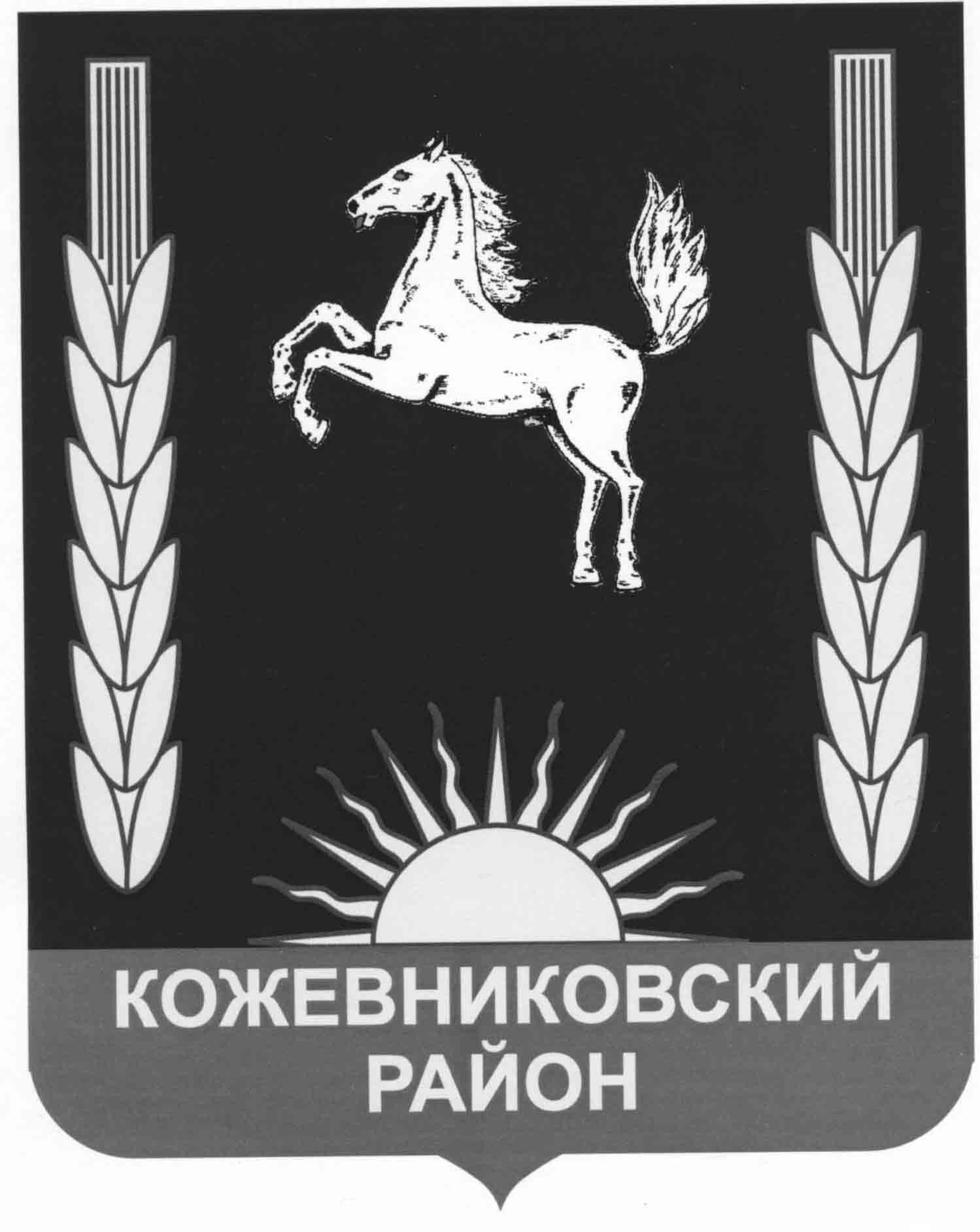 ДУМА  КОЖЕВНИКОВСКОГО  РАЙОНА Решение 27.12.2018                                                                                                                               № 261                                                                     с. Кожевниково   Кожевниковского  района  Томской области	О внесении изменений  в решение Думы Кожевниковского района от 28.12.2017 г. № 190 «О бюджете Кожевниковского района на 2018 год»В соответствии с главой 5 Положения «О бюджетном процессе муниципального образования «Кожевниковский район» ДУМА КОЖЕВНИКОВСКОГО РАЙОНА РЕШИЛА:1. Внести  в решение Думы Кожевниковского района от 28.12.2017 г. № 190 «О бюджете  Кожевниковского района на 2018 год» следующие изменения:1.1. Пункт 1 решения изложить в новой редакции:«1) общий объем доходов районного бюджета в сумме 801 562,927 тыс. рублей, в том числе налоговые и неналоговые доходы в сумме   124 928,792 тыс. рублей согласно приложению 1, безвозмездные поступления в сумме 676 634,135 тыс. рублей;2) общий объем расходов районного бюджета в сумме 849 955,825 тыс. рублей;3) дефицит районного бюджета в сумме 48 392,898 тыс. рублей».1.2. В подпункте 8 пункта 4 решения слова  « в сумме 87 390,894 тыс. рублей » заменить словами   « в сумме 87 246,533тыс. рублей ».  1.3. В подпункте 9 пункта 4 решения слова  « в сумме 684,100 тыс. рублей » заменить словами   « в сумме754,100 тыс. рублей ».  1.4. В пункте 11 решения слова « в сумме 75 654,205 тыс. рублей » заменить словами « в сумме 78 134,176 тыс. рублей ».1.5. Пункт 17 решения  изложить в новой редакции: «17. Установить, что в соответствии с пунктом 3 статьи 217 Бюджетного кодекса Российской Федерации основанием для внесения в 2018 году изменений в показатели сводной бюджетной росписи районного бюджета является распределение зарезервированных в составе утвержденных в ведомственной структуре расходов районного бюджета на 2018 год бюджетных ассигнований, предусмотренных:Управлению финансов Администрации Кожевниковского района:- по подразделу 1004 «Охрана семьи и детства» раздела 1000 «Социальная политика» в сумме 27,367 тыс. рублей на осуществление государственных полномочий по предоставлению жилых помещений детям-сиротам и детям, оставшимся без попечения родителей, лицам из их числа по договорам найма специализированных жилых помещений.».1.6. Пункт 18 решения исключить.1.7. Пункты 19 и 20 считать соответственно пунктами 18 и 19.1.8. Приложения 1; 5; 6; 9; 10; 11; 12; 13; 15  изложить  в следующей редакции:       Приложение  6 к решению Думы Кожевниковского района от «28» декабря 2017 года № 190    Источники финансированиядефицита районного бюджета на 2018 год                                                                                                          Приложение  12                                                                    к решению Думы Кожевниковского района                                                                           от «28» декабря  2017 года № 190  Случаи предоставления субсидий юридическим  лицам (за исключением субсидий государственным (муниципальным) учреждениям), индивидуальным предпринимателям, а также физическим лицам – производителям товаров, работ, услуг в целях возмещения недополученных доходов и (или) финансового обеспечения (возмещения) затрат в связи с производством (реализацией) товаров (за исключением подакцизных товаров, кроме автомобилей легковых и мотоциклов, винодельческих продуктов, произведенных из выращенного на территории Российской Федерации винограда), выполнением работ, оказанием услуг 1. Субсидии на государственную поддержку сельского хозяйства:1.1.   на поддержку повышения продуктивности в молочном скотоводстве;1.2. на оказание содействия достижению целевых показателей региональных программ развития агропромышленного комплекса;1.3. на поддержку малых форм хозяйствования.Субсидии на поддержку  предпринимательских проектов стартующего бизнеса.Субсидии на возмещение части затрат по утилизации (захоронению) твердых коммунальных отходов.Субсидия на возмещение затрат в связи с выполнением работ (оказанием услуг) по содержанию станций в контейнерном исполнении для очистки воды простого состава «Комплекс водоочистной «ГЕЙЗЕР-ТМ-1,5»».Субсидия на компенсацию расходов, связанных с ростом цен на уголь.Субсидия на возмещение недополученных доходов и (или) частичное возмещение затрат, связанных с оказанием услуг по тепло-и водоснабжению.                                                                                                     Приложение  15к решению Думы Кожевниковского района		                      от «28» декабря 2017 года  № 190Уровень и объемы  софинансирования из районного бюджета при поступлении субсидий и межбюджетных трансфертов из областного бюджета на 2018 год1.9. Опубликовать решение в районной газете «Знамя труда» и разместить на официальном сайте органов местного самоуправления     Кожевниковского района в сети «Интернет».1.10.  Настоящее решение вступает в силу с даты его официального опубликования.Председатель Думы                                                                                                            В.Н Селихов                            Глава района                                                                 			                 А. М. ЕмельяновПриложение 1Приложение 1Приложение 1к Решению Думы  Кожевниковского районак Решению Думы  Кожевниковского районак Решению Думы  Кожевниковского районаот «28» декабря 2017 года  № 190 от «28» декабря 2017 года  № 190 от «28» декабря 2017 года  № 190 Общий объем доходовОбщий объем доходовОбщий объем доходовОбщий объем доходовКожевниковского района  на 2018 годКожевниковского района  на 2018 годКожевниковского района  на 2018 годКожевниковского района  на 2018 годкод адмКод бюджетной классификацииНаименование показателейтыс.руб.1234Налоговые доходы96 087,653182 1 01 00000 00 0000 110Налоги на прибыль, доходы84 702,8191821 01 02000 01 0000 110Налог на доходы физических лиц84 702,819в том числе: дополнительный  норматив по НДФЛ (40,42%);61 777,119НДФЛ по нормативу, установленному БК РФ (15% район; 10% поселения)22 925,7001001 03 02000 01 0000 110 Акцизы по подакцизным товарам (продукции), производимым на территории Российской Федерации1 344,0001821 05 00000 00 0000 110Налоги на совокупный доход8 285,4341821 05 01000 02 0000 110Налог, взимаемый в связи с применением упрощенной системы налогообложения2 693,0001821 05 02000 02 000 110Единый налог на вмененный доход для отдельных видов деятельности5 451,2001821 05 03000 01 000 110Единый сельскохозяйственный налог59,6341821 05 04020 02 000 110Налог, взимаемый в связи с применением патентной системы налогообложения81,6000001 08 00000 00 0000 110Государственная пошлина, сборы1 755,400неналоговые доходыненалоговые доходыненалоговые доходы28 841,1380001 11 00000 00 0000 120Доходы от использования имущества, находящегося в государственной и муниципальной собственности 6 142,3399011 11 05013 05 0000 120Доходы, получаемые в виде арендной платы за земельные участки, государственная собственность на которые не разграничена и которые расположены в границах межселенных территорий муниципальных районов, а также средства от продажи права на заключение договоров аренды указанных земельных участков5 242,6319011 11 05025 05 0000 120Доходы, получаемые в виде арендной платы, а также средства от продажи права на заключение договоров аренды за земли, находящиеся в собственности муниципальных районов (за исключением земельных участков муниципальных бюджетных и автономных учреждений)16,6009011 11 05035 05 0000 120Доходы от сдачи в аренду имущества, находящегося в оперативном управлении органов управления муниципальных районов и созданных ими учреждений (за исключением имущества муниципальных бюджетных и автономных учреждений)822,1089011 11 07015 05 0000 120Доходы от перечисления части прибыли государственных и муниципальных унитарных предприятий, остающейся после уплаты налогов и обязательных платежей61,0000481 12 01000 01 0000 120Плата за негативное воздействие на окружающую среду351,9100001 13 00000 00 0000 130Доходы от оказания платных услуг (работ) и компенсации затрат государства11 872,0899111 13 01995 05 0000 130Прочие доходы от оказания платных услуг (работ) получателями средств бюджетов муниципальных районов9 738,0759151 13 01995 05 0000 130Прочие доходы от оказания платных услуг (работ) получателями средств бюджетов муниципальных районов1 471,8870001 13 02000 00 0000 130Доходы от компенсации затрат государства662,1279011 14 00000 00 0000 000Доходы от продажи материальных и нематериальных активов8 769,0009011 14 02052 05 0000 410Доходы от реализации имущества, находящегося в оперативном управлении учреждений, находящихся в ведении органов управления муниципальных районов (за исключением имущества муниципальных бюджетных и автономных учреждений), в части реализации основных средств по указанному имуществу7 489,0009011 14 06013 05 0000 430Доходы от продажи земельных участков, государственная собственность на которые не разграничена и которые расположены в границах межселенных территорий муниципальных районов780,0009011 14 06025 05 0000 430Доходы от продажи земельных участков, находящихся в собственности муниципальных районов (за исключением земельных участков муниципальных бюджетных и автономных учреждений)500,0000001 16 00000 00 0000 140Штрафные санкции, возмещение ущерба1 646,8009011 17 05050 05  0000 180Прочие неналоговые доходы59,0000001 01 00000 00 0000 000Налоговые и неналоговые доходы124 928,7920002 00 00000 00 0000 000БЕЗВОЗМЕЗДНЫЕ ПОСТУПЛЕНИЯ676 634,135ВСЕГО ДОХОДОВ:ВСЕГО ДОХОДОВ:801 562,927Приложение 5к решению Думы Кожевниковского районаот "28" декабря  2017 года № 190Приложение 5к решению Думы Кожевниковского районаот "28" декабря  2017 года № 190Приложение 5к решению Думы Кожевниковского районаот "28" декабря  2017 года № 190Приложение 5к решению Думы Кожевниковского районаот "28" декабря  2017 года № 190Приложение 5к решению Думы Кожевниковского районаот "28" декабря  2017 года № 190Приложение 5к решению Думы Кожевниковского районаот "28" декабря  2017 года № 190Приложение 5к решению Думы Кожевниковского районаот "28" декабря  2017 года № 190Приложение 5к решению Думы Кожевниковского районаот "28" декабря  2017 года № 190Приложение 5к решению Думы Кожевниковского районаот "28" декабря  2017 года № 190Приложение 5к решению Думы Кожевниковского районаот "28" декабря  2017 года № 190Приложение 5к решению Думы Кожевниковского районаот "28" декабря  2017 года № 190Приложение 5к решению Думы Кожевниковского районаот "28" декабря  2017 года № 190Приложение 5к решению Думы Кожевниковского районаот "28" декабря  2017 года № 190Приложение 5к решению Думы Кожевниковского районаот "28" декабря  2017 года № 190Приложение 5к решению Думы Кожевниковского районаот "28" декабря  2017 года № 190Приложение 5к решению Думы Кожевниковского районаот "28" декабря  2017 года № 190Приложение 5к решению Думы Кожевниковского районаот "28" декабря  2017 года № 190Приложение 5к решению Думы Кожевниковского районаот "28" декабря  2017 года № 190Приложение 5к решению Думы Кожевниковского районаот "28" декабря  2017 года № 190Приложение 5к решению Думы Кожевниковского районаот "28" декабря  2017 года № 190Приложение 5к решению Думы Кожевниковского районаот "28" декабря  2017 года № 190Приложение 5к решению Думы Кожевниковского районаот "28" декабря  2017 года № 190Приложение 5к решению Думы Кожевниковского районаот "28" декабря  2017 года № 190Приложение 5к решению Думы Кожевниковского районаот "28" декабря  2017 года № 190Объем безвозмездных поступлений в бюджет Кожевниковского района из областного бюджета и бюджетов сельских поселений в части передаваемых полномочий по решению вопросов местного значения в соответствии с заключенными соглашениями на 2018 год                                                                                                                              (тыс.руб.)Объем безвозмездных поступлений в бюджет Кожевниковского района из областного бюджета и бюджетов сельских поселений в части передаваемых полномочий по решению вопросов местного значения в соответствии с заключенными соглашениями на 2018 год                                                                                                                              (тыс.руб.)Объем безвозмездных поступлений в бюджет Кожевниковского района из областного бюджета и бюджетов сельских поселений в части передаваемых полномочий по решению вопросов местного значения в соответствии с заключенными соглашениями на 2018 год                                                                                                                              (тыс.руб.)Объем безвозмездных поступлений в бюджет Кожевниковского района из областного бюджета и бюджетов сельских поселений в части передаваемых полномочий по решению вопросов местного значения в соответствии с заключенными соглашениями на 2018 год                                                                                                                              (тыс.руб.)Объем безвозмездных поступлений в бюджет Кожевниковского района из областного бюджета и бюджетов сельских поселений в части передаваемых полномочий по решению вопросов местного значения в соответствии с заключенными соглашениями на 2018 год                                                                                                                              (тыс.руб.)Объем безвозмездных поступлений в бюджет Кожевниковского района из областного бюджета и бюджетов сельских поселений в части передаваемых полномочий по решению вопросов местного значения в соответствии с заключенными соглашениями на 2018 год                                                                                                                              (тыс.руб.)Объем безвозмездных поступлений в бюджет Кожевниковского района из областного бюджета и бюджетов сельских поселений в части передаваемых полномочий по решению вопросов местного значения в соответствии с заключенными соглашениями на 2018 год                                                                                                                              (тыс.руб.)Объем безвозмездных поступлений в бюджет Кожевниковского района из областного бюджета и бюджетов сельских поселений в части передаваемых полномочий по решению вопросов местного значения в соответствии с заключенными соглашениями на 2018 год                                                                                                                              (тыс.руб.)Объем безвозмездных поступлений в бюджет Кожевниковского района из областного бюджета и бюджетов сельских поселений в части передаваемых полномочий по решению вопросов местного значения в соответствии с заключенными соглашениями на 2018 год                                                                                                                              (тыс.руб.)Объем безвозмездных поступлений в бюджет Кожевниковского района из областного бюджета и бюджетов сельских поселений в части передаваемых полномочий по решению вопросов местного значения в соответствии с заключенными соглашениями на 2018 год                                                                                                                              (тыс.руб.)код главного администраторакод главного администратораКод бюджетной классификацииКод бюджетной классификацииНаименование показателейНаименование показателейНаименование показателейКод целиБюджет 
на 2018 год Безвозмездные поступления от других бюджетов бюджетной системы Российской Федерации Безвозмездные поступления от других бюджетов бюджетной системы Российской Федерации Безвозмездные поступления от других бюджетов бюджетной системы Российской Федерации 678 005,008Дотации бюджетам муниципальных районов на выравнивание уровня бюджетной обеспеченностиДотации бюджетам муниципальных районов на выравнивание уровня бюджетной обеспеченностиДотации бюджетам муниципальных районов на выравнивание уровня бюджетной обеспеченности138 827,2119109102 02 15001 05 0000 1512 02 15001 05 0000 151Дотация на выравнивание бюджетной обеспеченности муниципальных районов (городских округов) из областного фонда финансовой поддержки муниципальных районов (городских округов) Дотация на выравнивание бюджетной обеспеченности муниципальных районов (городских округов) из областного фонда финансовой поддержки муниципальных районов (городских округов) Дотация на выравнивание бюджетной обеспеченности муниципальных районов (городских округов) из областного фонда финансовой поддержки муниципальных районов (городских округов) 93 882,0009109102 02 15002 05 0000 1512 02 15002 05 0000 151Дотация из областного бюджета на поддержку мер по обеспечению сбалансированности местных бюджетовДотация из областного бюджета на поддержку мер по обеспечению сбалансированности местных бюджетовДотация из областного бюджета на поддержку мер по обеспечению сбалансированности местных бюджетов44 945,211Субвенции бюджету муниципального районаСубвенции бюджету муниципального районаСубвенции бюджету муниципального района375 604,1909109102 02 30024 05 0000 1512 02 30024 05 0000 151Субвенция на осуществление отдельных государственных полномочий по расчету и предоставлению дотаций бюджетам городских, сельских поселений Томской области за счет средств областного бюджетаСубвенция на осуществление отдельных государственных полномочий по расчету и предоставлению дотаций бюджетам городских, сельских поселений Томской области за счет средств областного бюджетаСубвенция на осуществление отдельных государственных полномочий по расчету и предоставлению дотаций бюджетам городских, сельских поселений Томской области за счет средств областного бюджета00723 256,0009019012 02 30024 05 0000 1512 02 30024 05 0000 151Субвенция на осуществление отдельных государственных полномочий по  созданию и обеспечению деятельности комиссий по делам  несовершеннолетних и защите их прав Субвенция на осуществление отдельных государственных полномочий по  созданию и обеспечению деятельности комиссий по делам  несовершеннолетних и защите их прав Субвенция на осуществление отдельных государственных полномочий по  созданию и обеспечению деятельности комиссий по делам  несовершеннолетних и защите их прав 122502,5009019012 02 30024 05 0000 1512 02 30024 05 0000 151Субвенция на осуществление отдельных государственных полномочий по регулированию тарифов на перевозки пассажиров и багажа всеми видами общественного транспорта в городском, пригородном и междугородном сообщении (кроме железнодорожного транспорта) по городским, пригородным и междугородным муниципальным маршрутам Субвенция на осуществление отдельных государственных полномочий по регулированию тарифов на перевозки пассажиров и багажа всеми видами общественного транспорта в городском, пригородном и междугородном сообщении (кроме железнодорожного транспорта) по городским, пригородным и междугородным муниципальным маршрутам Субвенция на осуществление отдельных государственных полномочий по регулированию тарифов на перевозки пассажиров и багажа всеми видами общественного транспорта в городском, пригородном и междугородном сообщении (кроме железнодорожного транспорта) по городским, пригородным и междугородным муниципальным маршрутам 12817,1009019012 02 30024 05 0000 1512 02 30024 05 0000 151Субвенция на осуществление отдельных государственных полномочий по хранению, комплектованию, учету и использованию архивных документов, относящихся к собственности Томской областиСубвенция на осуществление отдельных государственных полномочий по хранению, комплектованию, учету и использованию архивных документов, относящихся к собственности Томской областиСубвенция на осуществление отдельных государственных полномочий по хранению, комплектованию, учету и использованию архивных документов, относящихся к собственности Томской области13065,5009019012 02 30024 05 0000 1512 02 30024 05 0000 151Субвенция на осуществление отдельных государственных полномочий по организации и осуществлению деятельности  по опеке и попечительству в Томской области: Субвенция на осуществление отдельных государственных полномочий по организации и осуществлению деятельности  по опеке и попечительству в Томской области: Субвенция на осуществление отдельных государственных полномочий по организации и осуществлению деятельности  по опеке и попечительству в Томской области: 1313 096,100в отношении совершеннолетних гражданв отношении совершеннолетних гражданв отношении совершеннолетних граждан60,800в отношении несовершеннолетних гражданв отношении несовершеннолетних гражданв отношении несовершеннолетних граждан3 035,3009019012 02 30024 05 0000 1512 02 30024 05 0000 151Субвенция на осуществление отдельных государственных полномочий по предоставлению,  переоформлению и изъятию горных отводов для разработки месторождений и проявлений общераспространенных полезных ископаемых Субвенция на осуществление отдельных государственных полномочий по предоставлению,  переоформлению и изъятию горных отводов для разработки месторождений и проявлений общераспространенных полезных ископаемых Субвенция на осуществление отдельных государственных полномочий по предоставлению,  переоформлению и изъятию горных отводов для разработки месторождений и проявлений общераспространенных полезных ископаемых 1390,9009019012 02 30024 05 0000 1512 02 30024 05 0000 151Субвенция на осуществление отдельных государственных полномочий по созданию и обеспечению деятельности административных комиссий в Томской областиСубвенция на осуществление отдельных государственных полномочий по созданию и обеспечению деятельности административных комиссий в Томской областиСубвенция на осуществление отдельных государственных полномочий по созданию и обеспечению деятельности административных комиссий в Томской области144459,3009019012 02 30024 05 0000 1512 02 30024 05 0000 151Субвенция на осуществление государственных полномочий по регистрации и учету граждан, имеющих право на получение социальных выплат для приобретения жилья в связи с переселением из районов Крайнего Севера и приравненных к ним местностей Субвенция на осуществление государственных полномочий по регистрации и учету граждан, имеющих право на получение социальных выплат для приобретения жилья в связи с переселением из районов Крайнего Севера и приравненных к ним местностей Субвенция на осуществление государственных полномочий по регистрации и учету граждан, имеющих право на получение социальных выплат для приобретения жилья в связи с переселением из районов Крайнего Севера и приравненных к ним местностей 0260,5009019012 02 30027 05 0000 1512 02 30027 05 0000 151Субвенция на ежемесячную выплату денежных средств опекунам (попечителям) на содержание детей и обеспечение денежными средствами лиц из числа детей-сирот и детей, оставшихся без попечения родителей, находившихся под опекой (попечительством), в приемной семье и продолжающих обучение в муниципальных общеобразовательных организацияхСубвенция на ежемесячную выплату денежных средств опекунам (попечителям) на содержание детей и обеспечение денежными средствами лиц из числа детей-сирот и детей, оставшихся без попечения родителей, находившихся под опекой (попечительством), в приемной семье и продолжающих обучение в муниципальных общеобразовательных организацияхСубвенция на ежемесячную выплату денежных средств опекунам (попечителям) на содержание детей и обеспечение денежными средствами лиц из числа детей-сирот и детей, оставшихся без попечения родителей, находившихся под опекой (попечительством), в приемной семье и продолжающих обучение в муниципальных общеобразовательных организациях1202 235,2009019012 02 30027 05 0000 1512 02 30027 05 0000 151Субвенция на содержание приемных семей, включающее в себя денежные средства приемным семьям на содержание детей и ежемесячную выплату вознаграждения, причитающегося приемным родителямСубвенция на содержание приемных семей, включающее в себя денежные средства приемным семьям на содержание детей и ежемесячную выплату вознаграждения, причитающегося приемным родителямСубвенция на содержание приемных семей, включающее в себя денежные средства приемным семьям на содержание детей и ежемесячную выплату вознаграждения, причитающегося приемным родителям12120 410,000901901Субвенция на осуществление отдельных государственных полномочий по государственной  поддержке сельскохозяйственного производства, в том числе:Субвенция на осуществление отдельных государственных полномочий по государственной  поддержке сельскохозяйственного производства, в том числе:Субвенция на осуществление отдельных государственных полномочий по государственной  поддержке сельскохозяйственного производства, в том числе:77 829,913содействие достижению целевых показателей  региональных программ развития агропромышленного комплекса, из них: содействие достижению целевых показателей  региональных программ развития агропромышленного комплекса, из них: содействие достижению целевых показателей  региональных программ развития агропромышленного комплекса, из них: 86,7522 02 30024 05 0000 1512 02 30024 05 0000 151областной бюджетобластной бюджетобластной бюджет12715,4822 02 35543 05 0000 1512 02 35543 05 0000 151федеральный бюджетфедеральный бюджетфедеральный бюджет14759,1542 02 35543 05 0000 1512 02 35543 05 0000 151областной бюджет (софинансирование к федеральным средствам)областной бюджет (софинансирование к федеральным средствам)областной бюджет (софинансирование к федеральным средствам)15712,117повышение продуктивности в молочном скотоводстве, из них:повышение продуктивности в молочном скотоводстве, из них:повышение продуктивности в молочном скотоводстве, из них:68 542,4202 02 30024 05 0000 1512 02 30024 05 0000 151областной бюджетобластной бюджетобластной бюджет11259 370,2432 02 35542 05 0000 1512 02 35542 05 0000 151федеральный бюджетфедеральный бюджетфедеральный бюджет1117 612,9072 02 35542 05 0000 1512 02 35542 05 0000 151областной бюджет (софинансирование к федеральным средствам)областной бюджет (софинансирование к федеральным средствам)областной бюджет (софинансирование к федеральным средствам)1141 559,2702 02 30024 05 0000 1512 02 30024 05 0000 151поддержка малых форм хозяйствованияподдержка малых форм хозяйствованияподдержка малых форм хозяйствования1265 612,8412 02 30024 05 0000 1512 02 30024 05 0000 151на осуществление управленческих функций органами местного самоуправленияна осуществление управленческих функций органами местного самоуправленияна осуществление управленческих функций органами местного самоуправления1253 587,9002 02 35082 05 0000 151 2 02 35082 05 0000 151 Субвенция на предоставление жилых помещений детям-сиротам и детям, оставшимся без попечения родителей, лицам из их числа по договорам найма специализированных жилых помещений, из них:Субвенция на предоставление жилых помещений детям-сиротам и детям, оставшимся без попечения родителей, лицам из их числа по договорам найма специализированных жилых помещений, из них:Субвенция на предоставление жилых помещений детям-сиротам и детям, оставшимся без попечения родителей, лицам из их числа по договорам найма специализированных жилых помещений, из них:9 643,467901901на содержание работников органов местного самоуправленияна содержание работников органов местного самоуправленияна содержание работников органов местного самоуправления12916,100910910на обеспечение жилыми помещениями , в том числе:на обеспечение жилыми помещениями , в том числе:на обеспечение жилыми помещениями , в том числе:9 627,367областной бюджетобластной бюджетобластной бюджет1297 935,199федеральный бюджетфедеральный бюджетфедеральный бюджет1171 404,500областной бюджет (софинансирование к федеральным средствам)областной бюджет (софинансирование к федеральным средствам)областной бюджет (софинансирование к федеральным средствам)159287,668911, 915911, 9152 02 30024 05 0000 1512 02 30024 05 0000 151Субвенция на осуществление отдельных государственных полномочий по выплате надбавок к должностному окладу педагогическим работникам муниципальных образовательных организаций  Субвенция на осуществление отдельных государственных полномочий по выплате надбавок к должностному окладу педагогическим работникам муниципальных образовательных организаций  Субвенция на осуществление отдельных государственных полномочий по выплате надбавок к должностному окладу педагогическим работникам муниципальных образовательных организаций  004386,0009119112 02 30024 05 0000 1512 02 30024 05 0000 151Субвенция на обеспечение государственных гарантий реализации прав на получение общедоступного и бесплатного дошкольного, начального общего, основного общего, среднего общего образования в муниципальных общеобразовательных организациях в Томской области, обеспечение дополнительного образования детей в муниципальных общеобразовательных организациях в Томской области Субвенция на обеспечение государственных гарантий реализации прав на получение общедоступного и бесплатного дошкольного, начального общего, основного общего, среднего общего образования в муниципальных общеобразовательных организациях в Томской области, обеспечение дополнительного образования детей в муниципальных общеобразовательных организациях в Томской области Субвенция на обеспечение государственных гарантий реализации прав на получение общедоступного и бесплатного дошкольного, начального общего, основного общего, среднего общего образования в муниципальных общеобразовательных организациях в Томской области, обеспечение дополнительного образования детей в муниципальных общеобразовательных организациях в Томской области 400195 856,5009119112 02 30024 05 0000 1512 02 30024 05 0000 151Субвенция на обеспечение одеждой, обувью, мягким инвентарем, оборудованием и единовременным денежным пособием детей-сирот и детей, оставшихся без попечения родителей, а также лиц из числа детей-сирот и детей, оставшихся без попечения родителей, - выпускников муниципальных образовательных организаций, находящихся (находившихся) под опекой (попечительством) или в приемных семьях, и выпускников частных общеобразовательных организаций, находящихся (находившихся) под опекой (попечительством), в приемных семьяхСубвенция на обеспечение одеждой, обувью, мягким инвентарем, оборудованием и единовременным денежным пособием детей-сирот и детей, оставшихся без попечения родителей, а также лиц из числа детей-сирот и детей, оставшихся без попечения родителей, - выпускников муниципальных образовательных организаций, находящихся (находившихся) под опекой (попечительством) или в приемных семьях, и выпускников частных общеобразовательных организаций, находящихся (находившихся) под опекой (попечительством), в приемных семьяхСубвенция на обеспечение одеждой, обувью, мягким инвентарем, оборудованием и единовременным денежным пособием детей-сирот и детей, оставшихся без попечения родителей, а также лиц из числа детей-сирот и детей, оставшихся без попечения родителей, - выпускников муниципальных образовательных организаций, находящихся (находившихся) под опекой (попечительством) или в приемных семьях, и выпускников частных общеобразовательных организаций, находящихся (находившихся) под опекой (попечительством), в приемных семьях406459,3109019012 02 30024 05 0000 1512 02 30024 05 0000 151Субвенция на осуществление отдельных государственных полномочий по регистрации коллективных договоровСубвенция на осуществление отдельных государственных полномочий по регистрации коллективных договоровСубвенция на осуществление отдельных государственных полномочий по регистрации коллективных договоров11589,8009119112 02 30024 05 0000 1512 02 30024 05 0000 151Субвенция на осуществление отдельных государственных полномочий по обеспечению обучающихся с ограниченными возможностями здоровья, проживающих в муниципальных (частных) образовательных организациях, осуществляющих образовательную деятельность по основным общеобразовательным программам, питанием, одеждой, обувью, мягким и жестким инвентарем и обеспечению обучающихся с ограниченными возможностями здоровья, не проживающих в муниципальных (частных) образовательных организациях, осуществляющих образовательную деятельность по основным общеобразовательным программам, бесплатным двухразовым питанием Субвенция на осуществление отдельных государственных полномочий по обеспечению обучающихся с ограниченными возможностями здоровья, проживающих в муниципальных (частных) образовательных организациях, осуществляющих образовательную деятельность по основным общеобразовательным программам, питанием, одеждой, обувью, мягким и жестким инвентарем и обеспечению обучающихся с ограниченными возможностями здоровья, не проживающих в муниципальных (частных) образовательных организациях, осуществляющих образовательную деятельность по основным общеобразовательным программам, бесплатным двухразовым питанием Субвенция на осуществление отдельных государственных полномочий по обеспечению обучающихся с ограниченными возможностями здоровья, проживающих в муниципальных (частных) образовательных организациях, осуществляющих образовательную деятельность по основным общеобразовательным программам, питанием, одеждой, обувью, мягким и жестким инвентарем и обеспечению обучающихся с ограниченными возможностями здоровья, не проживающих в муниципальных (частных) образовательных организациях, осуществляющих образовательную деятельность по основным общеобразовательным программам, бесплатным двухразовым питанием 4136 688,9009119112 02 30024 05 0000 1512 02 30024 05 0000 151Субвенция на осуществление отдельных государственных полномочий по обеспечению предоставления  бесплатной методической, психолого-педагогической, диагностической и консультативной помощи, в том числе в дошкольных  образовательных организациях и общеобразовательных организациях, если в них созданы соответствующие консультационные центры, родителям (законным представителям) несовершеннолетних обучающихся, обеспечивающих получение детьми дошкольного образования в форме семейного образования Субвенция на осуществление отдельных государственных полномочий по обеспечению предоставления  бесплатной методической, психолого-педагогической, диагностической и консультативной помощи, в том числе в дошкольных  образовательных организациях и общеобразовательных организациях, если в них созданы соответствующие консультационные центры, родителям (законным представителям) несовершеннолетних обучающихся, обеспечивающих получение детьми дошкольного образования в форме семейного образования Субвенция на осуществление отдельных государственных полномочий по обеспечению предоставления  бесплатной методической, психолого-педагогической, диагностической и консультативной помощи, в том числе в дошкольных  образовательных организациях и общеобразовательных организациях, если в них созданы соответствующие консультационные центры, родителям (законным представителям) несовершеннолетних обучающихся, обеспечивающих получение детьми дошкольного образования в форме семейного образования 425305,7009119112 02 30024 05 0000 1512 02 30024 05 0000 151Субвенция на обеспечение государственных гарантий реализации прав на получение общедоступного и бесплатного дошкольного образования в муниципальных дошкольных образовательных организациях в Томской области Субвенция на обеспечение государственных гарантий реализации прав на получение общедоступного и бесплатного дошкольного образования в муниципальных дошкольных образовательных организациях в Томской области Субвенция на обеспечение государственных гарантий реализации прав на получение общедоступного и бесплатного дошкольного образования в муниципальных дошкольных образовательных организациях в Томской области 40132 026,5009019012 02 35260 05 0000 1512 02 35260 05 0000 151Субвенция местным бюджетам на выплату единовременного пособия при всех формах устройства детей, лишенных родительского попечения, в семьюСубвенция местным бюджетам на выплату единовременного пособия при всех формах устройства детей, лишенных родительского попечения, в семьюСубвенция местным бюджетам на выплату единовременного пособия при всех формах устройства детей, лишенных родительского попечения, в семью156754,1009109102 02 35118 05 0000 1512 02 35118 05 0000 151Субвенция местным бюджетам на осуществление первичного воинского учета на территориях, где отсутствуют военные комиссариатыСубвенция местным бюджетам на осуществление первичного воинского учета на территориях, где отсутствуют военные комиссариатыСубвенция местным бюджетам на осуществление первичного воинского учета на территориях, где отсутствуют военные комиссариаты1501 365,9009019012 02 35120 05 0000 1512 02 35120 05 0000 151Субвенция на осуществление полномочий по составлению (изменению) списков кандидатов в присяжные заседатели федеральных судов общей юрисдикции в Российской ФедерацииСубвенция на осуществление полномочий по составлению (изменению) списков кандидатов в присяжные заседатели федеральных судов общей юрисдикции в Российской ФедерацииСубвенция на осуществление полномочий по составлению (изменению) списков кандидатов в присяжные заседатели федеральных судов общей юрисдикции в Российской Федерации154155,000Субсидии бюджету муниципального районаСубсидии бюджету муниципального районаСубсидии бюджету муниципального района107 737,4079119112 02 29999 05 0000 1512 02 29999 05 0000 151Субсидия на организацию отдыха детей в каникулярное время в рамках государственной программы "Детство под защитой"Субсидия на организацию отдыха детей в каникулярное время в рамках государственной программы "Детство под защитой"Субсидия на организацию отдыха детей в каникулярное время в рамках государственной программы "Детство под защитой"1361 887,300911,915911,9152 02 29999 05 0000 1512 02 29999 05 0000 151Субсидия на стимулирующие выплаты в муниципальных организациях дополнительного образования Томской области Субсидия на стимулирующие выплаты в муниципальных организациях дополнительного образования Томской области Субсидия на стимулирующие выплаты в муниципальных организациях дополнительного образования Томской области 430463,5009119112 02 29999 05 0000 1512 02 29999 05 0000 151Субсидия на достижение целевых показателей по плану мероприятий ("дорожной карте") "Изменения в сфере образования в Томской области" в части повышения заработной платы педагогических работников муниципальных организаций дополнительного образования Субсидия на достижение целевых показателей по плану мероприятий ("дорожной карте") "Изменения в сфере образования в Томской области" в части повышения заработной платы педагогических работников муниципальных организаций дополнительного образования Субсидия на достижение целевых показателей по плану мероприятий ("дорожной карте") "Изменения в сфере образования в Томской области" в части повышения заработной платы педагогических работников муниципальных организаций дополнительного образования 4228 522,2009119112 02 29999 05 0000 1512 02 29999 05 0000 151Субсидия на приобретение автотранспортных средств в муниципальные общеобразовательные учрежденияСубсидия на приобретение автотранспортных средств в муниципальные общеобразовательные учрежденияСубсидия на приобретение автотранспортных средств в муниципальные общеобразовательные учреждения4111 022,9009119112 02 29999 05 0000 1512 02 29999 05 0000 151Субсидия на приобретение спортивного инвентаря и оборудования для муниципальных детско-юношеских спортивных школ, спортивных школ, специализированных детско-юношеских спортивных школ олимпийского резерваСубсидия на приобретение спортивного инвентаря и оборудования для муниципальных детско-юношеских спортивных школ, спортивных школ, специализированных детско-юношеских спортивных школ олимпийского резерваСубсидия на приобретение спортивного инвентаря и оборудования для муниципальных детско-юношеских спортивных школ, спортивных школ, специализированных детско-юношеских спортивных школ олимпийского резерва010100,0009119112 02 29999 05 0000 1512 02 29999 05 0000 151Субсидия на приобретение оборудования для малобюджетных спортивных площадок по месту жительства и учебы в муниципальных образованиях Томской области, за исключением муниципального образования "Город Томск", муниципального образования "Городской округ закрытое административно-территориальное образование Северск Томской области"Субсидия на приобретение оборудования для малобюджетных спортивных площадок по месту жительства и учебы в муниципальных образованиях Томской области, за исключением муниципального образования "Город Томск", муниципального образования "Городской округ закрытое административно-территориальное образование Северск Томской области"Субсидия на приобретение оборудования для малобюджетных спортивных площадок по месту жительства и учебы в муниципальных образованиях Томской области, за исключением муниципального образования "Город Томск", муниципального образования "Городской округ закрытое административно-территориальное образование Северск Томской области"101600,0009159152 02 29999 05 0000 1512 02 29999 05 0000 151Субсидия на обеспечение условий для реализации Всероссийского физкультурно-спортивного комплекса "Готов к труду и обороне"Субсидия на обеспечение условий для реализации Всероссийского физкультурно-спортивного комплекса "Готов к труду и обороне"Субсидия на обеспечение условий для реализации Всероссийского физкультурно-спортивного комплекса "Готов к труду и обороне"020102,3009159152 02 29999 05 0000 1512 02 29999 05 0000 151Субсидия на достижение целевых показателей по плану мероприятий ("дорожная карта") "Изменения в сфере образования в Томской области" в части повышения заработной платы работников муниципальных организаций дополнительного образования Томской области в рамках государственной программы "Развитие культуры и туризма в Томской области"Субсидия на достижение целевых показателей по плану мероприятий ("дорожная карта") "Изменения в сфере образования в Томской области" в части повышения заработной платы работников муниципальных организаций дополнительного образования Томской области в рамках государственной программы "Развитие культуры и туризма в Томской области"Субсидия на достижение целевых показателей по плану мероприятий ("дорожная карта") "Изменения в сфере образования в Томской области" в части повышения заработной платы работников муниципальных организаций дополнительного образования Томской области в рамках государственной программы "Развитие культуры и туризма в Томской области"4224 558,4009159152 02 29999 05 0000 1512 02 29999 05 0000 151Субсидия на достижение целевых показателей по плану мероприятий ("дорожной карте") "Изменения в сфере культуры, направленные на повышение её эффективности" в части повышения заработной платы работников культуры муниципальных учреждений культурыСубсидия на достижение целевых показателей по плану мероприятий ("дорожной карте") "Изменения в сфере культуры, направленные на повышение её эффективности" в части повышения заработной платы работников культуры муниципальных учреждений культурыСубсидия на достижение целевых показателей по плану мероприятий ("дорожной карте") "Изменения в сфере культуры, направленные на повышение её эффективности" в части повышения заработной платы работников культуры муниципальных учреждений культуры80719 810,5009019012 02 20077 05 0000 1512 02 20077 05 0000 151Субсидия на создание дополнительных мест во вновь построенных образовательных организациях с использованием механизма государственно-частного партнерства в рамках государственной программы "Развитие образования в Томской области" - приобретение здания для размещения дошкольного образовательного учреждения на 145 мест по адресу: Томская область, Кожевниковский район, с.Кожевниково, ул.Октябрьская, 54 (строительный адрес)Субсидия на создание дополнительных мест во вновь построенных образовательных организациях с использованием механизма государственно-частного партнерства в рамках государственной программы "Развитие образования в Томской области" - приобретение здания для размещения дошкольного образовательного учреждения на 145 мест по адресу: Томская область, Кожевниковский район, с.Кожевниково, ул.Октябрьская, 54 (строительный адрес)Субсидия на создание дополнительных мест во вновь построенных образовательных организациях с использованием механизма государственно-частного партнерства в рамках государственной программы "Развитие образования в Томской области" - приобретение здания для размещения дошкольного образовательного учреждения на 145 мест по адресу: Томская область, Кожевниковский район, с.Кожевниково, ул.Октябрьская, 54 (строительный адрес)14026 938,9009159152 02 29999 05 0000 1512 02 29999 05 0000 151Субсидиям на оплату труда руководителей и специалистов муниципальных учреждений культуры и искусства в части выплат надбавок и доплат к тарифной ставке (должностному окладу)                      Субсидиям на оплату труда руководителей и специалистов муниципальных учреждений культуры и искусства в части выплат надбавок и доплат к тарифной ставке (должностному окладу)                      Субсидиям на оплату труда руководителей и специалистов муниципальных учреждений культуры и искусства в части выплат надбавок и доплат к тарифной ставке (должностному окладу)                      801593,5009159152 02 29999 05 0000 1512 02 29999 05 0000 151Субсидия на обеспечение условий для развития физической культуры и массового спорта Субсидия на обеспечение условий для развития физической культуры и массового спорта Субсидия на обеспечение условий для развития физической культуры и массового спорта 8031 935,9009159152 02 29999 05 0000 1512 02 29999 05 0000 151Субсидия на обеспечение участия спортивных сборных команд муниципальных районов и городских округов Томской области в официальных региональных спортивных, физкультурных мероприятиях, проводимых на территории Томской области, за исключением спортивных сборных команд муниципального образования  "Город Томск", муниципального образования "Городской округ - закрытое административно-территориальное образование Северск Томской области", муниципального образования "Томский район" Субсидия на обеспечение участия спортивных сборных команд муниципальных районов и городских округов Томской области в официальных региональных спортивных, физкультурных мероприятиях, проводимых на территории Томской области, за исключением спортивных сборных команд муниципального образования  "Город Томск", муниципального образования "Городской округ - закрытое административно-территориальное образование Северск Томской области", муниципального образования "Томский район" Субсидия на обеспечение участия спортивных сборных команд муниципальных районов и городских округов Томской области в официальных региональных спортивных, физкультурных мероприятиях, проводимых на территории Томской области, за исключением спортивных сборных команд муниципального образования  "Город Томск", муниципального образования "Городской округ - закрытое административно-территориальное образование Северск Томской области", муниципального образования "Томский район" 805105,8009159152 02 29999 05 0000 1512 02 29999 05 0000 151Субсидия на реализацию проектов, отобранных по итогам проведения конкурса проектов в рамках реализации ГП "Развитие культуры и туризма в Томской области"Субсидия на реализацию проектов, отобранных по итогам проведения конкурса проектов в рамках реализации ГП "Развитие культуры и туризма в Томской области"Субсидия на реализацию проектов, отобранных по итогам проведения конкурса проектов в рамках реализации ГП "Развитие культуры и туризма в Томской области"80982,4009159152 02 25519 05 0000 1512 02 25519 05 0000 151Субсидия на поддержку отрасли культуры (Подключение муниципальных общедоступных библиотек и государственных библиотек  Российской федерации к информационно-телекоммуникационной сети "Интернет" и развитие библиотечного дела с учетом задачи разрешения информационных технологий и оцифровки, в том числе:Субсидия на поддержку отрасли культуры (Подключение муниципальных общедоступных библиотек и государственных библиотек  Российской федерации к информационно-телекоммуникационной сети "Интернет" и развитие библиотечного дела с учетом задачи разрешения информационных технологий и оцифровки, в том числе:Субсидия на поддержку отрасли культуры (Подключение муниципальных общедоступных библиотек и государственных библиотек  Российской федерации к информационно-телекоммуникационной сети "Интернет" и развитие библиотечного дела с учетом задачи разрешения информационных технологий и оцифровки, в том числе:15,503федеральный бюджетфедеральный бюджетфедеральный бюджет81314,727областной бюджетобластной бюджетобластной бюджет8150,7769159152 02 25519 05 0000 1512 02 25519 05 0000 151Субсидия на поддержку отрасли культуры (Комплектование книжных фондов муниципальных общедоступных библиотек и государственных центральных библиотек субъектов Российской Федерации), в том числе:Субсидия на поддержку отрасли культуры (Комплектование книжных фондов муниципальных общедоступных библиотек и государственных центральных библиотек субъектов Российской Федерации), в том числе:Субсидия на поддержку отрасли культуры (Комплектование книжных фондов муниципальных общедоступных библиотек и государственных центральных библиотек субъектов Российской Федерации), в том числе:40,074федеральный бюджетфедеральный бюджетфедеральный бюджет80227,547областной бюджетобластной бюджетобластной бюджет80412,5279159152 02 25519 05 0000 1512 02 25519 05 0000 151Субсидия на государственную поддержку лучших сельских учреждений культурыСубсидия на государственную поддержку лучших сельских учреждений культурыСубсидия на государственную поддержку лучших сельских учреждений культуры811100,000901901 Государственная программа "Обеспечение доступности жилья и улучшение качества жилищных условий населения Томской области", в том числе: Государственная программа "Обеспечение доступности жилья и улучшение качества жилищных условий населения Томской области", в том числе: Государственная программа "Обеспечение доступности жилья и улучшение качества жилищных условий населения Томской области", в том числе:425,183подпрограмма "Обеспечение жильем молодых семей в Томской области", из них:подпрограмма "Обеспечение жильем молодых семей в Томской области", из них:подпрограмма "Обеспечение жильем молодых семей в Томской области", из них:425,1832 02 25497 05 0000 1512 02 25497 05 0000 151федеральный бюджетфедеральный бюджетфедеральный бюджет162115,7342 02 25497 05 0000 1512 02 25497 05 0000 151областной бюджетобластной бюджетобластной бюджет163         309,449Государственная программа "Развитие сельского хозяйства и регулируемых рынков в Томской области", в т.ч.:Государственная программа "Развитие сельского хозяйства и регулируемых рынков в Томской области", в т.ч.:Государственная программа "Развитие сельского хозяйства и регулируемых рынков в Томской области", в т.ч.:10 267,887областной бюджетобластной бюджетобластной бюджет133713,500*на софинансирование капитальных вложений в объекты муниципальной собственности, в т.ч.:*на софинансирование капитальных вложений в объекты муниципальной собственности, в т.ч.:*на софинансирование капитальных вложений в объекты муниципальной собственности, в т.ч.:713,5009109102 02 20077 05 0000 1512 02 20077 05 0000 151Реконструкция наружных сетей водопровода по ул. Молодежная в с.Песочнодубровка Кожевниковского района Томской областиРеконструкция наружных сетей водопровода по ул. Молодежная в с.Песочнодубровка Кожевниковского района Томской областиРеконструкция наружных сетей водопровода по ул. Молодежная в с.Песочнодубровка Кожевниковского района Томской области451,809109102 02 20077 05 0000 1512 02 20077 05 0000 151Реконструкция сетей водопровода по ул. Школьная в с.Песочнодубровка Кожевниковского района Томской области с подключением объектов жилого фонда на ул. ШкольнойРеконструкция сетей водопровода по ул. Школьная в с.Песочнодубровка Кожевниковского района Томской области с подключением объектов жилого фонда на ул. ШкольнойРеконструкция сетей водопровода по ул. Школьная в с.Песочнодубровка Кожевниковского района Томской области с подключением объектов жилого фонда на ул. Школьной261,70федеральный бюджетфедеральный бюджетфедеральный бюджет1323 483,300*на софинансирование капитальных вложений в объекты муниципальной собственности, в т.ч.:*на софинансирование капитальных вложений в объекты муниципальной собственности, в т.ч.:*на софинансирование капитальных вложений в объекты муниципальной собственности, в т.ч.:3 483,3009109102 02 20077 05 0000 1512 02 20077 05 0000 151Реконструкция наружных сетей водопровода по ул. Молодежная в с.Песочнодубровка Кожевниковского района Томской областиРеконструкция наружных сетей водопровода по ул. Молодежная в с.Песочнодубровка Кожевниковского района Томской областиРеконструкция наружных сетей водопровода по ул. Молодежная в с.Песочнодубровка Кожевниковского района Томской области2 205,9009109102 02 20077 05 0000 1512 02 20077 05 0000 151Реконструкция сетей водопровода по ул. Школьная в с.Песочнодубровка Кожевниковского района Томской области с подключением объектов жилого фонда на ул. ШкольнойРеконструкция сетей водопровода по ул. Школьная в с.Песочнодубровка Кожевниковского района Томской области с подключением объектов жилого фонда на ул. ШкольнойРеконструкция сетей водопровода по ул. Школьная в с.Песочнодубровка Кожевниковского района Томской области с подключением объектов жилого фонда на ул. Школьной1 277,400 Субсидия на улучшение жилищных условий граждан, проживающих в сельской местности, в том числе молодых семей и молодых специалистов  Субсидия на улучшение жилищных условий граждан, проживающих в сельской местности, в том числе молодых семей и молодых специалистов  Субсидия на улучшение жилищных условий граждан, проживающих в сельской местности, в том числе молодых семей и молодых специалистов 6 071,0879019012 02 29 999 05 0000 1512 02 29 999 05 0000 151областной бюджетобластной бюджетобластной бюджет1433 699,9319019012 02 25 567 05 0000 1512 02 25 567 05 0000 151федеральный бюджетфедеральный бюджетфедеральный бюджет1321 968,0579019012 02 25 567 05 0000 1512 02 25 567 05 0000 151областной бюджет (софинансирование к федеральным средствам)областной бюджет (софинансирование к федеральным средствам)областной бюджет (софинансирование к федеральным средствам)133403,099901,910901,9102 02 29999 05 0000 1512 02 29999 05 0000 151Субсидия местным бюджетам Томской области на капитальный ремонт и (или) ремонт автомобильных дорог общего пользования местного значения в рамках государственной программы "Развитие транспортной системы в Томской области", в т.ч.:Субсидия местным бюджетам Томской области на капитальный ремонт и (или) ремонт автомобильных дорог общего пользования местного значения в рамках государственной программы "Развитие транспортной системы в Томской области", в т.ч.:Субсидия местным бюджетам Томской области на капитальный ремонт и (или) ремонт автомобильных дорог общего пользования местного значения в рамках государственной программы "Развитие транспортной системы в Томской области", в т.ч.:21 530,000Капитальный ремонт и (или) ремонт автомобильных дорог общего пользования местного значения в границах муниципальных районовКапитальный ремонт и (или) ремонт автомобильных дорог общего пользования местного значения в границах муниципальных районовКапитальный ремонт и (или) ремонт автомобильных дорог общего пользования местного значения в границах муниципальных районов50221 530,000910910Субсидия на реализацию ГП "Обеспечение доступности жилья и улучшение качества жилищных условий населения Томской области", основное мероприятие "Формирование комфортной городской среды в Томской области", в том числе:Субсидия на реализацию ГП "Обеспечение доступности жилья и улучшение качества жилищных условий населения Томской области", основное мероприятие "Формирование комфортной городской среды в Томской области", в том числе:Субсидия на реализацию ГП "Обеспечение доступности жилья и улучшение качества жилищных условий населения Томской области", основное мероприятие "Формирование комфортной городской среды в Томской области", в том числе:2 268,1162 02 25555 05 0000 1512 02 25555 05 0000 151областной бюджетобластной бюджетобластной бюджет173385,5802 02 25555 05 0000 1512 02 25555 05 0000 151федеральный бюджетфедеральный бюджетфедеральный бюджет1721 882,5369109102 02 29999 05 0000 1512 02 29999 05 0000 151Субсидия на организацию и проведение отбора общественных территорий в рамках приоритетного проекта "Формирование комфортной городской среды"Субсидия на организацию и проведение отбора общественных территорий в рамках приоритетного проекта "Формирование комфортной городской среды"Субсидия на организацию и проведение отбора общественных территорий в рамках приоритетного проекта "Формирование комфортной городской среды"00364,3009109102 02 29999 05 0000 1512 02 29999 05 0000 151Субсидия на софинансирование расходных обязательств по решению вопросов местного значения, возникающих в связи с реализацией проектов, предложенных непосредственно населением муниципальных образований Томской области, отобранных на конкурсной основеСубсидия на софинансирование расходных обязательств по решению вопросов местного значения, возникающих в связи с реализацией проектов, предложенных непосредственно населением муниципальных образований Томской области, отобранных на конкурсной основеСубсидия на софинансирование расходных обязательств по решению вопросов местного значения, возникающих в связи с реализацией проектов, предложенных непосредственно населением муниципальных образований Томской области, отобранных на конкурсной основе0051 635,8439109102 02 29999 05 0000 1512 02 29999 05 0000 151Субсидия на обеспечение жителей отдаленных населенных пунктов Томской области услугами сотовой связиСубсидия на обеспечение жителей отдаленных населенных пунктов Томской области услугами сотовой связиСубсидия на обеспечение жителей отдаленных населенных пунктов Томской области услугами сотовой связи0191 599,5009109102 02 29999 05 0000 1512 02 29999 05 0000 151Субсидия на проведение капитального ремонта объектов коммунальной инфраструктуры в целях подготовки хозяйственного комплекса Томской области к безаварийному прохождению отопительного сезонаСубсидия на проведение капитального ремонта объектов коммунальной инфраструктуры в целях подготовки хозяйственного комплекса Томской области к безаварийному прохождению отопительного сезонаСубсидия на проведение капитального ремонта объектов коммунальной инфраструктуры в целях подготовки хозяйственного комплекса Томской области к безаварийному прохождению отопительного сезона141630,0009019012 02 25527 05 0000 1512 02 25527 05 0000 151Субсидия на софинансирование расходов на создание, развитие и обеспечение деятельности муниципальных бизнес-инкубаторов, предусмотренных в муниципальных программах (подпрограммах), содержащих мероприятия, направленные на развитие малого и среднего предпринимательстваСубсидия на софинансирование расходов на создание, развитие и обеспечение деятельности муниципальных бизнес-инкубаторов, предусмотренных в муниципальных программах (подпрограммах), содержащих мероприятия, направленные на развитие малого и среднего предпринимательстваСубсидия на софинансирование расходов на создание, развитие и обеспечение деятельности муниципальных бизнес-инкубаторов, предусмотренных в муниципальных программах (подпрограммах), содержащих мероприятия, направленные на развитие малого и среднего предпринимательства1341 070,1009019012 02 25527 05 0000 1512 02 25527 05 0000 151Субсидия на софинансирование расходов на поддержку стартующего бизнеса, а также на создание и (или) развитие, и (или) модернизацию производства товаров (работ, услуг), предусмотренных в муниципальных программах (подпрограммах), содержащих мероприятия, направленные на развитие малого и среднего предпринимательства Субсидия на софинансирование расходов на поддержку стартующего бизнеса, а также на создание и (или) развитие, и (или) модернизацию производства товаров (работ, услуг), предусмотренных в муниципальных программах (подпрограммах), содержащих мероприятия, направленные на развитие малого и среднего предпринимательства Субсидия на софинансирование расходов на поддержку стартующего бизнеса, а также на создание и (или) развитие, и (или) модернизацию производства товаров (работ, услуг), предусмотренных в муниципальных программах (подпрограммах), содержащих мероприятия, направленные на развитие малого и среднего предпринимательства 1351 367,301Межбюджетные трансферты бюджету муниципального района из областного бюджетаМежбюджетные трансферты бюджету муниципального района из областного бюджетаМежбюджетные трансферты бюджету муниципального района из областного бюджета37 019,0399109102 02 49999 05 0000 1512 02 49999 05 0000 151Резервные фонды Администрации Томской области, в том числе:Резервные фонды Администрации Томской области, в том числе:Резервные фонды Администрации Томской области, в том числе:201,    2043 095,631Управление финансов Администрации Кожевниковского района, в т.ч.Управление финансов Администрации Кожевниковского района, в т.ч.Управление финансов Администрации Кожевниковского района, в т.ч.1 996,985а) для проведения аварийно-восстановительных работ на скважине водоснабжения, расположенной по адресу: Томская область, Кожевниковский район, с.Кожевниково, пер. Дзержинского,7аа) для проведения аварийно-восстановительных работ на скважине водоснабжения, расположенной по адресу: Томская область, Кожевниковский район, с.Кожевниково, пер. Дзержинского,7аа) для проведения аварийно-восстановительных работ на скважине водоснабжения, расположенной по адресу: Томская область, Кожевниковский район, с.Кожевниково, пер. Дзержинского,7а1 541,600б) на приобретение спортивного инвентаря и оборудования для организации занятий спортом населения Новопокровского сельского поселенияб) на приобретение спортивного инвентаря и оборудования для организации занятий спортом населения Новопокровского сельского поселенияб) на приобретение спортивного инвентаря и оборудования для организации занятий спортом населения Новопокровского сельского поселения75,385в) на проведение аварийно-восстановительных работ кровли жилого многоквартирного дома, расположенного по адресу: Томская область, Кожевниковский район, с.Кожевниково, ул.Кирова, дом 44ав) на проведение аварийно-восстановительных работ кровли жилого многоквартирного дома, расположенного по адресу: Томская область, Кожевниковский район, с.Кожевниково, ул.Кирова, дом 44ав) на проведение аварийно-восстановительных работ кровли жилого многоквартирного дома, расположенного по адресу: Томская область, Кожевниковский район, с.Кожевниково, ул.Кирова, дом 44а380,000Отдел образования Администрации Кожевниковского района, в т.ч.Отдел образования Администрации Кожевниковского района, в т.ч.Отдел образования Администрации Кожевниковского района, в т.ч.314,756а) на укрепление материально - технической базы образовательных учрежденийа) на укрепление материально - технической базы образовательных учрежденийа) на укрепление материально - технической базы образовательных учреждений314,756Отдел по культуре, спорту, молодежной политике и связям с общественностью Администрации Кожевниковского района, в т.ч.Отдел по культуре, спорту, молодежной политике и связям с общественностью Администрации Кожевниковского района, в т.ч.Отдел по культуре, спорту, молодежной политике и связям с общественностью Администрации Кожевниковского района, в т.ч.783,890а) на укрепление материально - технической базы образовательных учреждений и учреждений культуры и спортаа) на укрепление материально - технической базы образовательных учреждений и учреждений культуры и спортаа) на укрепление материально - технической базы образовательных учреждений и учреждений культуры и спорта748,892б) на пошив русских народных костюмов для муниципального казенного учреждения "Межпоселенческая централизованная библиотечная система "Кожевниковского района"б) на пошив русских народных костюмов для муниципального казенного учреждения "Межпоселенческая централизованная библиотечная система "Кожевниковского района"б) на пошив русских народных костюмов для муниципального казенного учреждения "Межпоселенческая централизованная библиотечная система "Кожевниковского района"34,9989109102 02 49999 05 0000 1512 02 49999 05 0000 151Прочие межбюджетные трансферты на премирование победителей областного конкурса в агропромышленном комплексе Томской областиПрочие межбюджетные трансферты на премирование победителей областного конкурса в агропромышленном комплексе Томской областиПрочие межбюджетные трансферты на премирование победителей областного конкурса в агропромышленном комплексе Томской области806100,0009109102 02 49999 05 0000 1512 02 49999 05 0000 151Прочие межбюджетные трансферты на оказание помощи в ремонте и (или) переустройстве жилых помещений граждан, не стоящих на учете в качестве нуждающихся в улучшении жилищных условий и не реализовавших свое право на улучшение жилищных условий за счет средств федерального и областного бюджетов в 2009 и последующих годах, из числа: участников и инвалидов Великой Отечественной войны 1941 - 1945 годов; тружеников тыла военных лет; лиц, награжденных знаком "Жителю блокадного Ленинграда"; бывших несовершеннолетних узников концлагерей; вдов погибших (умерших)  участников Великой Отечественной войны 1941 - 1945 годов, не вступивших в повторный бракПрочие межбюджетные трансферты на оказание помощи в ремонте и (или) переустройстве жилых помещений граждан, не стоящих на учете в качестве нуждающихся в улучшении жилищных условий и не реализовавших свое право на улучшение жилищных условий за счет средств федерального и областного бюджетов в 2009 и последующих годах, из числа: участников и инвалидов Великой Отечественной войны 1941 - 1945 годов; тружеников тыла военных лет; лиц, награжденных знаком "Жителю блокадного Ленинграда"; бывших несовершеннолетних узников концлагерей; вдов погибших (умерших)  участников Великой Отечественной войны 1941 - 1945 годов, не вступивших в повторный бракПрочие межбюджетные трансферты на оказание помощи в ремонте и (или) переустройстве жилых помещений граждан, не стоящих на учете в качестве нуждающихся в улучшении жилищных условий и не реализовавших свое право на улучшение жилищных условий за счет средств федерального и областного бюджетов в 2009 и последующих годах, из числа: участников и инвалидов Великой Отечественной войны 1941 - 1945 годов; тружеников тыла военных лет; лиц, награжденных знаком "Жителю блокадного Ленинграда"; бывших несовершеннолетних узников концлагерей; вдов погибших (умерших)  участников Великой Отечественной войны 1941 - 1945 годов, не вступивших в повторный брак513200,0009109102 02 49999 05 0000 1512 02 49999 05 0000 151Прочие межбюджетные трансферты на исполнение судебных актов по обращению взыскания на средства областного бюджетаПрочие межбюджетные трансферты на исполнение судебных актов по обращению взыскания на средства областного бюджетаПрочие межбюджетные трансферты на исполнение судебных актов по обращению взыскания на средства областного бюджета11912 595,7089119112 02 49999 05 0000 1512 02 49999 05 0000 151Прочие межбюджетные трансферты на частичную оплату стоимости питания отдельных категорий обучающихся в муниципальных общеобразовательных организациях Томской области, за исключением обучающихся с ограниченными возможностями здоровья  Прочие межбюджетные трансферты на частичную оплату стоимости питания отдельных категорий обучающихся в муниципальных общеобразовательных организациях Томской области, за исключением обучающихся с ограниченными возможностями здоровья  Прочие межбюджетные трансферты на частичную оплату стоимости питания отдельных категорий обучающихся в муниципальных общеобразовательных организациях Томской области, за исключением обучающихся с ограниченными возможностями здоровья  4052 132,4009119112 02 49999 05 0000 1512 02 49999 05 0000 151Прочие межбюджетные трансферты на выплату ежемесячной стипендии Губернатора Томской области молодым учителям муниципальных образовательных организаций Томской области Прочие межбюджетные трансферты на выплату ежемесячной стипендии Губернатора Томской области молодым учителям муниципальных образовательных организаций Томской области Прочие межбюджетные трансферты на выплату ежемесячной стипендии Губернатора Томской области молодым учителям муниципальных образовательных организаций Томской области 417547,0009119112 02 49999 05 0000 1512 02 49999 05 0000 151Прочие межбюджетные трансферты на выплату ежемесячной стипендии Губернатора Томской области лучшим учителям муниципальных образовательных организаций Томской области Прочие межбюджетные трансферты на выплату ежемесячной стипендии Губернатора Томской области лучшим учителям муниципальных образовательных организаций Томской области Прочие межбюджетные трансферты на выплату ежемесячной стипендии Губернатора Томской области лучшим учителям муниципальных образовательных организаций Томской области 407938,0009119112 02 49999 05 0000 1512 02 49999 05 0000 151Прочие межбюджетные трансферты местным бюджетам на организацию системы выявления, сопровождения одаренных детейПрочие межбюджетные трансферты местным бюджетам на организацию системы выявления, сопровождения одаренных детейПрочие межбюджетные трансферты местным бюджетам на организацию системы выявления, сопровождения одаренных детей426905,7009119112 02 49999 05 0000 1512 02 49999 05 0000 151Прочие межбюджетные трансферты на выплату ежемесячной стипендии Губернатора Томской области обучающимся областных муниципальных  образовательных организаций Томской области, реализующих общеобразовательные программы среднего общего образования Прочие межбюджетные трансферты на выплату ежемесячной стипендии Губернатора Томской области обучающимся областных муниципальных  образовательных организаций Томской области, реализующих общеобразовательные программы среднего общего образования Прочие межбюджетные трансферты на выплату ежемесячной стипендии Губернатора Томской области обучающимся областных муниципальных  образовательных организаций Томской области, реализующих общеобразовательные программы среднего общего образования 4188,0009119112 02 49999 05 0000 1512 02 49999 05 0000 151Прочие межбюджетные трансферты на достижение целевых показателей по плану мероприятий ("дорожной карте") "Изменения в сфере образования в Томской области" в части повышения заработной платы педагогических работников муниципальных общеобразовательных организаций Прочие межбюджетные трансферты на достижение целевых показателей по плану мероприятий ("дорожной карте") "Изменения в сфере образования в Томской области" в части повышения заработной платы педагогических работников муниципальных общеобразовательных организаций Прочие межбюджетные трансферты на достижение целевых показателей по плану мероприятий ("дорожной карте") "Изменения в сфере образования в Томской области" в части повышения заработной платы педагогических работников муниципальных общеобразовательных организаций 42014 315,8009119112 02 49999 05 0000 1512 02 49999 05 0000 151Прочие межбюджетные трансферты на достижение целевых показателей по плану мероприятий ("дорожной карте") "Изменения в сфере образования в Томской области" в части повышения заработной платы педагогических работников муниципальных дошкольных образовательных  организаций Прочие межбюджетные трансферты на достижение целевых показателей по плану мероприятий ("дорожной карте") "Изменения в сфере образования в Томской области" в части повышения заработной платы педагогических работников муниципальных дошкольных образовательных  организаций Прочие межбюджетные трансферты на достижение целевых показателей по плану мероприятий ("дорожной карте") "Изменения в сфере образования в Томской области" в части повышения заработной платы педагогических работников муниципальных дошкольных образовательных  организаций 4212 180,800Межбюджетные трансферты бюджету муниципального района из бюджетов поселенийМежбюджетные трансферты бюджету муниципального района из бюджетов поселенийМежбюджетные трансферты бюджету муниципального района из бюджетов поселений18 817,161910, 915910, 9152 02 40014 05 0000 1512 02 40014 05 0000 151Межбюджетные трансферты на осуществление части полномочий по решению вопросов местного значения в соответствии с заключенными соглашениямиМежбюджетные трансферты на осуществление части полномочий по решению вопросов местного значения в соответствии с заключенными соглашениямиМежбюджетные трансферты на осуществление части полномочий по решению вопросов местного значения в соответствии с заключенными соглашениями18 817,161НаименованиеСумма (тыс. руб.)Разница между средствами, полученными от возврата предоставленных из районного бюджета другим бюджетам бюджетной системы Российской Федерации бюджетных кредитов, и суммой предоставленных из районного бюджета другим бюджетам бюджетной системы Российской     Федерации бюджетных кредитов в валюте Российской Федерации0,000Изменение остатков средств на счетах по учету средств районного  бюджета в течение  соответствующего  финансового года 48 392,898Разница      между      полученными      и      погашенными      МО «Кожевниковский   район»   в   валюте   Российской   Федерации бюджетными      кредитами,    предоставленными      районному бюджету другими бюджетами бюджетной системы Российской Федерации0,000                                                                                                     Итого:48 392,898     Приложение 9к решению Думы Кожевниковского района             от  " 28 "  декабря 2017 года №  190     Приложение 9к решению Думы Кожевниковского района             от  " 28 "  декабря 2017 года №  190     Приложение 9к решению Думы Кожевниковского района             от  " 28 "  декабря 2017 года №  190     Приложение 9к решению Думы Кожевниковского района             от  " 28 "  декабря 2017 года №  190     Приложение 9к решению Думы Кожевниковского района             от  " 28 "  декабря 2017 года №  190     Приложение 9к решению Думы Кожевниковского района             от  " 28 "  декабря 2017 года №  190     Приложение 9к решению Думы Кожевниковского района             от  " 28 "  декабря 2017 года №  190     Приложение 9к решению Думы Кожевниковского района             от  " 28 "  декабря 2017 года №  190     Приложение 9к решению Думы Кожевниковского района             от  " 28 "  декабря 2017 года №  190     Приложение 9к решению Думы Кожевниковского района             от  " 28 "  декабря 2017 года №  190     Приложение 9к решению Думы Кожевниковского района             от  " 28 "  декабря 2017 года №  190     Приложение 9к решению Думы Кожевниковского района             от  " 28 "  декабря 2017 года №  190     Приложение 9к решению Думы Кожевниковского района             от  " 28 "  декабря 2017 года №  190     Приложение 9к решению Думы Кожевниковского района             от  " 28 "  декабря 2017 года №  190     Приложение 9к решению Думы Кожевниковского района             от  " 28 "  декабря 2017 года №  190     Приложение 9к решению Думы Кожевниковского района             от  " 28 "  декабря 2017 года №  190     Приложение 9к решению Думы Кожевниковского района             от  " 28 "  декабря 2017 года №  190     Приложение 9к решению Думы Кожевниковского района             от  " 28 "  декабря 2017 года №  190     Приложение 9к решению Думы Кожевниковского района             от  " 28 "  декабря 2017 года №  190     Приложение 9к решению Думы Кожевниковского района             от  " 28 "  декабря 2017 года №  190     Приложение 9к решению Думы Кожевниковского района             от  " 28 "  декабря 2017 года №  190     Приложение 9к решению Думы Кожевниковского района             от  " 28 "  декабря 2017 года №  190     Приложение 9к решению Думы Кожевниковского района             от  " 28 "  декабря 2017 года №  190     Приложение 9к решению Думы Кожевниковского района             от  " 28 "  декабря 2017 года №  190     Приложение 9к решению Думы Кожевниковского района             от  " 28 "  декабря 2017 года №  190     Приложение 9к решению Думы Кожевниковского района             от  " 28 "  декабря 2017 года №  190     Приложение 9к решению Думы Кожевниковского района             от  " 28 "  декабря 2017 года №  190     Приложение 9к решению Думы Кожевниковского района             от  " 28 "  декабря 2017 года №  190     Приложение 9к решению Думы Кожевниковского района             от  " 28 "  декабря 2017 года №  190     Приложение 9к решению Думы Кожевниковского района             от  " 28 "  декабря 2017 года №  190     Приложение 9к решению Думы Кожевниковского района             от  " 28 "  декабря 2017 года №  190     Приложение 9к решению Думы Кожевниковского района             от  " 28 "  декабря 2017 года №  190     Приложение 9к решению Думы Кожевниковского района             от  " 28 "  декабря 2017 года №  190     Приложение 9к решению Думы Кожевниковского района             от  " 28 "  декабря 2017 года №  190     Приложение 9к решению Думы Кожевниковского района             от  " 28 "  декабря 2017 года №  190     Приложение 9к решению Думы Кожевниковского района             от  " 28 "  декабря 2017 года №  190     Приложение 9к решению Думы Кожевниковского района             от  " 28 "  декабря 2017 года №  190     Приложение 9к решению Думы Кожевниковского района             от  " 28 "  декабря 2017 года №  190     Приложение 9к решению Думы Кожевниковского района             от  " 28 "  декабря 2017 года №  190     Приложение 9к решению Думы Кожевниковского района             от  " 28 "  декабря 2017 года №  190     Приложение 9к решению Думы Кожевниковского района             от  " 28 "  декабря 2017 года №  190     Приложение 9к решению Думы Кожевниковского района             от  " 28 "  декабря 2017 года №  190     Приложение 9к решению Думы Кожевниковского района             от  " 28 "  декабря 2017 года №  190     Приложение 9к решению Думы Кожевниковского района             от  " 28 "  декабря 2017 года №  190     Приложение 9к решению Думы Кожевниковского района             от  " 28 "  декабря 2017 года №  190Объем и распределение межбюджетных трансфертов бюджетам сельских поселенийиз районного бюджета на 2018 годОбъем и распределение межбюджетных трансфертов бюджетам сельских поселенийиз районного бюджета на 2018 годОбъем и распределение межбюджетных трансфертов бюджетам сельских поселенийиз районного бюджета на 2018 годОбъем и распределение межбюджетных трансфертов бюджетам сельских поселенийиз районного бюджета на 2018 годОбъем и распределение межбюджетных трансфертов бюджетам сельских поселенийиз районного бюджета на 2018 годОбъем и распределение межбюджетных трансфертов бюджетам сельских поселенийиз районного бюджета на 2018 годОбъем и распределение межбюджетных трансфертов бюджетам сельских поселенийиз районного бюджета на 2018 годОбъем и распределение межбюджетных трансфертов бюджетам сельских поселенийиз районного бюджета на 2018 годОбъем и распределение межбюджетных трансфертов бюджетам сельских поселенийиз районного бюджета на 2018 годОбъем и распределение межбюджетных трансфертов бюджетам сельских поселенийиз районного бюджета на 2018 годОбъем и распределение межбюджетных трансфертов бюджетам сельских поселенийиз районного бюджета на 2018 годОбъем и распределение межбюджетных трансфертов бюджетам сельских поселенийиз районного бюджета на 2018 годОбъем и распределение межбюджетных трансфертов бюджетам сельских поселенийиз районного бюджета на 2018 годОбъем и распределение межбюджетных трансфертов бюджетам сельских поселенийиз районного бюджета на 2018 годОбъем и распределение межбюджетных трансфертов бюджетам сельских поселенийиз районного бюджета на 2018 годОбъем и распределение межбюджетных трансфертов бюджетам сельских поселенийиз районного бюджета на 2018 годОбъем и распределение межбюджетных трансфертов бюджетам сельских поселенийиз районного бюджета на 2018 годОбъем и распределение межбюджетных трансфертов бюджетам сельских поселенийиз районного бюджета на 2018 годОбъем и распределение межбюджетных трансфертов бюджетам сельских поселенийиз районного бюджета на 2018 годОбъем и распределение межбюджетных трансфертов бюджетам сельских поселенийиз районного бюджета на 2018 годОбъем и распределение межбюджетных трансфертов бюджетам сельских поселенийиз районного бюджета на 2018 годОбъем и распределение межбюджетных трансфертов бюджетам сельских поселенийиз районного бюджета на 2018 годОбъем и распределение межбюджетных трансфертов бюджетам сельских поселенийиз районного бюджета на 2018 годОбъем и распределение межбюджетных трансфертов бюджетам сельских поселенийиз районного бюджета на 2018 годОбъем и распределение межбюджетных трансфертов бюджетам сельских поселенийиз районного бюджета на 2018 годОбъем и распределение межбюджетных трансфертов бюджетам сельских поселенийиз районного бюджета на 2018 год(тыс.руб.)(тыс.руб.)(тыс.руб.)(тыс.руб.)                                        Наименование СП                                                                          Наименование 
межбюджетных  
трансфертов                                            Наименование СП                                                                          Наименование 
межбюджетных  
трансфертов                                            Наименование СП                                                                          Наименование 
межбюджетных  
трансфертов                                            Наименование СП                                                                          Наименование 
межбюджетных  
трансфертов                                            Наименование СП                                                                          Наименование 
межбюджетных  
трансфертов    ВороновскоеВороновскоеВороновскоеВороновскоеКожевниковскоеКожевниковскоеМалиновскоеМалиновскоеМалиновскоеНовопокровскоеНовопокровскоеНовопокровскоеПесочнодубровскоеПесочнодубровскоеПесочнодубровскоеСтароювалинскоеСтароювалинскоеСтароювалинскоеУртамскоеУртамскоеУртамскоеУртамскоеЧилинскоеЧилинскоеВсего:Всего:Иные межбюджетные трансферты  на дорожную деятельность в отношении автомобильных дорог  местного значения, а также осуществление иных полномочий в области использования автомобильных дорог и осуществления дорожной деятельности в соответствии с законодательством РФ Иные межбюджетные трансферты  на дорожную деятельность в отношении автомобильных дорог  местного значения, а также осуществление иных полномочий в области использования автомобильных дорог и осуществления дорожной деятельности в соответствии с законодательством РФ Иные межбюджетные трансферты  на дорожную деятельность в отношении автомобильных дорог  местного значения, а также осуществление иных полномочий в области использования автомобильных дорог и осуществления дорожной деятельности в соответствии с законодательством РФ Иные межбюджетные трансферты  на дорожную деятельность в отношении автомобильных дорог  местного значения, а также осуществление иных полномочий в области использования автомобильных дорог и осуществления дорожной деятельности в соответствии с законодательством РФ Иные межбюджетные трансферты  на дорожную деятельность в отношении автомобильных дорог  местного значения, а также осуществление иных полномочий в области использования автомобильных дорог и осуществления дорожной деятельности в соответствии с законодательством РФ 693,294693,294693,294693,2941 845,2861 845,286393,088393,088393,088335,037335,037335,037210,276210,276210,276583,827583,827583,827517,483517,483517,483517,483578,851578,8515 157,1425 157,142Иные межбюджетные трансферты, передаваемые бюджетам поселений из бюджетов муниципальных районов на осуществление части полномочий по решению вопросов местного значения  в соответствии с заключенными соглашениями ( на дорожную деятельность в отношении автомобильных дорог местного значения вне границ населенных пунктов)Иные межбюджетные трансферты, передаваемые бюджетам поселений из бюджетов муниципальных районов на осуществление части полномочий по решению вопросов местного значения  в соответствии с заключенными соглашениями ( на дорожную деятельность в отношении автомобильных дорог местного значения вне границ населенных пунктов)Иные межбюджетные трансферты, передаваемые бюджетам поселений из бюджетов муниципальных районов на осуществление части полномочий по решению вопросов местного значения  в соответствии с заключенными соглашениями ( на дорожную деятельность в отношении автомобильных дорог местного значения вне границ населенных пунктов)Иные межбюджетные трансферты, передаваемые бюджетам поселений из бюджетов муниципальных районов на осуществление части полномочий по решению вопросов местного значения  в соответствии с заключенными соглашениями ( на дорожную деятельность в отношении автомобильных дорог местного значения вне границ населенных пунктов)Иные межбюджетные трансферты, передаваемые бюджетам поселений из бюджетов муниципальных районов на осуществление части полномочий по решению вопросов местного значения  в соответствии с заключенными соглашениями ( на дорожную деятельность в отношении автомобильных дорог местного значения вне границ населенных пунктов)170,959170,959170,959170,959190,186190,186125,140125,140125,140173,213173,213173,21330,15630,15630,156105,377105,377105,3770,0000,0000,0000,00075,02075,020870,051870,051 Иные межбюджетные трансферты на ремонт автомобильных дорог общего пользования местного значения в рамках государственной программы  "Развитие транспортной системы в Томской области"   Иные межбюджетные трансферты на ремонт автомобильных дорог общего пользования местного значения в рамках государственной программы  "Развитие транспортной системы в Томской области"   Иные межбюджетные трансферты на ремонт автомобильных дорог общего пользования местного значения в рамках государственной программы  "Развитие транспортной системы в Томской области"   Иные межбюджетные трансферты на ремонт автомобильных дорог общего пользования местного значения в рамках государственной программы  "Развитие транспортной системы в Томской области"   Иные межбюджетные трансферты на ремонт автомобильных дорог общего пользования местного значения в рамках государственной программы  "Развитие транспортной системы в Томской области"  2 471,6322 471,6322 471,6322 471,6326 055,0026 055,0022 074,5822 074,5822 074,5821 429,3781 429,3781 429,378297,787297,787297,7872 749,5672 749,5672 749,5671 608,0501 608,0501 608,0501 608,0502 412,0752 412,07519 098,07319 098,073Иные межбюджетные трансферты на софинансирование на ремонт автомобильных дорог общего пользования местного значения в рамках государственной программы  "Развитие транспортной системы в Томской области"Иные межбюджетные трансферты на софинансирование на ремонт автомобильных дорог общего пользования местного значения в рамках государственной программы  "Развитие транспортной системы в Томской области"Иные межбюджетные трансферты на софинансирование на ремонт автомобильных дорог общего пользования местного значения в рамках государственной программы  "Развитие транспортной системы в Томской области"Иные межбюджетные трансферты на софинансирование на ремонт автомобильных дорог общего пользования местного значения в рамках государственной программы  "Развитие транспортной системы в Томской области"Иные межбюджетные трансферты на софинансирование на ремонт автомобильных дорог общего пользования местного значения в рамках государственной программы  "Развитие транспортной системы в Томской области"130,086130,086130,086130,086318,684318,684109,189109,189109,18975,23075,23075,23015,67315,67315,673144,714144,714144,71484,63484,63484,63484,634126,951126,9511 005,1611 005,161Субвенция на осуществление  полномочий по первичному воинскому учету на территориях, где отсутствуют военные комиссариатыСубвенция на осуществление  полномочий по первичному воинскому учету на территориях, где отсутствуют военные комиссариатыСубвенция на осуществление  полномочий по первичному воинскому учету на территориях, где отсутствуют военные комиссариатыСубвенция на осуществление  полномочий по первичному воинскому учету на территориях, где отсутствуют военные комиссариатыСубвенция на осуществление  полномочий по первичному воинскому учету на территориях, где отсутствуют военные комиссариаты243,400243,400243,400243,400246,000246,00097,40097,40097,40097,40097,40097,40097,40097,40097,400243,500243,500243,50097,40097,40097,40097,400243,400243,4001 365,9001 365,900Иные межбюджетные трансферты на оказание помощи в ремонте и (или) переустройстве жилых помещений граждан, не стоящих на учете в качестве нуждающихся в улучшении жилищных условий и не реализовавших свое право на улучшение жилищных условий за счет средств федерального и областного бюджетов в 2009 и последующих годах, из числа: участников и инвалидов Великой Отечественной войны 1941 - 1945 годов; тружеников тыла военных лет; лиц, награжденных знаком "Жителю блокадного Ленинграда"; бывших несовершеннолетних узников концлагерей; вдов погибших (умерших)  участников Великой Отечественной войны 1941 - 1945 годов, не вступивших в повторный бракИные межбюджетные трансферты на оказание помощи в ремонте и (или) переустройстве жилых помещений граждан, не стоящих на учете в качестве нуждающихся в улучшении жилищных условий и не реализовавших свое право на улучшение жилищных условий за счет средств федерального и областного бюджетов в 2009 и последующих годах, из числа: участников и инвалидов Великой Отечественной войны 1941 - 1945 годов; тружеников тыла военных лет; лиц, награжденных знаком "Жителю блокадного Ленинграда"; бывших несовершеннолетних узников концлагерей; вдов погибших (умерших)  участников Великой Отечественной войны 1941 - 1945 годов, не вступивших в повторный бракИные межбюджетные трансферты на оказание помощи в ремонте и (или) переустройстве жилых помещений граждан, не стоящих на учете в качестве нуждающихся в улучшении жилищных условий и не реализовавших свое право на улучшение жилищных условий за счет средств федерального и областного бюджетов в 2009 и последующих годах, из числа: участников и инвалидов Великой Отечественной войны 1941 - 1945 годов; тружеников тыла военных лет; лиц, награжденных знаком "Жителю блокадного Ленинграда"; бывших несовершеннолетних узников концлагерей; вдов погибших (умерших)  участников Великой Отечественной войны 1941 - 1945 годов, не вступивших в повторный бракИные межбюджетные трансферты на оказание помощи в ремонте и (или) переустройстве жилых помещений граждан, не стоящих на учете в качестве нуждающихся в улучшении жилищных условий и не реализовавших свое право на улучшение жилищных условий за счет средств федерального и областного бюджетов в 2009 и последующих годах, из числа: участников и инвалидов Великой Отечественной войны 1941 - 1945 годов; тружеников тыла военных лет; лиц, награжденных знаком "Жителю блокадного Ленинграда"; бывших несовершеннолетних узников концлагерей; вдов погибших (умерших)  участников Великой Отечественной войны 1941 - 1945 годов, не вступивших в повторный бракИные межбюджетные трансферты на оказание помощи в ремонте и (или) переустройстве жилых помещений граждан, не стоящих на учете в качестве нуждающихся в улучшении жилищных условий и не реализовавших свое право на улучшение жилищных условий за счет средств федерального и областного бюджетов в 2009 и последующих годах, из числа: участников и инвалидов Великой Отечественной войны 1941 - 1945 годов; тружеников тыла военных лет; лиц, награжденных знаком "Жителю блокадного Ленинграда"; бывших несовершеннолетних узников концлагерей; вдов погибших (умерших)  участников Великой Отечественной войны 1941 - 1945 годов, не вступивших в повторный брак25,80025,80025,80025,80075,50075,50021,50021,50021,50012,00012,00012,00013,70013,70013,70016,30016,30016,30018,00018,00018,00018,00017,20017,200200,000200,000Иные межбюджетные трансферты на софинансирование расходов на  оказание помощи в ремонте и (или) переустройстве жилых помещений граждан, не стоящих на учете в качестве нуждающихся в улучшении жилищных условий и не реализовавших свое право на улучшение жилищных условий за счет средств федерального и областного бюджетов в 2009 и последующих годах, из числа: участников и инвалидов Великой Отечественной войны 1941 - 1945 годов; тружеников тыла военных лет; лиц, награжденных знаком "Жителю блокадного Ленинграда"; бывших несовершеннолетних узников концлагерей; вдов погибших (умерших)  участников Великой Отечественной войны 1941 - 1945 годов, не вступивших в повторный бракИные межбюджетные трансферты на софинансирование расходов на  оказание помощи в ремонте и (или) переустройстве жилых помещений граждан, не стоящих на учете в качестве нуждающихся в улучшении жилищных условий и не реализовавших свое право на улучшение жилищных условий за счет средств федерального и областного бюджетов в 2009 и последующих годах, из числа: участников и инвалидов Великой Отечественной войны 1941 - 1945 годов; тружеников тыла военных лет; лиц, награжденных знаком "Жителю блокадного Ленинграда"; бывших несовершеннолетних узников концлагерей; вдов погибших (умерших)  участников Великой Отечественной войны 1941 - 1945 годов, не вступивших в повторный бракИные межбюджетные трансферты на софинансирование расходов на  оказание помощи в ремонте и (или) переустройстве жилых помещений граждан, не стоящих на учете в качестве нуждающихся в улучшении жилищных условий и не реализовавших свое право на улучшение жилищных условий за счет средств федерального и областного бюджетов в 2009 и последующих годах, из числа: участников и инвалидов Великой Отечественной войны 1941 - 1945 годов; тружеников тыла военных лет; лиц, награжденных знаком "Жителю блокадного Ленинграда"; бывших несовершеннолетних узников концлагерей; вдов погибших (умерших)  участников Великой Отечественной войны 1941 - 1945 годов, не вступивших в повторный бракИные межбюджетные трансферты на софинансирование расходов на  оказание помощи в ремонте и (или) переустройстве жилых помещений граждан, не стоящих на учете в качестве нуждающихся в улучшении жилищных условий и не реализовавших свое право на улучшение жилищных условий за счет средств федерального и областного бюджетов в 2009 и последующих годах, из числа: участников и инвалидов Великой Отечественной войны 1941 - 1945 годов; тружеников тыла военных лет; лиц, награжденных знаком "Жителю блокадного Ленинграда"; бывших несовершеннолетних узников концлагерей; вдов погибших (умерших)  участников Великой Отечественной войны 1941 - 1945 годов, не вступивших в повторный бракИные межбюджетные трансферты на софинансирование расходов на  оказание помощи в ремонте и (или) переустройстве жилых помещений граждан, не стоящих на учете в качестве нуждающихся в улучшении жилищных условий и не реализовавших свое право на улучшение жилищных условий за счет средств федерального и областного бюджетов в 2009 и последующих годах, из числа: участников и инвалидов Великой Отечественной войны 1941 - 1945 годов; тружеников тыла военных лет; лиц, награжденных знаком "Жителю блокадного Ленинграда"; бывших несовершеннолетних узников концлагерей; вдов погибших (умерших)  участников Великой Отечественной войны 1941 - 1945 годов, не вступивших в повторный брак25,80025,80025,80025,80075,50075,50021,50021,50021,50012,00012,00012,00013,70013,70013,70016,30016,30016,30018,00018,00018,00018,00017,20017,200200,000200,000Иные межбюджетные трансферты на капитальные вложения в объекты муниципальной собственности (в рамках подпрограммы "Устойчивое развитие сельских территорий Томской области до 2020 года" государственной программы "Развитие сельского хозяйства и регулируемых рынков в Томской области") Иные межбюджетные трансферты на капитальные вложения в объекты муниципальной собственности (в рамках подпрограммы "Устойчивое развитие сельских территорий Томской области до 2020 года" государственной программы "Развитие сельского хозяйства и регулируемых рынков в Томской области") Иные межбюджетные трансферты на капитальные вложения в объекты муниципальной собственности (в рамках подпрограммы "Устойчивое развитие сельских территорий Томской области до 2020 года" государственной программы "Развитие сельского хозяйства и регулируемых рынков в Томской области") Иные межбюджетные трансферты на капитальные вложения в объекты муниципальной собственности (в рамках подпрограммы "Устойчивое развитие сельских территорий Томской области до 2020 года" государственной программы "Развитие сельского хозяйства и регулируемых рынков в Томской области") Иные межбюджетные трансферты на капитальные вложения в объекты муниципальной собственности (в рамках подпрограммы "Устойчивое развитие сельских территорий Томской области до 2020 года" государственной программы "Развитие сельского хозяйства и регулируемых рынков в Томской области") 4 196,8004 196,8004 196,8004 196,8004 196,800Иные межбюджетные трансферты на софинансирование капитальных вложений в объекты муниципальной собственности (в рамках подпрограммы "Устойчивое развитие сельских территорий Томской области до 2020 года" государственной программы "Развитие сельского хозяйства и регулируемых рынков в Томской области") Иные межбюджетные трансферты на софинансирование капитальных вложений в объекты муниципальной собственности (в рамках подпрограммы "Устойчивое развитие сельских территорий Томской области до 2020 года" государственной программы "Развитие сельского хозяйства и регулируемых рынков в Томской области") Иные межбюджетные трансферты на софинансирование капитальных вложений в объекты муниципальной собственности (в рамках подпрограммы "Устойчивое развитие сельских территорий Томской области до 2020 года" государственной программы "Развитие сельского хозяйства и регулируемых рынков в Томской области") Иные межбюджетные трансферты на софинансирование капитальных вложений в объекты муниципальной собственности (в рамках подпрограммы "Устойчивое развитие сельских территорий Томской области до 2020 года" государственной программы "Развитие сельского хозяйства и регулируемых рынков в Томской области") Иные межбюджетные трансферты на софинансирование капитальных вложений в объекты муниципальной собственности (в рамках подпрограммы "Устойчивое развитие сельских территорий Томской области до 2020 года" государственной программы "Развитие сельского хозяйства и регулируемых рынков в Томской области") 632,328632,328632,328632,328632,328Иные межбюджетные трансферты на софинансирование расходных обязательств по решению вопросов местного значения, возникающих в связи реализацией проектов, предложенных непосредственно населением муниципальных образований Томской области, отобранных на конкурсной основеИные межбюджетные трансферты на софинансирование расходных обязательств по решению вопросов местного значения, возникающих в связи реализацией проектов, предложенных непосредственно населением муниципальных образований Томской области, отобранных на конкурсной основеИные межбюджетные трансферты на софинансирование расходных обязательств по решению вопросов местного значения, возникающих в связи реализацией проектов, предложенных непосредственно населением муниципальных образований Томской области, отобранных на конкурсной основеИные межбюджетные трансферты на софинансирование расходных обязательств по решению вопросов местного значения, возникающих в связи реализацией проектов, предложенных непосредственно населением муниципальных образований Томской области, отобранных на конкурсной основеИные межбюджетные трансферты на софинансирование расходных обязательств по решению вопросов местного значения, возникающих в связи реализацией проектов, предложенных непосредственно населением муниципальных образований Томской области, отобранных на конкурсной основе990,050990,050645,793645,793645,793645,7931 635,8431 635,843Иные межбюджетные трансферты на софинансирование мероприятия "Благоустройство территории на пересечении улиц Дзержинского, Калинина" в рамках инициативного бюджетированияИные межбюджетные трансферты на софинансирование мероприятия "Благоустройство территории на пересечении улиц Дзержинского, Калинина" в рамках инициативного бюджетированияИные межбюджетные трансферты на софинансирование мероприятия "Благоустройство территории на пересечении улиц Дзержинского, Калинина" в рамках инициативного бюджетированияИные межбюджетные трансферты на софинансирование мероприятия "Благоустройство территории на пересечении улиц Дзержинского, Калинина" в рамках инициативного бюджетированияИные межбюджетные трансферты на софинансирование мероприятия "Благоустройство территории на пересечении улиц Дзержинского, Калинина" в рамках инициативного бюджетирования818,230818,230818,230818,230Иные межбюджетные трансферты на софинансирование мероприятия "Ремонт беговой дорожки на спортивном стадионе, расположенном по адресу:ул.Кирова,21-а, с. Уртам Кожевниковского района" в рамках инициативного бюджетированияИные межбюджетные трансферты на софинансирование мероприятия "Ремонт беговой дорожки на спортивном стадионе, расположенном по адресу:ул.Кирова,21-а, с. Уртам Кожевниковского района" в рамках инициативного бюджетированияИные межбюджетные трансферты на софинансирование мероприятия "Ремонт беговой дорожки на спортивном стадионе, расположенном по адресу:ул.Кирова,21-а, с. Уртам Кожевниковского района" в рамках инициативного бюджетированияИные межбюджетные трансферты на софинансирование мероприятия "Ремонт беговой дорожки на спортивном стадионе, расположенном по адресу:ул.Кирова,21-а, с. Уртам Кожевниковского района" в рамках инициативного бюджетированияИные межбюджетные трансферты на софинансирование мероприятия "Ремонт беговой дорожки на спортивном стадионе, расположенном по адресу:ул.Кирова,21-а, с. Уртам Кожевниковского района" в рамках инициативного бюджетирования76,10076,10076,10076,10076,10076,100Субвенция на предоставление жилых помещений детям-сиротам и детям, оставшимся без попечения родителей, лицам из их числа по договорам найма специализированных жилых помещенийСубвенция на предоставление жилых помещений детям-сиротам и детям, оставшимся без попечения родителей, лицам из их числа по договорам найма специализированных жилых помещенийСубвенция на предоставление жилых помещений детям-сиротам и детям, оставшимся без попечения родителей, лицам из их числа по договорам найма специализированных жилых помещенийСубвенция на предоставление жилых помещений детям-сиротам и детям, оставшимся без попечения родителей, лицам из их числа по договорам найма специализированных жилых помещенийСубвенция на предоставление жилых помещений детям-сиротам и детям, оставшимся без попечения родителей, лицам из их числа по договорам найма специализированных жилых помещений9 600,0009 600,0009 600,0009 600,000Иные межбюджетные трансферты на исполнение судебных актов по обращению взыскания на средства областного бюджетаИные межбюджетные трансферты на исполнение судебных актов по обращению взыскания на средства областного бюджетаИные межбюджетные трансферты на исполнение судебных актов по обращению взыскания на средства областного бюджетаИные межбюджетные трансферты на исполнение судебных актов по обращению взыскания на средства областного бюджетаИные межбюджетные трансферты на исполнение судебных актов по обращению взыскания на средства областного бюджета12 595,70812 595,7081 136,8501 136,8501 136,8501 136,85013 732,55813 732,558Иные межбюджетные трансферты на поддержку государственных программ субъектов Российской Федерации и муниципальных программ формирования современной городской средыИные межбюджетные трансферты на поддержку государственных программ субъектов Российской Федерации и муниципальных программ формирования современной городской средыИные межбюджетные трансферты на поддержку государственных программ субъектов Российской Федерации и муниципальных программ формирования современной городской средыИные межбюджетные трансферты на поддержку государственных программ субъектов Российской Федерации и муниципальных программ формирования современной городской средыИные межбюджетные трансферты на поддержку государственных программ субъектов Российской Федерации и муниципальных программ формирования современной городской среды2 332,4162 332,4162 332,4162 332,416Иные межбюджетные трансферты на софинансирование мероприятий поддержки государственных программ субъектов Российской Федерации и муниципальных программ формирования современной городской средыИные межбюджетные трансферты на софинансирование мероприятий поддержки государственных программ субъектов Российской Федерации и муниципальных программ формирования современной городской средыИные межбюджетные трансферты на софинансирование мероприятий поддержки государственных программ субъектов Российской Федерации и муниципальных программ формирования современной городской средыИные межбюджетные трансферты на софинансирование мероприятий поддержки государственных программ субъектов Российской Федерации и муниципальных программ формирования современной городской средыИные межбюджетные трансферты на софинансирование мероприятий поддержки государственных программ субъектов Российской Федерации и муниципальных программ формирования современной городской среды11,34111,34111,34111,341Иные межбюджетные трансферты на премирование победителей  областного конкурса  в АПК ТОИные межбюджетные трансферты на премирование победителей  областного конкурса  в АПК ТОИные межбюджетные трансферты на премирование победителей  областного конкурса  в АПК ТОИные межбюджетные трансферты на премирование победителей  областного конкурса  в АПК ТОИные межбюджетные трансферты на премирование победителей  областного конкурса  в АПК ТО100,000100,000100,000100,000100,000100,000Иные межбюджетные трансферты на обеспечение жителей отдаленных населенных пунктов Томской области услугами сотовой связиИные межбюджетные трансферты на обеспечение жителей отдаленных населенных пунктов Томской области услугами сотовой связиИные межбюджетные трансферты на обеспечение жителей отдаленных населенных пунктов Томской области услугами сотовой связиИные межбюджетные трансферты на обеспечение жителей отдаленных населенных пунктов Томской области услугами сотовой связиИные межбюджетные трансферты на обеспечение жителей отдаленных населенных пунктов Томской области услугами сотовой связи799,000799,000799,000799,000799,000799,000799,0001 598,0001 598,000Иные межбюджетные трансферты на софинансирование расходов по  обеспечению жителей отдаленных населенных пунктов Томской области услугами сотовой связиИные межбюджетные трансферты на софинансирование расходов по  обеспечению жителей отдаленных населенных пунктов Томской области услугами сотовой связиИные межбюджетные трансферты на софинансирование расходов по  обеспечению жителей отдаленных населенных пунктов Томской области услугами сотовой связиИные межбюджетные трансферты на софинансирование расходов по  обеспечению жителей отдаленных населенных пунктов Томской области услугами сотовой связиИные межбюджетные трансферты на софинансирование расходов по  обеспечению жителей отдаленных населенных пунктов Томской области услугами сотовой связи51,00051,00051,00051,00051,00051,00051,000102,000102,000Иные межбюджетные трансферты на проведение капитального ремонта объектов коммунальной инфраструктуры в целях подготовки  хозяйственного комплекса Томской области к безаварийному прохождению отопительного сезонаИные межбюджетные трансферты на проведение капитального ремонта объектов коммунальной инфраструктуры в целях подготовки  хозяйственного комплекса Томской области к безаварийному прохождению отопительного сезонаИные межбюджетные трансферты на проведение капитального ремонта объектов коммунальной инфраструктуры в целях подготовки  хозяйственного комплекса Томской области к безаварийному прохождению отопительного сезонаИные межбюджетные трансферты на проведение капитального ремонта объектов коммунальной инфраструктуры в целях подготовки  хозяйственного комплекса Томской области к безаварийному прохождению отопительного сезонаИные межбюджетные трансферты на проведение капитального ремонта объектов коммунальной инфраструктуры в целях подготовки  хозяйственного комплекса Томской области к безаварийному прохождению отопительного сезона414,080414,080414,080414,080215,920215,920215,920215,920630,000630,000Иные межбюджетные трансферты на софинансирование в проведении капитального ремонта объектов коммунальной инфраструктуры в целях подготовки  хозяйственного комплекса Томской области к безаварийному прохождению отопительного сезонаИные межбюджетные трансферты на софинансирование в проведении капитального ремонта объектов коммунальной инфраструктуры в целях подготовки  хозяйственного комплекса Томской области к безаварийному прохождению отопительного сезонаИные межбюджетные трансферты на софинансирование в проведении капитального ремонта объектов коммунальной инфраструктуры в целях подготовки  хозяйственного комплекса Томской области к безаварийному прохождению отопительного сезонаИные межбюджетные трансферты на софинансирование в проведении капитального ремонта объектов коммунальной инфраструктуры в целях подготовки  хозяйственного комплекса Томской области к безаварийному прохождению отопительного сезонаИные межбюджетные трансферты на софинансирование в проведении капитального ремонта объектов коммунальной инфраструктуры в целях подготовки  хозяйственного комплекса Томской области к безаварийному прохождению отопительного сезона76,49676,49676,49676,49632,41132,41132,41132,411108,907108,907Иные межбюджетные трансферты из фонда финансирования непредвиденных расходов Администрации Томской области, в том числе:Иные межбюджетные трансферты из фонда финансирования непредвиденных расходов Администрации Томской области, в том числе:Иные межбюджетные трансферты из фонда финансирования непредвиденных расходов Администрации Томской области, в том числе:Иные межбюджетные трансферты из фонда финансирования непредвиденных расходов Администрации Томской области, в том числе:Иные межбюджетные трансферты из фонда финансирования непредвиденных расходов Администрации Томской области, в том числе:1 921,6001 921,60075,38575,38575,3851 996,9851 996,985* на приобретение спортивного инвентаря* на приобретение спортивного инвентаря* на приобретение спортивного инвентаря* на приобретение спортивного инвентаря* на приобретение спортивного инвентаря75,38575,38575,38575,38575,385* на проведение аварийно-восстановительных работ на скважине водоснабжения. пер.Дзержинского 7 а* на проведение аварийно-восстановительных работ на скважине водоснабжения. пер.Дзержинского 7 а* на проведение аварийно-восстановительных работ на скважине водоснабжения. пер.Дзержинского 7 а* на проведение аварийно-восстановительных работ на скважине водоснабжения. пер.Дзержинского 7 а* на проведение аварийно-восстановительных работ на скважине водоснабжения. пер.Дзержинского 7 а1 541,6001 541,6001 541,6001 541,600*на проведение аварийно-восстановительных работ кровли жилого многоквартирного дома, расположенного по адресу: Томская область, Кожевниковский район, с.Кожевниково, ул.Кирова, дом 44а*на проведение аварийно-восстановительных работ кровли жилого многоквартирного дома, расположенного по адресу: Томская область, Кожевниковский район, с.Кожевниково, ул.Кирова, дом 44а*на проведение аварийно-восстановительных работ кровли жилого многоквартирного дома, расположенного по адресу: Томская область, Кожевниковский район, с.Кожевниково, ул.Кирова, дом 44а*на проведение аварийно-восстановительных работ кровли жилого многоквартирного дома, расположенного по адресу: Томская область, Кожевниковский район, с.Кожевниково, ул.Кирова, дом 44а*на проведение аварийно-восстановительных работ кровли жилого многоквартирного дома, расположенного по адресу: Томская область, Кожевниковский район, с.Кожевниково, ул.Кирова, дом 44а380,000380,000380,000380,000Иные межбюджетные трансферты из фонда финансирования непредвиденных расходов Администрации  Кожевниковского района, в том числе:Иные межбюджетные трансферты из фонда финансирования непредвиденных расходов Администрации  Кожевниковского района, в том числе:Иные межбюджетные трансферты из фонда финансирования непредвиденных расходов Администрации  Кожевниковского района, в том числе:Иные межбюджетные трансферты из фонда финансирования непредвиденных расходов Администрации  Кожевниковского района, в том числе:Иные межбюджетные трансферты из фонда финансирования непредвиденных расходов Администрации  Кожевниковского района, в том числе:0,0000,0000,0000,000559,488559,4880,0000,0000,0000,0000,0000,0000,0000,0000,0000,0000,0000,0000,0000,0000,0000,0000,0000,000559,488559,488* обеспечение аварийно - ремонтных работ на участке водопровода от водонапорной башни ул.Гагарина,30 в с.Кожевниково* обеспечение аварийно - ремонтных работ на участке водопровода от водонапорной башни ул.Гагарина,30 в с.Кожевниково* обеспечение аварийно - ремонтных работ на участке водопровода от водонапорной башни ул.Гагарина,30 в с.Кожевниково* обеспечение аварийно - ремонтных работ на участке водопровода от водонапорной башни ул.Гагарина,30 в с.Кожевниково* обеспечение аварийно - ремонтных работ на участке водопровода от водонапорной башни ул.Гагарина,30 в с.Кожевниково51,03751,03751,03751,037* обеспечение аварийно - ремонтных работ на объекте - канализационно-насосная станция №1 в с.Кожевниково * обеспечение аварийно - ремонтных работ на объекте - канализационно-насосная станция №1 в с.Кожевниково * обеспечение аварийно - ремонтных работ на объекте - канализационно-насосная станция №1 в с.Кожевниково * обеспечение аварийно - ремонтных работ на объекте - канализационно-насосная станция №1 в с.Кожевниково * обеспечение аварийно - ремонтных работ на объекте - канализационно-насосная станция №1 в с.Кожевниково 129,900129,900129,900129,900*на проведение аварийно-восстановительных работ кровли жилого многоквартирного дома, расположенного по адресу: Томская область, Кожевниковский район, с.Кожевниково, ул.Кирова, дом 44а*на проведение аварийно-восстановительных работ кровли жилого многоквартирного дома, расположенного по адресу: Томская область, Кожевниковский район, с.Кожевниково, ул.Кирова, дом 44а*на проведение аварийно-восстановительных работ кровли жилого многоквартирного дома, расположенного по адресу: Томская область, Кожевниковский район, с.Кожевниково, ул.Кирова, дом 44а*на проведение аварийно-восстановительных работ кровли жилого многоквартирного дома, расположенного по адресу: Томская область, Кожевниковский район, с.Кожевниково, ул.Кирова, дом 44а*на проведение аварийно-восстановительных работ кровли жилого многоквартирного дома, расположенного по адресу: Томская область, Кожевниковский район, с.Кожевниково, ул.Кирова, дом 44а378,551378,551378,551378,551Иные межбюджетные трансферты, имеющие целевое назначение, в том числе:Иные межбюджетные трансферты, имеющие целевое назначение, в том числе:Иные межбюджетные трансферты, имеющие целевое назначение, в том числе:Иные межбюджетные трансферты, имеющие целевое назначение, в том числе:Иные межбюджетные трансферты, имеющие целевое назначение, в том числе:398,157398,157398,157398,1578 223,0948 223,094973,189973,189973,189399,053399,053399,053909,971909,971909,971209,414209,414209,414180,593180,593180,593180,593824,721824,72112 118,19312 118,193* на межевание границ населенных пунктов* на межевание границ населенных пунктов* на межевание границ населенных пунктов* на межевание границ населенных пунктов* на межевание границ населенных пунктов30,00030,00030,00030,000212,500212,500212,50030,00030,00030,000105,000105,000105,0000,0000,0000,0000,000110,000110,000487,500487,500* на выполнение кадастровых работ, составление межевых и технических планов* на выполнение кадастровых работ, составление межевых и технических планов* на выполнение кадастровых работ, составление межевых и технических планов* на выполнение кадастровых работ, составление межевых и технических планов* на выполнение кадастровых работ, составление межевых и технических планов5,8005,8005,8005,80011,60011,60011,600135,000135,000135,00017,40017,400169,800169,800* на приобретение двигателей на автомобили* на приобретение двигателей на автомобили* на приобретение двигателей на автомобили* на приобретение двигателей на автомобили* на приобретение двигателей на автомобили60,00060,00060,00060,00060,00060,000* на приобретения материалов уличного освещения и их установку* на приобретения материалов уличного освещения и их установку* на приобретения материалов уличного освещения и их установку* на приобретения материалов уличного освещения и их установку* на приобретения материалов уличного освещения и их установку51,39851,39851,39851,39868,53068,530119,928119,928* на услуги за предоставление электроэнергии на уличное освещение* на услуги за предоставление электроэнергии на уличное освещение* на услуги за предоставление электроэнергии на уличное освещение* на услуги за предоставление электроэнергии на уличное освещение* на услуги за предоставление электроэнергии на уличное освещение30,00130,00130,00130,00130,001* на работы по проведению авторского надзора по объекту "Газоснабжение" с.Новопокровка Кожевниковского района ТО* на работы по проведению авторского надзора по объекту "Газоснабжение" с.Новопокровка Кожевниковского района ТО* на работы по проведению авторского надзора по объекту "Газоснабжение" с.Новопокровка Кожевниковского района ТО* на работы по проведению авторского надзора по объекту "Газоснабжение" с.Новопокровка Кожевниковского района ТО* на работы по проведению авторского надзора по объекту "Газоснабжение" с.Новопокровка Кожевниковского района ТО50,00050,00050,00050,00050,000* на организацию и проведение Праздника хлеба* на организацию и проведение Праздника хлеба* на организацию и проведение Праздника хлеба* на организацию и проведение Праздника хлеба* на организацию и проведение Праздника хлеба250,000250,000250,000250,000* на ремонт водозаборной скважины по адресу с.Кожевниково, ул.Гагарина,30а и проведение экспертизы сметной документации* на ремонт водозаборной скважины по адресу с.Кожевниково, ул.Гагарина,30а и проведение экспертизы сметной документации* на ремонт водозаборной скважины по адресу с.Кожевниково, ул.Гагарина,30а и проведение экспертизы сметной документации* на ремонт водозаборной скважины по адресу с.Кожевниково, ул.Гагарина,30а и проведение экспертизы сметной документации* на ремонт водозаборной скважины по адресу с.Кожевниково, ул.Гагарина,30а и проведение экспертизы сметной документации0,8000,8000,8000,800* на приобретение и установку систем видеонаблюдения в с.Кожевниково* на приобретение и установку систем видеонаблюдения в с.Кожевниково* на приобретение и установку систем видеонаблюдения в с.Кожевниково* на приобретение и установку систем видеонаблюдения в с.Кожевниково* на приобретение и установку систем видеонаблюдения в с.Кожевниково468,300468,300468,300468,300* на  приобретение материалов и на проведение работ по ремонту сетей уличного освещения в с.Малиновка* на  приобретение материалов и на проведение работ по ремонту сетей уличного освещения в с.Малиновка* на  приобретение материалов и на проведение работ по ремонту сетей уличного освещения в с.Малиновка* на  приобретение материалов и на проведение работ по ремонту сетей уличного освещения в с.Малиновка* на  приобретение материалов и на проведение работ по ремонту сетей уличного освещения в с.Малиновка112,980112,980112,980112,980112,980* на  проведение капитального ремонта котельной, расположенной по адресу с.Борзуновка, ул. Гагарина,27* на  проведение капитального ремонта котельной, расположенной по адресу с.Борзуновка, ул. Гагарина,27* на  проведение капитального ремонта котельной, расположенной по адресу с.Борзуновка, ул. Гагарина,27* на  проведение капитального ремонта котельной, расположенной по адресу с.Борзуновка, ул. Гагарина,27* на  проведение капитального ремонта котельной, расположенной по адресу с.Борзуновка, ул. Гагарина,27155,620155,620155,620155,620155,620* на приобретение материалов и на проведение работ по ремонту сетей уличного освещения в с.Новосергеевка* на приобретение материалов и на проведение работ по ремонту сетей уличного освещения в с.Новосергеевка* на приобретение материалов и на проведение работ по ремонту сетей уличного освещения в с.Новосергеевка* на приобретение материалов и на проведение работ по ремонту сетей уличного освещения в с.Новосергеевка* на приобретение материалов и на проведение работ по ремонту сетей уличного освещения в с.Новосергеевка155,955155,955155,955155,955155,955* на ликвидацию зарослей дикорастущей конопли* на ликвидацию зарослей дикорастущей конопли* на ликвидацию зарослей дикорастущей конопли* на ликвидацию зарослей дикорастущей конопли* на ликвидацию зарослей дикорастущей конопли10,00010,00010,00010,00010,000* на ремонт автомобильной дороги из асфальтобетона ул.Советская,58-58а в с.Песочнодубровка Кожевниковского района Томской области* на ремонт автомобильной дороги из асфальтобетона ул.Советская,58-58а в с.Песочнодубровка Кожевниковского района Томской области* на ремонт автомобильной дороги из асфальтобетона ул.Советская,58-58а в с.Песочнодубровка Кожевниковского района Томской области* на ремонт автомобильной дороги из асфальтобетона ул.Советская,58-58а в с.Песочнодубровка Кожевниковского района Томской области* на ремонт автомобильной дороги из асфальтобетона ул.Советская,58-58а в с.Песочнодубровка Кожевниковского района Томской области625,576625,576625,576625,576625,576* на оплату труда осужденным лицам по отбыванию исправительных работ * на оплату труда осужденным лицам по отбыванию исправительных работ * на оплату труда осужденным лицам по отбыванию исправительных работ * на оплату труда осужденным лицам по отбыванию исправительных работ * на оплату труда осужденным лицам по отбыванию исправительных работ 57,55557,55557,55557,55526,99226,99275,57875,57875,57891,74991,74991,749162,414162,414162,414414,288414,288* на  оплату заключения о признании нежилого здания по ул.Ленина,31 в с.Уртам аварийным и невозможным к ремонту  и дальнейшей эксплуатации* на  оплату заключения о признании нежилого здания по ул.Ленина,31 в с.Уртам аварийным и невозможным к ремонту  и дальнейшей эксплуатации* на  оплату заключения о признании нежилого здания по ул.Ленина,31 в с.Уртам аварийным и невозможным к ремонту  и дальнейшей эксплуатации* на  оплату заключения о признании нежилого здания по ул.Ленина,31 в с.Уртам аварийным и невозможным к ремонту  и дальнейшей эксплуатации* на  оплату заключения о признании нежилого здания по ул.Ленина,31 в с.Уртам аварийным и невозможным к ремонту  и дальнейшей эксплуатации12,50012,50012,50012,50012,50012,500* на приобретение  материалов для ремонта кладбища в с.Батурино* на приобретение  материалов для ремонта кладбища в с.Батурино* на приобретение  материалов для ремонта кладбища в с.Батурино* на приобретение  материалов для ремонта кладбища в с.Батурино* на приобретение  материалов для ремонта кладбища в с.Батурино130,000130,000130,000130,000* на обработку кладбищ от иксодовых клещей* на обработку кладбищ от иксодовых клещей* на обработку кладбищ от иксодовых клещей* на обработку кладбищ от иксодовых клещей* на обработку кладбищ от иксодовых клещей52,13052,13052,13052,1300,0000,0000,0000,0000,0000,0000,00043,62943,62995,75995,759* на ремонт крыши административного здания* на ремонт крыши административного здания* на ремонт крыши административного здания* на ремонт крыши административного здания* на ремонт крыши административного здания239,880239,880239,880239,880* на приобретение дорожных знаков и светодиодного светофора* на приобретение дорожных знаков и светодиодного светофора* на приобретение дорожных знаков и светодиодного светофора* на приобретение дорожных знаков и светодиодного светофора* на приобретение дорожных знаков и светодиодного светофора84,90084,90084,90084,900* на проведение  ярмарок  сельских поселений на творческих отчетах* на проведение  ярмарок  сельских поселений на творческих отчетах* на проведение  ярмарок  сельских поселений на творческих отчетах* на проведение  ярмарок  сельских поселений на творческих отчетах* на проведение  ярмарок  сельских поселений на творческих отчетах25,00025,00025,00015,00015,00015,00020,00020,00020,00020,00060,00060,000* на проведение творческих фестивалей сельских поселений * на проведение творческих фестивалей сельских поселений * на проведение творческих фестивалей сельских поселений * на проведение творческих фестивалей сельских поселений * на проведение творческих фестивалей сельских поселений 60,19660,19660,19660,1963,3763,37618,26218,26218,26220,00020,00020,00060,64660,64660,64622,00022,00022,00048,50048,50048,50048,50023,00023,000255,980255,980* на прочие мероприятия по благоустройству* на прочие мероприятия по благоустройству* на прочие мероприятия по благоустройству* на прочие мероприятия по благоустройству* на прочие мероприятия по благоустройству75,57875,57875,57875,578100,382100,382175,960175,960* на разработку и согласование проекта нормативов образования отходов и лимитов на их размещение* на разработку и согласование проекта нормативов образования отходов и лимитов на их размещение* на разработку и согласование проекта нормативов образования отходов и лимитов на их размещение* на разработку и согласование проекта нормативов образования отходов и лимитов на их размещение* на разработку и согласование проекта нормативов образования отходов и лимитов на их размещение23,00023,00023,00023,00023,000* на приобретение глубинных насосов* на приобретение глубинных насосов* на приобретение глубинных насосов* на приобретение глубинных насосов* на приобретение глубинных насосов218,400218,400218,400218,400* на приобретение ГСМ* на приобретение ГСМ* на приобретение ГСМ* на приобретение ГСМ* на приобретение ГСМ19,94019,94019,94046,42246,42246,42246,42266,36266,362* на оплату услуг по проведению проверки достоверности определения сметной стоимости объекта: "Реконструкция сетей водопровода по улицам Тельмана, Фрунзе, 1-ое Мая, Ленина, Пушкина и улице Дзержинского с подключением от станции водоподготовки в с.Уртам Кожевниковского района Томской области"* на оплату услуг по проведению проверки достоверности определения сметной стоимости объекта: "Реконструкция сетей водопровода по улицам Тельмана, Фрунзе, 1-ое Мая, Ленина, Пушкина и улице Дзержинского с подключением от станции водоподготовки в с.Уртам Кожевниковского района Томской области"* на оплату услуг по проведению проверки достоверности определения сметной стоимости объекта: "Реконструкция сетей водопровода по улицам Тельмана, Фрунзе, 1-ое Мая, Ленина, Пушкина и улице Дзержинского с подключением от станции водоподготовки в с.Уртам Кожевниковского района Томской области"* на оплату услуг по проведению проверки достоверности определения сметной стоимости объекта: "Реконструкция сетей водопровода по улицам Тельмана, Фрунзе, 1-ое Мая, Ленина, Пушкина и улице Дзержинского с подключением от станции водоподготовки в с.Уртам Кожевниковского района Томской области"* на оплату услуг по проведению проверки достоверности определения сметной стоимости объекта: "Реконструкция сетей водопровода по улицам Тельмана, Фрунзе, 1-ое Мая, Ленина, Пушкина и улице Дзержинского с подключением от станции водоподготовки в с.Уртам Кожевниковского района Томской области"48,67148,67148,67148,67148,67148,671* на проведение работ и приобретение материалов для устройства инженерных коммуникаций для локальных станций по очистке воды* на проведение работ и приобретение материалов для устройства инженерных коммуникаций для локальных станций по очистке воды* на проведение работ и приобретение материалов для устройства инженерных коммуникаций для локальных станций по очистке воды* на проведение работ и приобретение материалов для устройства инженерных коммуникаций для локальных станций по очистке воды* на проведение работ и приобретение материалов для устройства инженерных коммуникаций для локальных станций по очистке воды110,000110,000110,000110,000* на разработку ПСД по объекту "Строительство газопровода микрорайона "Коммунальный" в с.Кожевниково* на разработку ПСД по объекту "Строительство газопровода микрорайона "Коммунальный" в с.Кожевниково* на разработку ПСД по объекту "Строительство газопровода микрорайона "Коммунальный" в с.Кожевниково* на разработку ПСД по объекту "Строительство газопровода микрорайона "Коммунальный" в с.Кожевниково* на разработку ПСД по объекту "Строительство газопровода микрорайона "Коммунальный" в с.Кожевниково1 114,0001 114,0001 114,0001 114,000* на организацию работ по шефству за содержанием памятников погибшим воинам-земляков* на организацию работ по шефству за содержанием памятников погибшим воинам-земляков* на организацию работ по шефству за содержанием памятников погибшим воинам-земляков* на организацию работ по шефству за содержанием памятников погибшим воинам-земляков* на организацию работ по шефству за содержанием памятников погибшим воинам-земляков5,5005,5005,5005,5005,5005,5005,5005,5005,5002,0002,0002,00010,00010,00010,0004,5004,5004,5004,5007,0007,00040,00040,000* на организацию теплоснабжения населения* на организацию теплоснабжения населения* на организацию теплоснабжения населения* на организацию теплоснабжения населения* на организацию теплоснабжения населения6 025,7266 025,7266 025,7266 025,726* на укрепление материально-технической и методической базы музеев* на укрепление материально-технической и методической базы музеев* на укрепление материально-технической и методической базы музеев* на укрепление материально-технической и методической базы музеев* на укрепление материально-технической и методической базы музеев2,0002,0002,0002,0002,000* на ремонт водопровода в с.Тека, ул. Молодежная* на ремонт водопровода в с.Тека, ул. Молодежная* на ремонт водопровода в с.Тека, ул. Молодежная* на ремонт водопровода в с.Тека, ул. Молодежная* на ремонт водопровода в с.Тека, ул. Молодежная277,772277,772277,772277,772277,772* на оплату услуг по составлению локальных сметных расчетов "Благоустройство сквера "Покровский" в с.Новопокровка и "Благоустройство детской площадки "Островок детства" в с.Сафроновка* на оплату услуг по составлению локальных сметных расчетов "Благоустройство сквера "Покровский" в с.Новопокровка и "Благоустройство детской площадки "Островок детства" в с.Сафроновка* на оплату услуг по составлению локальных сметных расчетов "Благоустройство сквера "Покровский" в с.Новопокровка и "Благоустройство детской площадки "Островок детства" в с.Сафроновка* на оплату услуг по составлению локальных сметных расчетов "Благоустройство сквера "Покровский" в с.Новопокровка и "Благоустройство детской площадки "Островок детства" в с.Сафроновка* на оплату услуг по составлению локальных сметных расчетов "Благоустройство сквера "Покровский" в с.Новопокровка и "Благоустройство детской площадки "Островок детства" в с.Сафроновка26,53426,53426,53426,53426,534Иные межбюджетные трансферты в  форме дотаций на поддержку мер по обеспечению сбалансированности бюджетов сельских поселенийИные межбюджетные трансферты в  форме дотаций на поддержку мер по обеспечению сбалансированности бюджетов сельских поселенийИные межбюджетные трансферты в  форме дотаций на поддержку мер по обеспечению сбалансированности бюджетов сельских поселенийИные межбюджетные трансферты в  форме дотаций на поддержку мер по обеспечению сбалансированности бюджетов сельских поселенийИные межбюджетные трансферты в  форме дотаций на поддержку мер по обеспечению сбалансированности бюджетов сельских поселений968,326968,326968,326968,326425,305425,3052 632,5232 632,5232 632,5231 051,5441 051,5441 051,544484,857484,857484,857259,967259,967259,9671 745,0701 745,0701 745,0701 745,0701 533,4261 533,4269 101,0189 101,018ИтогоИтогоИтогоИтогоИтого6 468,0306 468,0306 468,0306 468,03046 283,39046 283,3906 448,1116 448,1116 448,1113 660,2403 660,2403 660,2406 902,6486 902,6486 902,6485 178,9665 178,9665 178,9666 476,3046 476,3046 476,3046 476,3045 828,8445 828,84487 246,53387 246,533Приложение 10Приложение 10Приложение 10Приложение 10Приложение 10Приложение 10Приложение 10Приложение 10                                      к решению Думы Кожевниковского района                                      к решению Думы Кожевниковского района                                      к решению Думы Кожевниковского района                                      к решению Думы Кожевниковского района                                      к решению Думы Кожевниковского района                                      к решению Думы Кожевниковского района                                      к решению Думы Кожевниковского района                                      к решению Думы Кожевниковского района                                      к решению Думы Кожевниковского района                                      к решению Думы Кожевниковского района                                                    от «28» декабря 2017 года № 190                                                      от «28» декабря 2017 года № 190                                                      от «28» декабря 2017 года № 190                                                      от «28» декабря 2017 года № 190                                                      от «28» декабря 2017 года № 190                                                      от «28» декабря 2017 года № 190                                                      от «28» декабря 2017 года № 190                                                      от «28» декабря 2017 года № 190                                                      от «28» декабря 2017 года № 190                                                      от «28» декабря 2017 года № 190  Общий объем бюджетных ассигнований, направляемых на исполнение публичных нормативных обязательств                                                                 на 2018 год Общий объем бюджетных ассигнований, направляемых на исполнение публичных нормативных обязательств                                                                 на 2018 год Общий объем бюджетных ассигнований, направляемых на исполнение публичных нормативных обязательств                                                                 на 2018 год Общий объем бюджетных ассигнований, направляемых на исполнение публичных нормативных обязательств                                                                 на 2018 год Общий объем бюджетных ассигнований, направляемых на исполнение публичных нормативных обязательств                                                                 на 2018 год Общий объем бюджетных ассигнований, направляемых на исполнение публичных нормативных обязательств                                                                 на 2018 год Общий объем бюджетных ассигнований, направляемых на исполнение публичных нормативных обязательств                                                                 на 2018 год Общий объем бюджетных ассигнований, направляемых на исполнение публичных нормативных обязательств                                                                 на 2018 год Общий объем бюджетных ассигнований, направляемых на исполнение публичных нормативных обязательств                                                                 на 2018 год Общий объем бюджетных ассигнований, направляемых на исполнение публичных нормативных обязательств                                                                 на 2018 год Общий объем бюджетных ассигнований, направляемых на исполнение публичных нормативных обязательств                                                                 на 2018 год Общий объем бюджетных ассигнований, направляемых на исполнение публичных нормативных обязательств                                                                 на 2018 год Общий объем бюджетных ассигнований, направляемых на исполнение публичных нормативных обязательств                                                                 на 2018 год Общий объем бюджетных ассигнований, направляемых на исполнение публичных нормативных обязательств                                                                 на 2018 год Общий объем бюджетных ассигнований, направляемых на исполнение публичных нормативных обязательств                                                                 на 2018 год Общий объем бюджетных ассигнований, направляемых на исполнение публичных нормативных обязательств                                                                 на 2018 год Общий объем бюджетных ассигнований, направляемых на исполнение публичных нормативных обязательств                                                                 на 2018 год Общий объем бюджетных ассигнований, направляемых на исполнение публичных нормативных обязательств                                                                 на 2018 год (тыс. руб.)(тыс. руб.)(тыс. руб.)Наименование публичного нормативного обязательстваРеквизиты нормативного правового актаРеквизиты нормативного правового актаРеквизиты нормативного правового актаРеквизиты нормативного правового актаРеквизиты нормативного правового актаРеквизиты нормативного правового актаРеквизиты нормативного правового актаРеквизиты нормативного правового актаКод расходов по БК РФКод расходов по БК РФКод расходов по БК РФКод расходов по БК РФКод расходов по БК РФКод расходов по БК РФКод расходов по БК РФСуммаСуммаНаименование публичного нормативного обязательствавидвиддатадатаномерномернаименованиенаименованиеРзПрРзПрЦСРЦСРВРВРВР2018 год2018 год1. Перечень публичных нормативных обязательств, исполняемых за счет средств областного бюджета1. Перечень публичных нормативных обязательств, исполняемых за счет средств областного бюджета1. Перечень публичных нормативных обязательств, исполняемых за счет средств областного бюджета1. Перечень публичных нормативных обязательств, исполняемых за счет средств областного бюджета1. Перечень публичных нормативных обязательств, исполняемых за счет средств областного бюджета1. Перечень публичных нормативных обязательств, исполняемых за счет средств областного бюджета1. Перечень публичных нормативных обязательств, исполняемых за счет средств областного бюджета1. Перечень публичных нормативных обязательств, исполняемых за счет средств областного бюджета1. Перечень публичных нормативных обязательств, исполняемых за счет средств областного бюджета1. Перечень публичных нормативных обязательств, исполняемых за счет средств областного бюджета1. Перечень публичных нормативных обязательств, исполняемых за счет средств областного бюджета1. Перечень публичных нормативных обязательств, исполняемых за счет средств областного бюджета1. Перечень публичных нормативных обязательств, исполняемых за счет средств областного бюджета1. Перечень публичных нормативных обязательств, исполняемых за счет средств областного бюджета1. Перечень публичных нормативных обязательств, исполняемых за счет средств областного бюджета1. Перечень публичных нормативных обязательств, исполняемых за счет средств областного бюджета1. Перечень публичных нормативных обязательств, исполняемых за счет средств областного бюджета1. Перечень публичных нормативных обязательств, исполняемых за счет средств областного бюджета                                                                   Администрация Кожевниковского района (ведомство 901)                                                                   Администрация Кожевниковского района (ведомство 901)                                                                   Администрация Кожевниковского района (ведомство 901)                                                                   Администрация Кожевниковского района (ведомство 901)                                                                   Администрация Кожевниковского района (ведомство 901)                                                                   Администрация Кожевниковского района (ведомство 901)                                                                   Администрация Кожевниковского района (ведомство 901)                                                                   Администрация Кожевниковского района (ведомство 901)                                                                   Администрация Кожевниковского района (ведомство 901)                                                                   Администрация Кожевниковского района (ведомство 901)                                                                   Администрация Кожевниковского района (ведомство 901)                                                                   Администрация Кожевниковского района (ведомство 901)                                                                   Администрация Кожевниковского района (ведомство 901)                                                                   Администрация Кожевниковского района (ведомство 901)                                                                   Администрация Кожевниковского района (ведомство 901)                                                                   Администрация Кожевниковского района (ведомство 901)                                                                   Администрация Кожевниковского района (ведомство 901)                                                                   Администрация Кожевниковского района (ведомство 901)Выплаты единовременного пособия при всех формах устройства детей, лишенных родительского попечения, в семьюЗакон Томской областиЗакон Томской области15.12.2004 г.15.12.2004 г.246-ОЗ246-ОЗ"О наделении органов местного самоуправления отдельными государственными полномочиями в области социальной поддержки в отношении детей-сирот и детей, оставшихся без попечения родителей, а также лиц из числа детей-сирот и детей, оставшихся без попечения родителей""О наделении органов местного самоуправления отдельными государственными полномочиями в области социальной поддержки в отношении детей-сирот и детей, оставшихся без попечения родителей, а также лиц из числа детей-сирот и детей, оставшихся без попечения родителей"10041004122835260012283526001228352600313313754,1754,1Итого:                                                                                                                                                                                                                               754,1                                                                                                                                                                                                                                             Итого:                                                                                                                                                                                                                               754,1                                                                                                                                                                                                                                             Итого:                                                                                                                                                                                                                               754,1                                                                                                                                                                                                                                             Итого:                                                                                                                                                                                                                               754,1                                                                                                                                                                                                                                             Итого:                                                                                                                                                                                                                               754,1                                                                                                                                                                                                                                             Итого:                                                                                                                                                                                                                               754,1                                                                                                                                                                                                                                             Итого:                                                                                                                                                                                                                               754,1                                                                                                                                                                                                                                             Итого:                                                                                                                                                                                                                               754,1                                                                                                                                                                                                                                             Итого:                                                                                                                                                                                                                               754,1                                                                                                                                                                                                                                             Итого:                                                                                                                                                                                                                               754,1                                                                                                                                                                                                                                             Итого:                                                                                                                                                                                                                               754,1                                                                                                                                                                                                                                             Итого:                                                                                                                                                                                                                               754,1                                                                                                                                                                                                                                             Итого:                                                                                                                                                                                                                               754,1                                                                                                                                                                                                                                             Итого:                                                                                                                                                                                                                               754,1                                                                                                                                                                                                                                             Итого:                                                                                                                                                                                                                               754,1                                                                                                                                                                                                                                             Итого:                                                                                                                                                                                                                               754,1                                                                                                                                                                                                                                             Итого:                                                                                                                                                                                                                               754,1                                                                                                                                                                                                                                             Итого:                                                                                                                                                                                                                               754,1                                                                                                                                                                                                                                             Приложение 11Приложение 11к решению Думы к решению Думы Кожевниковского районаКожевниковского районаКожевниковского районаот "28" декабря  2017 года № 190      от "28" декабря  2017 года № 190      от "28" декабря  2017 года № 190      от "28" декабря  2017 года № 190      от "28" декабря  2017 года № 190      от "28" декабря  2017 года № 190      от "28" декабря  2017 года № 190      Ведомственная структура расходов районного бюджета на 2018 год(тыс. рублей)Ведомственная структура расходов районного бюджета на 2018 год(тыс. рублей)Ведомственная структура расходов районного бюджета на 2018 год(тыс. рублей)Ведомственная структура расходов районного бюджета на 2018 год(тыс. рублей)Ведомственная структура расходов районного бюджета на 2018 год(тыс. рублей)Ведомственная структура расходов районного бюджета на 2018 год(тыс. рублей)Ведомственная структура расходов районного бюджета на 2018 год(тыс. рублей)Ведомственная структура расходов районного бюджета на 2018 год(тыс. рублей)Ведомственная структура расходов районного бюджета на 2018 год(тыс. рублей)Ведомственная структура расходов районного бюджета на 2018 год(тыс. рублей)Наименование показателяведведРзПрРзПрЦСРЦСРВРСумма Итого849 955,825Дума Кожевниковского района9009001 812,631ОБЩЕГОСУДАРСТВЕННЫЕ ВОПРОСЫ900900010001001 812,631Функционирование законодательных (представительных) органов государственной власти и представительных органов муниципальных образований90090001030103594,473Руководство и управление в сфере установленных функций органов местного самоуправления9009000103010300200000000020000000594,473Центральный аппарат9009000103010300204000000020400000594,473Расходы на выплаты персоналу в целях обеспечения выполнения функций государственными (муниципальными) органами, казенными учреждениями, органами управления государственными внебюджетными фондами9009000103010300204000000020400000100403,292Расходы на выплаты персоналу государственных (муниципальных) органов9009000103010300204000000020400000120403,292Закупка товаров, работ и услуг для обеспечения государственных (муниципальных) нужд9009000103010300204000000020400000200119,896Иные закупки товаров, работ и услуг для обеспечения государственных (муниципальных) нужд9009000103010300204000000020400000240119,896Социальное обеспечение и иные выплаты населению900900010301030020400000002040000030071,285Премии и гранты900900010301030020400000002040000035071,285Обеспечение деятельности финансовых, налоговых и таможенных органов и органов финансового (финансово-бюджетного) надзора900900010601061 218,158Руководство и управление в сфере установленных функций органов местного самоуправления90090001060106002000000000200000001 218,158Центральный аппарат90090001060106002040000000204000001 218,158Расходы на выплаты персоналу в целях обеспечения выполнения функций государственными (муниципальными) органами, казенными учреждениями, органами управления государственными внебюджетными фондами90090001060106002040000000204000001001 218,158Расходы на выплаты персоналу государственных (муниципальных) органов90090001060106002040000000204000001201 218,158Администрация Кожевниковского района901901191 298,452ОБЩЕГОСУДАРСТВЕННЫЕ ВОПРОСЫ9019010100010041 166,396Функционирование высшего должностного лица субъекта Российской Федерации и муниципального образования901901010201021 489,552Руководство и управление в сфере установленных функций органов местного самоуправления90190101020102002000000000200000001 489,552Глава муниципального образования90190101020102002030000000203000001 489,552Расходы на выплаты персоналу в целях обеспечения выполнения функций государственными (муниципальными) органами, казенными учреждениями, органами управления государственными внебюджетными фондами90190101020102002030000000203000001001 489,552Расходы на выплаты персоналу государственных (муниципальных) органов90190101020102002030000000203000001201 489,552Функционирование Правительства Российской Федерации, высших исполнительных органов государственной власти субъектов Российской Федерации, местных администраций9019010104010427 424,786Руководство и управление в сфере установленных функций органов местного самоуправления901901010401040020000000002000000023 184,295Центральный аппарат901901010401040020400000002040000023 184,295Расходы на выплаты персоналу в целях обеспечения выполнения функций государственными (муниципальными) органами, казенными учреждениями, органами управления государственными внебюджетными фондами901901010401040020400000002040000010018 844,147Расходы на выплаты персоналу государственных (муниципальных) органов901901010401040020400000002040000012018 844,147Закупка товаров, работ и услуг для обеспечения государственных (муниципальных) нужд90190101040104002040000000204000002004 247,101Иные закупки товаров, работ и услуг для обеспечения государственных (муниципальных) нужд90190101040104002040000000204000002404 247,101Иные бюджетные ассигнования901901010401040020400000002040000080093,047Исполнение судебных актов901901010401040020400000002040000083044,475Уплата налогов, сборов и иных платежей901901010401040020400000002040000085048,572Государственная программа "Развитие предпринимательства в Томской области"90190101040104030000000003000000000,900Подпрограмма "Развитие сферы общераспространенных полезных ископаемых"90190101040104032000000003200000000,900Ведомственная целевая программа "Организация предоставления, переоформления и изъятия горных отводов для разработки месторождений и проявлений общераспространенных полезных ископаемых"90190101040104032600000003260000000,900Осуществление отдельных государственных полномочий по предоставлению, переоформлению и изъятию горных отводов для разработки месторождений и проявлений общераспространенных полезных ископаемых90190101040104032604010003260401000,900Расходы на выплаты персоналу в целях обеспечения выполнения функций государственными (муниципальными) органами, казенными учреждениями, органами управления государственными внебюджетными фондами90190101040104032604010003260401001000,780Расходы на выплаты персоналу государственных (муниципальных) органов90190101040104032604010003260401001200,780Закупка товаров, работ и услуг для обеспечения государственных (муниципальных) нужд90190101040104032604010003260401002000,120Иные закупки товаров, работ и услуг для обеспечения государственных (муниципальных) нужд90190101040104032604010003260401002400,120Государственная программа "Совершенствование механизмов управления экономическим развитием Томской области"901901010401040400000000040000000017,100Подпрограмма "Баланс экономических интересов потребителей и поставщиков на регулируемых рынках товаров и услуг"901901010401040420000000042000000017,100Ведомственная целевая программа "Реализация в муниципальных образованиях Томской области отдельных государственных полномочий по регулированию тарифов на перевозки пассажиров и багажа всеми видами общественного транспорта в городском, пригородном и междугородном сообщении (кроме железнодорожного транспорта) по городским, пригородным и междугородным муниципальным маршрутам"901901010401040426100000042610000017,100Осуществление отдельных государственных полномочий по регулированию тарифов на перевозки пассажиров и багажа всеми видами общественного транспорта в городском, пригородном и междугородном сообщении (кроме железнодорожного транспорта) по городским, пригородным и междугородным муниципальным маршрутам901901010401040426140110042614011017,100Расходы на выплаты персоналу в целях обеспечения выполнения функций государственными (муниципальными) органами, казенными учреждениями, органами управления государственными внебюджетными фондами901901010401040426140110042614011010015,282Расходы на выплаты персоналу государственных (муниципальных) органов901901010401040426140110042614011012015,282Закупка товаров, работ и услуг для обеспечения государственных (муниципальных) нужд90190101040104042614011004261401102001,818Иные закупки товаров, работ и услуг для обеспечения государственных (муниципальных) нужд90190101040104042614011004261401102401,818Государственная программа "Развитие рынка труда в Томской области"901901010401040500000000050000000089,800Подпрограмма "Развитие социального партнерства, улучшение условий и охраны труда"901901010401040520000000052000000089,800Ведомственная целевая программа "Содействие развитию социального партнерства, улучшению условий и охраны труда в Томской области"901901010401040526200000052620000089,800Осуществление отдельных государственных полномочий по регистрации коллективных договоров901901010401040526240140052624014089,800Расходы на выплаты персоналу в целях обеспечения выполнения функций государственными (муниципальными) органами, казенными учреждениями, органами управления государственными внебюджетными фондами901901010401040526240140052624014010088,900Расходы на выплаты персоналу государственных (муниципальных) органов901901010401040526240140052624014012088,900Закупка товаров, работ и услуг для обеспечения государственных (муниципальных) нужд90190101040104052624014005262401402000,900Иные закупки товаров, работ и услуг для обеспечения государственных (муниципальных) нужд90190101040104052624014005262401402400,900Государственная программа "Развитие культуры и туризма в Томской области"901901010401041000000000100000000065,500Подпрограмма "Развитие культуры и архивного дела в Томской области"901901010401041010000000101000000065,500Ведомственная целевая программа "Обеспечение предоставления архивных услуг архивными учреждениями Томской области"901901010401041016300000101630000065,500Осуществление отдельных государственных полномочий по хранению, комплектованию, учету и использованию архивных документов, относящихся к собственности Томской области901901010401041016340640101634064065,500Расходы на выплаты персоналу в целях обеспечения выполнения функций государственными (муниципальными) органами, казенными учреждениями, органами управления государственными внебюджетными фондами901901010401041016340640101634064010057,786Расходы на выплаты персоналу государственных (муниципальных) органов901901010401041016340640101634064012057,786Закупка товаров, работ и услуг для обеспечения государственных (муниципальных) нужд90190101040104101634064010163406402007,714Иные закупки товаров, работ и услуг для обеспечения государственных (муниципальных) нужд90190101040104101634064010163406402407,714Государственная программа "Социальная поддержка населения Томской области"901901010401041100000000110000000060,800Подпрограмма "Развитие мер социальной поддержки отдельных категорий граждан"901901010401041110000000111000000060,800Ведомственная целевая программа "Исполнение принятых обязательств по социальной поддержке отдельных категорий граждан за счет средств областного бюджета"901901010401041116000000111600000060,800Организация и осуществление деятельности по опеке и попечительству в соответствии с Законом Томской области от 28 декабря 2007 года № 298-ОЗ "О наделении органов местного самоуправления отдельными государственными полномочиями по организации и осуществлению деятельности по опеке и попечительству в Томской области"901901010401041116040700111604070060,800Расходы на выплаты персоналу в целях обеспечения выполнения функций государственными (муниципальными) органами, казенными учреждениями, органами управления государственными внебюджетными фондами901901010401041116040700111604070010055,000Расходы на выплаты персоналу государственных (муниципальных) органов901901010401041116040700111604070012055,000Закупка товаров, работ и услуг для обеспечения государственных (муниципальных) нужд90190101040104111604070011160407002005,800Иные закупки товаров, работ и услуг для обеспечения государственных (муниципальных) нужд90190101040104111604070011160407002405,800Государственная программа "Детство под защитой"90190101040104120000000012000000003 546,591Подпрограмма "Сохранение для ребенка кровной семьи"9019010104010412100000001210000000502,500Ведомственная целевая программа "Организация работы по профилактике семейного неблагополучия"9019010104010412160000001216000000502,500Осуществление отдельных государственных полномочий по созданию и обеспечению деятельности комиссий по делам несовершеннолетних и защите их прав9019010104010412160407301216040730502,500Расходы на выплаты персоналу в целях обеспечения выполнения функций государственными (муниципальными) органами, казенными учреждениями, органами управления государственными внебюджетными фондами9019010104010412160407301216040730100444,769Расходы на выплаты персоналу государственных (муниципальных) органов9019010104010412160407301216040730120444,769Закупка товаров, работ и услуг для обеспечения государственных (муниципальных) нужд901901010401041216040730121604073020057,731Иные закупки товаров, работ и услуг для обеспечения государственных (муниципальных) нужд901901010401041216040730121604073024057,731Подпрограмма "Защита прав детей-сирот"90190101040104122000000012200000003 044,091Ведомственная целевая программа "Организация работы по развитию форм жизнеустройства детей-сирот и детей, оставшихся без попечения родителей"90190101040104122620000012262000003 035,300Осуществление отдельных государственных полномочий по организации и осуществлению деятельности по опеке и попечительству в Томской области90190101040104122624078012262407803 035,300Расходы на выплаты персоналу в целях обеспечения выполнения функций государственными (муниципальными) органами, казенными учреждениями, органами управления государственными внебюджетными фондами90190101040104122624078012262407801002 588,313Расходы на выплаты персоналу государственных (муниципальных) органов90190101040104122624078012262407801202 588,313Закупка товаров, работ и услуг для обеспечения государственных (муниципальных) нужд9019010104010412262407801226240780200446,987Иные закупки товаров, работ и услуг для обеспечения государственных (муниципальных) нужд9019010104010412262407801226240780240446,987Основное мероприятие "Предоставление жилых помещений детям-сиротам и детям, оставшимся без попечения родителей, лицам из их числа по договорам найма специализированных жилых помещений"90190101040104122800000012280000008,791Предоставление жилых помещений детям-сиротам и детям, оставшимся без попечения родителей, лицам из их числа по договорам найма специализированных жилых помещений90190101040104122804082012280408208,791Расходы на выплаты персоналу в целях обеспечения выполнения функций государственными (муниципальными) органами, казенными учреждениями, органами управления государственными внебюджетными фондами90190101040104122804082012280408201007,308Расходы на выплаты персоналу государственных (муниципальных) органов90190101040104122804082012280408201207,308Закупка товаров, работ и услуг для обеспечения государственных (муниципальных) нужд90190101040104122804082012280408202001,483Иные закупки товаров, работ и услуг для обеспечения государственных (муниципальных) нужд90190101040104122804082012280408202401,483Государственная программа "Обеспечение доступности жилья и улучшение качества жилищных условий населения Томской области"90190101040104130000000013000000000,500Подпрограмма "Оказание государственной поддержки по улучшению жилищных условий отдельных категорий граждан"90190101040104132000000013200000000,500Основное мероприятие "Осуществление мероприятий в рамках реализации основного мероприятия "Выполнение государственных обязательств по обепечению жильем категорий граждан, установленных федеральным законодательством" государственной программой Российской Федерации "Обеспечение доступным и комфортным жильем и коммунальными услугами граждан Российской Федерации"90190101040104132800000013280000000,500Осуществление государственных полномочий по регистрации и учету граждан, имеющих право на получение социальных выплат для приобретения жилья в связи с переселением из районов Крайнего Севера и приравненных к ним местностей90190101040104132804082013280408200,500Расходы на выплаты персоналу в целях обеспечения выполнения функций государственными (муниципальными) органами, казенными учреждениями, органами управления государственными внебюджетными фондами90190101040104132804082013280408201000,455Расходы на выплаты персоналу государственных (муниципальных) органов90190101040104132804082013280408201200,455Закупка товаров, работ и услуг для обеспечения государственных (муниципальных) нужд90190101040104132804082013280408202000,045Иные закупки товаров, работ и услуг для обеспечения государственных (муниципальных) нужд90190101040104132804082013280408202400,045Государственная программа "Повышение эффективности регионального и муниципального управления"9019010104010423000000002300000000459,300Подпрограмма "Развитие местного самоуправления и муниципальной службы в Томской области"9019010104010423100000002310000000459,300Ведомственная целевая программа "Государственная поддержка развития местного самоуправления в Томской области"9019010104010423160000002316000000459,300Осуществление отдельных государственных полномочий по созданию и обеспечению деятельности административных комиссий в Томской области9019010104010423160409402316040940459,300Расходы на выплаты персоналу в целях обеспечения выполнения функций государственными (муниципальными) органами, казенными учреждениями, органами управления государственными внебюджетными фондами9019010104010423160409402316040940100414,401Расходы на выплаты персоналу государственных (муниципальных) органов9019010104010423160409402316040940120414,401Закупка товаров, работ и услуг для обеспечения государственных (муниципальных) нужд901901010401042316040940231604094020044,899Иные закупки товаров, работ и услуг для обеспечения государственных (муниципальных) нужд901901010401042316040940231604094024044,899Судебная система90190101050105155,000Непрограммное направление расходов9019010105010599000000009900000000155,000Осуществление полномочий по составлению (изменению) списков кандидатов в присяжные заседатели федеральных судов общей юрисдикции в Российской Федерации9019010105010599000512009900051200155,000Закупка товаров, работ и услуг для обеспечения государственных (муниципальных) нужд9019010105010599000512009900051200200155,000Иные закупки товаров, работ и услуг для обеспечения государственных (муниципальных) нужд9019010105010599000512009900051200240155,000Обеспечение деятельности финансовых, налоговых и таможенных органов и органов финансового (финансово-бюджетного) надзора901901010601066 291,223Руководство и управление в сфере установленных функций органов местного самоуправления90190101060106002000000000200000006 268,914Центральный аппарат90190101060106002040000000204000006 268,914Расходы на выплаты персоналу в целях обеспечения выполнения функций государственными (муниципальными) органами, казенными учреждениями, органами управления государственными внебюджетными фондами90190101060106002040000000204000001006 078,620Расходы на выплаты персоналу государственных (муниципальных) органов90190101060106002040000000204000001206 078,620Закупка товаров, работ и услуг для обеспечения государственных (муниципальных) нужд9019010106010600204000000020400000200190,294Иные закупки товаров, работ и услуг для обеспечения государственных (муниципальных) нужд9019010106010600204000000020400000240190,294Государственная программа "Детство под защитой"90190101060106120000000012000000007,309Подпрограмма "Защита прав детей-сирот"90190101060106122000000012200000007,309Основное мероприятие "Предоставление жилых помещений детям-сиротам и детям, оставшимся без попечения родителей, лицам из их числа по договорам найма специализированных жилых помещений"90190101060106122800000012280000007,309Предоставление жилых помещений детям-сиротам и детям, оставшимся без попечения родителей, лицам из их числа по договорам найма специализированных жилых помещений90190101060106122804082012280408207,309Расходы на выплаты персоналу в целях обеспечения выполнения функций государственными (муниципальными) органами, казенными учреждениями, органами управления государственными внебюджетными фондами90190101060106122804082012280408201007,309Расходы на выплаты персоналу государственных (муниципальных) органов90190101060106122804082012280408201207,309Программы муниципальных образований901901010601067950000000795000000015,000МП "Развитие муниципальной службы в Администрации Кожевниковского района на 2018-2020
 годы"901901010601067952500000795250000015,000Закупка товаров, работ и услуг для обеспечения государственных (муниципальных) нужд901901010601067952500000795250000020015,000Иные закупки товаров, работ и услуг для обеспечения государственных (муниципальных) нужд901901010601067952500000795250000024015,000Другие общегосударственные вопросы901901011301135 805,835Выполнение других обязательств государства9019010113011309203000000920300000157,999Выполнение других обязательств государства90190101130113092030000009203000000,610Закупка товаров, работ и услуг для обеспечения государственных (муниципальных) нужд90190101130113092030000009203000002000,610Иные закупки товаров, работ и услуг для обеспечения государственных (муниципальных) нужд90190101130113092030000009203000002400,610Взнос в Ассоциацию муниципальных образований9019010113011309203100000920310000157,389Иные бюджетные ассигнования9019010113011309203100000920310000800157,389Уплата налогов, сборов и иных платежей9019010113011309203100000920310000850157,389Программы муниципальных образований90190101130113795000000079500000005 647,836МП "Информирование населения о деятельности органов местного самоуправления муниципального образования "Кожевниковский район" на 2014-2018 годы"90190101130113795030000079503000002 499,995Закупка товаров, работ и услуг для обеспечения государственных (муниципальных) нужд90190101130113795030000079503000002002 499,995Иные закупки товаров, работ и услуг для обеспечения государственных (муниципальных) нужд90190101130113795030000079503000002402 499,995МП «Патриотическое воспитание граждан на территории Кожевниковского района на 2016-2020 годы»9019010113011379507000007950700000190,000Закупка товаров, работ и услуг для обеспечения государственных (муниципальных) нужд9019010113011379507000007950700000200160,000Иные закупки товаров, работ и услуг для обеспечения государственных (муниципальных) нужд9019010113011379507000007950700000240160,000Социальное обеспечение и иные выплаты населению901901011301137950700000795070000030030,000Премии и гранты901901011301137950700000795070000035030,000МП "Повышение общественной безопасности в Кожевниковском районе (2014-2018 годы )"90190101130113795100000079510000001 301,596Расходы на выплаты персоналу в целях обеспечения выполнения функций государственными (муниципальными) органами, казенными учреждениями, органами управления государственными внебюджетными фондами90190101130113795100000079510000001001 105,680Расходы на выплаты персоналу казенных учреждений90190101130113795100000079510000001101 104,894Расходы на выплаты персоналу государственных (муниципальных) органов90190101130113795100000079510000001200,786Закупка товаров, работ и услуг для обеспечения государственных (муниципальных) нужд9019010113011379510000007951000000200195,916Иные закупки товаров, работ и услуг для обеспечения государственных (муниципальных) нужд9019010113011379510000007951000000240195,916МП "Повышение эффективности бюджетных расходов Кожевниковского района на 2017-2020 годы"901901011301137951200000795120000076,296Закупка товаров, работ и услуг для обеспечения государственных (муниципальных) нужд901901011301137951200000795120000020076,296Иные закупки товаров, работ и услуг для обеспечения государственных (муниципальных) нужд901901011301137951200000795120000024076,296ВЦП "Информационное и техническое обслуживание процесса реформирования муниципальных финансов"9019010113011379513000007951300000211,930Закупка товаров, работ и услуг для обеспечения государственных (муниципальных) нужд9019010113011379513000007951300000200211,930Иные закупки товаров, работ и услуг для обеспечения государственных (муниципальных) нужд9019010113011379513000007951300000240211,930ВЦП "Владение, пользование и распоряжение имуществом, находящимся в собственности Кожевниковского района, в том числе, земельные ресурсы"9019010113011379514000007951400000308,794Закупка товаров, работ и услуг для обеспечения государственных (муниципальных) нужд9019010113011379514000007951400000200245,433Иные закупки товаров, работ и услуг для обеспечения государственных (муниципальных) нужд9019010113011379514000007951400000240245,433Иные бюджетные ассигнования901901011301137951400000795140000080063,361Уплата налогов, сборов и иных платежей901901011301137951400000795140000085063,361ВЦП "Автоматизированный учет муниципального имущества"9019010113011379517000007951700000238,700Закупка товаров, работ и услуг для обеспечения государственных (муниципальных) нужд9019010113011379517000007951700000200238,700Иные закупки товаров, работ и услуг для обеспечения государственных (муниципальных) нужд9019010113011379517000007951700000240238,700МП "Улучшение условий охраны труда в Кожевниковском районе на 2017-2020 годы"901901011301137952400000795240000013,525Закупка товаров, работ и услуг для обеспечения государственных (муниципальных) нужд90190101130113795240000079524000002007,625Иные закупки товаров, работ и услуг для обеспечения государственных (муниципальных) нужд90190101130113795240000079524000002407,625Социальное обеспечение и иные выплаты населению90190101130113795240000079524000003005,900Премии и гранты90190101130113795240000079524000003505,900МП "Развитие муниципальной службы в Администрации Кожевниковского района на 20118-2020 годы"9019010113011379525000007952500000150,000Закупка товаров, работ и услуг для обеспечения государственных (муниципальных) нужд901901011301137952500000795250000020088,299Иные закупки товаров, работ и услуг для обеспечения государственных (муниципальных) нужд901901011301137952500000795250000024088,299Социальное обеспечение и иные выплаты населению901901011301137952500000795250000030061,701Премии и гранты901901011301137952500000795250000035061,701МП Развитие информационного общества в муниципальном образовании "Кожевниковский район" на 2018-2020 годы9019010113011379545000007954500000657,000Закупка товаров, работ и услуг для обеспечения государственных (муниципальных) нужд9019010113011379545000007954500000200657,000Иные закупки товаров, работ и услуг для обеспечения государственных (муниципальных) нужд9019010113011379545000007954500000240657,000НАЦИОНАЛЬНАЯ ОБОРОНА90190102000200190,815Мобилизационная подготовка экономики90190102040204190,815Реализация государственных функций по мобилизационной подготовке экономики9019010204020420900000002090000000190,815Мероприятия по обеспечению мобилизационной готовности экономики9019010204020420901000002090100000190,815Закупка товаров, работ и услуг для обеспечения государственных (муниципальных) нужд9019010204020420901000002090100000200190,815Иные закупки товаров, работ и услуг для обеспечения государственных (муниципальных) нужд9019010204020420901000002090100000240190,815НАЦИОНАЛЬНАЯ ЭКОНОМИКА9019010400040086 110,852Сельское хозяйство и рыболовство9019010405040578 291,058Государственная программа "Развитие сельского хозяйства и регулируемых рынков в Томской области"901901040504050600000000060000000077 829,913Подпрограмма "Развитие сельскохозяйственного производства в Томской области"901901040504050610000000061000000077 829,913Основное мероприятие "Развитие подотрасли животноводства, переработки и реализации продукции животноводства"901901040504050618100000061810000068 542,420Повышение продуктивности в молочном скотоводстве901901040504050618145420061814542059 370,243Иные бюджетные ассигнования901901040504050618145420061814542080059 370,243Субсидии юридическим лицам (кроме некоммерческих организаций), индивидуальным предпринимателям, физическим лицам - производителям товаров, работ, услуг901901040504050618145420061814542081059 370,243Повышение продуктивности в молочном скотоводстве9019010405040506181R542006181R54209 172,177Иные бюджетные ассигнования9019010405040506181R542006181R54208009 172,177Субсидии юридическим лицам (кроме некоммерческих организаций), индивидуальным предпринимателям, физическим лицам - производителям товаров, работ, услуг9019010405040506181R542006181R54208109 172,177Основное мероприятие "Поддержка малых форм хозяйствования"90190104050405061820000006182000009 200,741Поддержка малых форм хозяйствования90190104050405061824020006182402005 612,841Закупка товаров, работ и услуг для обеспечения государственных (муниципальных) нужд9019010405040506182402000618240200200647,466Иные закупки товаров, работ и услуг для обеспечения государственных (муниципальных) нужд9019010405040506182402000618240200240647,466Иные бюджетные ассигнования90190104050405061824020006182402008004 965,375Субсидии юридическим лицам (кроме некоммерческих организаций), индивидуальным предпринимателям, физическим лицам - производителям товаров, работ, услуг90190104050405061824020006182402008104 965,375Осуществление отдельных государственных полномочий по поддержке сельскохозяйственного производства, в том числе на осуществление управленческих функций органами местного самоуправления90190104050405061824021006182402103 587,900Расходы на выплаты персоналу в целях обеспечения выполнения функций государственными (муниципальными) органами, казенными учреждениями, органами управления государственными внебюджетными фондами90190104050405061824021006182402101003 102,086Расходы на выплаты персоналу государственных (муниципальных) органов90190104050405061824021006182402101203 102,086Закупка товаров, работ и услуг для обеспечения государственных (муниципальных) нужд9019010405040506182402100618240210200485,814Иные закупки товаров, работ и услуг для обеспечения государственных (муниципальных) нужд9019010405040506182402100618240210240485,814Основное мероприятие "Содействие достижению целевых показателей реализации региональных программ развития агропромышленного комплекса901901040504050618800000061880000086,752Содействие достижению целевых показателей региональных программ развития агропромышленного комплекса901901040504050618840220061884022015,482Иные бюджетные ассигнования901901040504050618840220061884022080015,482Субсидии юридическим лицам (кроме некоммерческих организаций), индивидуальным предпринимателям, физическим лицам - производителям товаров, работ, услуг901901040504050618840220061884022081015,482Содействие достижению целевых показателей региональных программ развития агропромышленного комплекса9019010405040506188R543006188R543071,270Иные бюджетные ассигнования9019010405040506188R543006188R543080071,270Субсидии юридическим лицам (кроме некоммерческих организаций), индивидуальным предпринимателям, физическим лицам - производителям товаров, работ, услуг9019010405040506188R543006188R543081071,270Программы муниципальных образований9019010405040579500000007950000000461,145МП «Развитие сельскохозяйственного производства и расширение рынка сельскохозяйственной продукции, сырья и продовольствия в Кожевниковском районе Томской области на 2017-2020 годы и на период до 2025 года»9019010405040579502000007950200000461,145Закупка товаров, работ и услуг для обеспечения государственных (муниципальных) нужд9019010405040579502000007950200000200141,745Иные закупки товаров, работ и услуг для обеспечения государственных (муниципальных) нужд9019010405040579502000007950200000240141,745Социальное обеспечение и иные выплаты населению9019010405040579502000007950200000300319,400Премии и гранты9019010405040579502000007950200000350319,400Дорожное хозяйство (дорожные фонды)901901040904094 593,223Государственная программа "Развитие транспортной системы в Томской области"90190104090409180000000018000000002 431,927Подпрограмма "Сохранение и развитие автомобильных дорог Томской области"90190104090409182000000018200000002 431,927Основное мероприятие "Ремонт автомобильных дорог общего пользования местного значения Томской области"90190104090409182840000018284000002 431,927Капитальный ремонт и (или) ремонт автомобильных дорог общего пользования местного значения в границах муниципальных районов90190104090409182844089518284408952 431,927Закупка товаров, работ и услуг для обеспечения государственных (муниципальных) нужд90190104090409182844089518284408952002 431,927Иные закупки товаров, работ и услуг для обеспечения государственных (муниципальных) нужд90190104090409182844089518284408952402 431,927Программы муниципальных образований90190104090409795000000079500000002 161,296МП "Развитие транспортной системы в Кожевниковском районе на 2016-2021 годы"90190104090409795210000079521000002 033,299МП "Развитие транспортной системы в Кожевниковском районе на 2016-2021 годы"90190104090409795210000079521000002 033,299Закупка товаров, работ и услуг для обеспечения государственных (муниципальных) нужд90190104090409795210000079521000002002 033,299Иные закупки товаров, работ и услуг для обеспечения государственных (муниципальных) нужд90190104090409795210000079521000002402 033,299Софинансирование на ремонт автомобильных дорог общего пользования местного значения в рамках государственной программы "Развитие транспортной системы в Томской области"9019010409040979521S089579521S0895127,997Закупка товаров, работ и услуг для обеспечения государственных (муниципальных) нужд9019010409040979521S089579521S0895200127,997Иные закупки товаров, работ и услуг для обеспечения государственных (муниципальных) нужд9019010409040979521S089579521S0895240127,997Другие вопросы в области национальной экономики901901041204123 226,571Государственная программа "Развитие предпринимательства в Томской области"90190104120412030000000003000000002 437,401Подпрограмма "Развитие малого и среднего предпринимательства в Томской области"90190104120412031000000003100000002 437,401Основное мероприятие "Повышение уровня доступности финансовых форм поддержки субъектов малого и среднего предпринимательства"90190104120412031830000003183000001 367,301Cофинансирование расходов на поддержку стартующего бизнеса, предусмотренных в муниципальных программах (подпрограммах), содержащих мероприятия, направленные на развитие малого и среднего предпринимательства90190104120412031834003003183400301 367,301Иные бюджетные ассигнования90190104120412031834003003183400308001 367,301Субсидии юридическим лицам (кроме некоммерческих организаций), индивидуальным предпринимателям, физическим лицам - производителям товаров, работ, услуг90190104120412031834003003183400308101 367,301Основное мероприятие "Создание и развитие эффективной инфраструктуры поддержки субъектов малого и среднего предпринимательства"90190104120412031860000003186000001 070,100Cофинансирование расходов на создание, развитие и обеспечение деятельности муниципальных бизнес-инкубаторов, предусмотренных в муниципальных программах (подпрограммах), содержащих мероприятия, направленные на развитие малого и среднего предпринимательства90190104120412031864005003186400501 070,100Предоставление субсидий бюджетным, автономным учреждениям и иным некоммерческим организациям90190104120412031864005003186400506001 070,100Субсидии бюджетным учреждениям90190104120412031864005003186400506101 070,100Программы муниципальных образований9019010412041279500000007950000000789,170МП "Развитие малого и среднего предпринимательства на территории Кожевниковского района на период 2014-2018 годы"9019010412041279501000007950100000789,170МП "Развитие малого и среднего предпринимательства на территории Кожевниковского района на период 2014-2018 годы"9019010412041279501000007950100000598,307Предоставление субсидий бюджетным, автономным учреждениям и иным некоммерческим организациям9019010412041279501000007950100000600598,307Субсидии бюджетным учреждениям9019010412041279501000007950100000610598,307Софинансирование расходов на поддержку предпринимательских проектов стартующего бизнеса9019010412041279501S003079501S003071,963Иные бюджетные ассигнования9019010412041279501S003079501S003080071,963Субсидии юридическим лицам (кроме некоммерческих организаций), индивидуальным предпринимателям, физическим лицам - производителям товаров, работ, услуг9019010412041279501S003079501S003081071,963Софинансирование расходов на создание, развитие и обеспечение деятельности МБУ "Кожевниковский бизнес-инкубатор"9019010412041279501S005079501S0050118,900Предоставление субсидий бюджетным, автономным учреждениям и иным некоммерческим организациям9019010412041279501S005079501S0050600118,900Субсидии бюджетным учреждениям9019010412041279501S005079501S0050610118,900ЖИЛИЩНО-КОММУНАЛЬНОЕ ХОЗЯЙСТВО901901050005004 625,041Коммунальное хозяйство901901050205024 625,041Резервные фонды местных администраций9019010502050207005000000700500000346,134Резервный фонд по ликвидации чрезвычайных ситуаций и последствий стихийных бедствий Администрации Кожевниковского района9019010502050207005020000700502000346,134Закупка товаров, работ и услуг для обеспечения государственных (муниципальных) нужд9019010502050207005020000700502000200346,134Иные закупки товаров, работ и услуг для обеспечения государственных (муниципальных) нужд9019010502050207005020000700502000240346,134Поддержка жилищного хозяйства90190105020502390000000039000000003 220,364Поддержка коммунального хозяйства90190105020502391000000039100000003 220,364Компенсация выпадающих доходов организациям, предоставляющим населению услуги теплоснабжения по тарифам, не обеспечивающим возмещение издержек9019010502050239102000003910200000900,000Иные бюджетные ассигнования9019010502050239102000003910200000800900,000Субсидии юридическим лицам (кроме некоммерческих организаций), индивидуальным предпринимателям, физическим лицам - производителям товаров, работ, услуг9019010502050239102000003910200000810900,000Мероприятия в области коммунального хозяйства90190105020502391050000039105000002 320,364Мероприятия в области коммунального хозяйства9019010502050239105000003910500000120,000Закупка товаров, работ и услуг для обеспечения государственных (муниципальных) нужд9019010502050239105000003910500000200120,000Иные закупки товаров, работ и услуг для обеспечения государственных (муниципальных) нужд9019010502050239105000003910500000240120,000Возмещение части затрат по утилизации (захоронению) твердых коммунальных отходов9019010502050239105000013910500001348,000Иные бюджетные ассигнования9019010502050239105000013910500001800348,000Субсидии юридическим лицам (кроме некоммерческих организаций), индивидуальным предпринимателям, физическим лицам - производителям товаров, работ, услуг9019010502050239105000013910500001810348,000Субсидия на возмещение затрат в связи с выполнением работ (оказанием услуг) по содержанию станций в контейнерном исполнении для очистки воды простого состава "Комплекс водоочистной "Гейзер-ТМ-1,5""9019010502050239105000023910500002272,379Иные бюджетные ассигнования9019010502050239105000023910500002800272,379Субсидии юридическим лицам (кроме некоммерческих организаций), индивидуальным предпринимателям, физическим лицам - производителям товаров, работ, услуг9019010502050239105000023910500002810272,379Субсидия на компенсацию расходов, связанных с ростом цен на уголь90190105020502391050000339105000031 579,985Иные бюджетные ассигнования90190105020502391050000339105000038001 579,985Субсидии юридическим лицам (кроме некоммерческих организаций), индивидуальным предпринимателям, физическим лицам - производителям товаров, работ, услуг90190105020502391050000339105000038101 579,985Программы муниципальных образований90190105020502795000000079500000001 058,543МП "Модернизация коммунальной инфраструктуры Кожевниковского района в 2014- 2020 годах"90190105020502795290000079529000001 058,543Закупка товаров, работ и услуг для обеспечения государственных (муниципальных) нужд9019010502050279529000007952900000200565,397Иные закупки товаров, работ и услуг для обеспечения государственных (муниципальных) нужд9019010502050279529000007952900000240565,397Капитальные вложения в объекты государственной (муниципальной) собственности9019010502050279529000007952900000400493,146Бюджетные инвестиции9019010502050279529000007952900000410493,146ОБРАЗОВАНИЕ9019010700070026 938,900Дошкольное образование9019010701070126 938,900Государственная программа "Развитие образования в Томской области"901901070107010900000000090000000026 938,900Подпрограмма "Развитие инфраструктуры дошкольного, общего и дополнительного образования в Томской области"901901070107010920000000092000000026 938,900Основное мероприятие "Создание дополнительных мест во вновь построенных образовательных организациях с использованием механизма государственно-частного партнерства"901901070107010928200000092820000026 938,900Приобретение зданий для размещения дошкольного образовательного учреждения на 145 мест по адресу Томская область, Кожевниковский район, с. Кожевниково, ул. Октябрьская, 54 (строительный адрес)90190107010701092824И590092824И59026 938,900Капитальные вложения в объекты государственной (муниципальной) собственности90190107010701092824И590092824И59040026 938,900Бюджетные инвестиции90190107010701092824И590092824И59041026 938,900КУЛЬТУРА, КИНЕМАТОГРАФИЯ90190108000800109,493Культура90190108010801109,493Программы муниципальных образований9019010801080179500000007950000000109,493МП "Развитие культуры Кожевниковского района на 2015-2020 годы"9019010801080179508000007950800000109,493Закупка товаров, работ и услуг для обеспечения государственных (муниципальных) нужд9019010801080179508000007950800000200109,493Иные закупки товаров, работ и услуг для обеспечения государственных (муниципальных) нужд9019010801080179508000007950800000240109,493ЗДРАВООХРАНЕНИЕ90190109000900165,968Другие вопросы в области здравоохранения90190109090909165,968Программы муниципальных образований9019010909090979500000007950000000165,968МП «Поддержка специалистов на территории Кожевниковского района»9019010909090979522000007952200000165,968Социальное обеспечение и иные выплаты населению9019010909090979522000007952200000300165,968Иные выплаты населению9019010909090979522000007952200000360165,968СОЦИАЛЬНАЯ ПОЛИТИКА9019011000100031 990,987Социальное обеспечение населения901901100310038 591,687Государственная программа "Развитие сельского хозяйства и регулируемых рынков в Томской области"90190110031003060000000006000000006 195,885Подпрограмма "Устойчивое развитие сельских территорий Томской области до 2020 года"90190110031003062000000006200000006 195,885Основное мероприятие "Улучшение жилищных условий граждан, проживающих в сельской местности, в том числе молодых семей и молодых специалистов"90190110031003062920000006292000006 195,885Реализация мероприятий по устойчивому развитию сельских территорий90190110031003062924567006292456703 699,931Социальное обеспечение и иные выплаты населению90190110031003062924567006292456703003 699,931Социальные выплаты гражданам, кроме публичных нормативных социальных выплат90190110031003062924567006292456703203 699,931Реализация мероприятий по устойчивому развитию сельских территорий9019011003100306292L567006292L56702 495,954Социальное обеспечение и иные выплаты населению9019011003100306292L567006292L56703002 495,954Социальные выплаты гражданам, кроме публичных нормативных социальных выплат9019011003100306292L567006292L56703202 495,954Государственная программа "Обеспечение доступности жилья и улучшение качества жилищных условий населения Томской области"90190110031003130000000013000000001 020,600Подпрограмма "Обеспечение жильем молодых семей в Томской области"90190110031003131000000013100000001 020,600Основное мероприятие "Улучшение жилищных условий молодых семей Томской области"90190110031003131800000013180000001 020,600Улучшение жилищных условий молодых семей Томской области9019011003100313180L497013180L49701 020,600Социальное обеспечение и иные выплаты населению9019011003100313180L497013180L49703001 020,600Социальные выплаты гражданам, кроме публичных нормативных социальных выплат9019011003100313180L497013180L49703201 020,600Программы муниципальных образований90190110031003795000000079500000001 375,202МП "Устойчивое развитие сельских территорий Кожевниковского района на 2014-2017 годы и на период до 2020 года"90190110031003795040000079504000001 375,202Софинансирование расходов по устойчивому развитию сельских территорий90190110031003795040000079504000001 375,202Социальное обеспечение и иные выплаты населению90190110031003795040000079504000003001 375,202Социальные выплаты гражданам, кроме публичных нормативных социальных выплат90190110031003795040000079504000003201 375,202Охрана семьи и детства9019011004100423 399,300Государственная программа "Детство под защитой"901901100410041200000000120000000023 399,300Подпрограмма "Защита прав детей-сирот"901901100410041220000000122000000023 399,300Ведомственная целевая программа "Организация работы по развитию форм жизнеустройства детей-сирот и детей, оставшихся без попечения родителей"901901100410041226200000122620000023 399,300Ежемесячная выплата денежных средств опекунам (попечителям) на содержание детей и обеспечение денежными средствами лиц из числа детей-сирот и детей, оставшихся без попечения родителей, находившихся под опекой (попечительством), в приемной семье и продолжающих обучение в муниципальных общеобразовательных организациях90190110041004122624076012262407602 235,200Социальное обеспечение и иные выплаты населению90190110041004122624076012262407603002 235,200Социальные выплаты гражданам, кроме публичных нормативных социальных выплат90190110041004122624076012262407603202 235,200Содержание приёмных семей, включающее в себя денежные средства приёмным семьям на содержание детей и ежемесячную выплату вознаграждения, причитающегося приёмным родителям901901100410041226240770122624077020 410,000Социальное обеспечение и иные выплаты населению901901100410041226240770122624077030020 410,000Социальные выплаты гражданам, кроме публичных нормативных социальных выплат901901100410041226240770122624077032020 410,000Основное мероприятие "Выплата единовременного пособия при всех формах устройства детей, лишенных родительского попечения, в семью"9019011004100412283000001228300000754,100Выплата единовременного пособия при всех формах устройства детей, лишенных родительского попечения, в семью9019011004100412283526001228352600754,100Социальное обеспечение и иные выплаты населению9019011004100412283526001228352600300754,100Публичные нормативные социальные выплаты гражданам9019011004100412283526001228352600310754,100Управление финансов Администрации Кожевниковского района910910114 248,435ОБЩЕГОСУДАРСТВЕННЫЕ ВОПРОСЫ91091001000100527,500Другие общегосударственные вопросы91091001130113527,500Выполнение других обязательств государства9109100113011309203000000920300000487,500Выполнение других обязательств государства9109100113011309203000000920300000487,500Межбюджетные трансферты9109100113011309203000000920300000500487,500Иные межбюджетные трансферты9109100113011309203000000920300000540487,500Программы муниципальных образований910910011301137950000000795000000040,000МП «Патриотическое воспитание граждан на территории Кожевниковского района на 2016-2020 годы»910910011301137950700000795070000040,000Межбюджетные трансферты910910011301137950700000795070000050040,000Иные межбюджетные трансферты910910011301137950700000795070000054040,000НАЦИОНАЛЬНАЯ ОБОРОНА910910020002001 365,900Мобилизационная и вневойсковая подготовка910910020302031 365,900Государственная программа "Эффективное управление региональными финансами, государственными закупками и совершенствование межбюджетных отношений в Томской области"91091002030203210000000021000000001 365,900Подпрограмма "Совершенствование межбюджетных отношений в Томской области"91091002030203212000000021200000001 365,900Основное мероприятие "Обеспечение осуществления в муниципальных образованиях Томской области передаваемых Российской Федерацией органам местного самоуправления полномочий по первичному воинскому учету на территориях, где отсутствуют военные комиссариаты"91091002030203212810000021281000001 365,900Осуществление первичного воинского учета на территориях, где отсутствуют военные комиссариаты91091002030203212815118021281511801 365,900Межбюджетные трансферты91091002030203212815118021281511805001 365,900Субвенции91091002030203212815118021281511805301 365,900НАЦИОНАЛЬНАЯ БЕЗОПАСНОСТЬ И ПРАВООХРАНИТЕЛЬНАЯ ДЕЯТЕЛЬНОСТЬ91091003000300478,300Другие вопросы в области национальной безопасности и правоохранительной деятельности91091003140314478,300Программы муниципальных образований9109100314031479500000007950000000478,300МП "Повышение общественной безопасности в Кожевниковском районе (2014-2018 годы )"910910031403147951000000795100000010,000Межбюджетные трансферты910910031403147951000000795100000050010,000Иные межбюджетные трансферты910910031403147951000000795100000054010,000МП "Профилактика террористической и экстремистской деятельности в муниципальном образовании Кожевниковский район на 2018-2022 годы"9109100314031479526000007952600000468,300Межбюджетные трансферты9109100314031479526000007952600000500468,300Иные межбюджетные трансферты9109100314031479526000007952600000540468,300НАЦИОНАЛЬНАЯ ЭКОНОМИКА9109100400040028 702,403Сельское хозяйство и рыболовство91091004050405160,000Государственная программа "Развитие сельского хозяйства и регулируемых рынков в Томской области"9109100405040506000000000600000000100,000Подпрограмма "Устойчивое развитие сельских территорий Томской области до 2020 года"9109100405040506200000000620000000100,000Ведомственная целевая программа "Кадровое, консультационное и информационное обеспечение агропромышленного комплекса"9109100405040506268000000626800000100,000Премирование муниципальных образований Томской области - победителей областного конкурса в агропромышленном комплексе Томской области9109100405040506268401500626840150100,000Межбюджетные трансферты9109100405040506268401500626840150500100,000Иные межбюджетные трансферты9109100405040506268401500626840150540100,000Программы муниципальных образований910910040504057950000000795000000060,000МП «Развитие сельскохозяйственного производства и расширение рынка сельскохозяйственной продукции, сырья и продовольствия в Кожевниковском районе Томской области на 2017-2020 годы и на период до 2025 года»910910040504057950200000795020000060,000Межбюджетные трансферты910910040504057950200000795020000050060,000Иные межбюджетные трансферты910910040504057950200000795020000054060,000Дорожное хозяйство (дорожные фонды)9109100409040926 840,903Государственная программа "Развитие транспортной системы в Томской области"910910040904091800000000180000000019 098,073Подпрограмма "Сохранение и развитие автомобильных дорог Томской области"910910040904091820000000182000000019 098,073Основное мероприятие "Ремонт автомобильных дорог общего пользования местного значения Томской области"910910040904091828400000182840000019 098,073Капитальный ремонт и (или) ремонт автомобильных дорог общего пользования местного значения в границах муниципальных районов910910040904091828440895182844089519 098,073Межбюджетные трансферты910910040904091828440895182844089550019 098,073Иные межбюджетные трансферты910910040904091828440895182844089554019 098,073Программы муниципальных образований91091004090409795000000079500000007 742,830МП "Развитие транспортной системы в Кожевниковском районе на 2016-2021 годы"91091004090409795210000079521000007 742,830МП "Развитие транспортной системы в Кожевниковском районе на 2016-2021 годы"91091004090409795210000079521000006 737,669Межбюджетные трансферты91091004090409795210000079521000005006 737,669Иные межбюджетные трансферты91091004090409795210000079521000005406 737,669Софинансирование на ремонт автомобильных дорог общего пользования местного значения в рамках государственной программы "Развитие транспортной системы в Томской области"9109100409040979521S089579521S08951 005,161Межбюджетные трансферты9109100409040979521S089579521S08955001 005,161Иные межбюджетные трансферты9109100409040979521S089579521S08955401 005,161Связь и информатика910910041004101 701,500Государственная программа "Развитие коммунальной и коммуникационной инфраструктуры в Томской области"91091004100410190000000019000000001 599,500Подпрограмма "Развитие коммуникационной инфраструктуры в Томской области"91091004100410192000000019200000001 599,500Основное мероприятие "Обеспечение доступа населения Томской области к современным услугам связи"91091004100410192830000019283000001 599,500Обеспечение жителей отдаленных населенных пунктов Томской области услугами сотовой связи91091004100410192834096019283409601 599,500Закупка товаров, работ и услуг для обеспечения государственных (муниципальных) нужд91091004100410192834096019283409602001,500Иные закупки товаров, работ и услуг для обеспечения государственных (муниципальных) нужд91091004100410192834096019283409602401,500Межбюджетные трансферты91091004100410192834096019283409605001 598,000Иные межбюджетные трансферты91091004100410192834096019283409605401 598,000Программы муниципальных образований9109100410041079500000007950000000102,000МП "Модернизация коммунальной инфраструктуры Кожевниковского района в 2014- 2020 годах"9109100410041079529000007952900000102,000Софинансирование мероприятий по развитию сетей сотовой связи9109100410041079529S096079529S0960102,000Межбюджетные трансферты9109100410041079529S096079529S0960500102,000Иные межбюджетные трансферты9109100410041079529S096079529S0960540102,000ЖИЛИЩНО-КОММУНАЛЬНОЕ ХОЗЯЙСТВО9109100500050019 238,271Жилищное хозяйство9109100501050112,500Поддержка жилищного хозяйства910910050105013900000000390000000012,500Мероприятия в области жилищного хозяйства910910050105013900300000390030000012,500Межбюджетные трансферты910910050105013900300000390030000050012,500Иные межбюджетные трансферты910910050105013900300000390030000054012,500Коммунальное хозяйство9109100502050212 455,025Государственная программа "Развитие сельского хозяйства и регулируемых рынков в Томской области"91091005020502060000000006000000004 829,128Подпрограмма "Устойчивое развитие сельских территорий Томской области до 2020 года"91091005020502062000000006200000004 829,128Основное мероприятие "Развитие водоснабжения в сельской местности"91091005020502062900000006290000004 829,128Реализация мероприятий по устойчивому развитию сельских территорий9109100502050206290L567006290L56704 829,128Межбюджетные трансферты9109100502050206290L567006290L56705004 829,128Иные межбюджетные трансферты9109100502050206290L567006290L56705404 829,128Государственная программа "Развитие коммунальной и коммуникационной инфраструктуры в Томской области"9109100502050219000000001900000000630,000Подпрограмма "Развитие и модернизация коммунальной инфраструктуры Томской области"9109100502050219100000001910000000630,000Основное мероприятие "Снижение количества аварий в системах отопления, водоснабжения и водоотведения коммунального комплекса Томской области"9109100502050219180000001918000000630,000Проведение капитального ремонта объектов коммунальной инфраструктуры в целях подготовки хозяйственного комплекса Томской области к безаварийному прохождению отопительного сезона9109100502050219180409101918040910630,000Межбюджетные трансферты9109100502050219180409101918040910500630,000Иные межбюджетные трансферты9109100502050219180409101918040910540630,000Поддержка жилищного хозяйства91091005020502390000000039000000006 076,525Поддержка коммунального хозяйства91091005020502391000000039100000006 076,525Компенсация выпадающих доходов организациям, предоставляющим населению услуги теплоснабжения по тарифам, не обеспечивающим возмещение издержек91091005020502391020000039102000006 025,725Межбюджетные трансферты91091005020502391020000039102000005006 025,725Иные межбюджетные трансферты91091005020502391020000039102000005406 025,725Мероприятия в области коммунального хозяйства910910050205023910500000391050000050,800Межбюджетные трансферты910910050205023910500000391050000050050,800Иные межбюджетные трансферты910910050205023910500000391050000054050,800Программы муниципальных образований9109100502050279500000007950000000919,372МП "Устойчивое развитие сельских территорий Кожевниковского района на 2014-2017 годы и на период до 2020 года"9109100502050279504000007950400000326,445Межбюджетные трансферты9109100502050279504000007950400000500326,445Иные межбюджетные трансферты9109100502050279504000007950400000540326,445МП "Модернизация коммунальной инфраструктуры Кожевниковского района в 2014- 2020 годах"9109100502050279529000007952900000592,927Межбюджетные трансферты9109100502050279529000007952900000500484,020Иные межбюджетные трансферты9109100502050279529000007952900000540484,020Софинансирование мероприятий на проведение капитального ремонта объектов коммунальной инфраструктуры9109100502050279529S091079529S0910108,907Межбюджетные трансферты9109100502050279529S091079529S0910500108,907Иные межбюджетные трансферты9109100502050279529S091079529S0910540108,907Благоустройство910910050305036 770,746Государственная программа "Эффективное управление региональными финансами, государственными закупками и совершенствование межбюджетных отношений в Томской области"91091005030503210000000021000000001 635,844Подпрограмма "Повышение финансовой грамотности и развитие инициативного бюджетирования на территории Томской области"91091005030503214000000021400000001 635,844Основное мероприятие "Содействие в реализации в муниципальных образованиях Томской области инфраструктурных проектов, предложенных населением Томской области"91091005030503214820000021482000001 635,844Софинансирование расходных обязательств по решению вопросов местного значения, возникающих в связи реализацией проектов, предложенных непосредственно населением муниципальных образований Томской области, отобранных на конкурсной основе910910050305032148240М202148240М201 635,844Межбюджетные трансферты910910050305032148240М202148240М205001 635,844Иные межбюджетные трансферты910910050305032148240М202148240М205401 635,844Государственная программа "Формирование комфортной городской среды"91091005030503250000000025000000002 279,457Подпрограмма " Благоустройство территорий муниципальныхобразований Томской области"91091005030503251000000025100000002 279,457Основное мероприятие "Реализация комплексных проектов благоустройства муниципальных образований"91091005030503251800000025180000002 279,457Поддержка государственных программ субъектов Российской Федерации и муниципальных программ формирования современной городской среды9109100503050325180L555025180L55502 279,457Межбюджетные трансферты9109100503050325180L555025180L55505002 279,457Иные межбюджетные трансферты0503050325180L555025180L55505402 279,457Благоустройство9109100503050360000000006000000000847,115Уличное освещение9109100503050360001000006000100000418,863Межбюджетные трансферты9109100503050360001000006000100000500418,863Иные межбюджетные трансферты9109100503050360001000006000100000540418,863Организация и содержание мест захоронения9109100503050360004000006000400000225,758Межбюджетные трансферты9109100503050360004000006000400000500225,758Иные межбюджетные трансферты9109100503050360004000006000400000540225,758Прочие мероприятия по благоустройству поселений9109100503050360005000006000500000202,494Межбюджетные трансферты9109100503050360005000006000500000500202,494Иные межбюджетные трансферты9109100503050360005000006000500000540202,494Программы муниципальных образований91091005030503795000000079500000002 008,330МП "Устойчивое развитие сельских территорий Кожевниковского района на 2014-2017 годы и на период до 2020 года"91091005030503795040000079504000002 008,330Межбюджетные трансферты91091005030503795040000079504000005001 114,000Иные межбюджетные трансферты91091005030503795040000079504000005401 114,000Софинансирование мероприятий, по решению вопросов местного значения, возникающих в связи реализацией проектов, предложенных непосредственно населением муниципальных образований Томской области, отобранных на конкурсной основе910910050305037950400S207950400S20894,330Межбюджетные трансферты910910050305037950400S207950400S20500894,330Иные межбюджетные трансферты910910050305037950400S207950400S20540894,330КУЛЬТУРА, КИНЕМАТОГРАФИЯ91091008000800507,980Культура91091008010801507,980Программы муниципальных образований9109100801080179500000007950000000507,980МП "Развитие культуры Кожевниковского района на 2015-2020 годы"9109100801080179508000007950800000505,980Межбюджетные трансферты9109100801080179508000007950800000500505,980Иные межбюджетные трансферты9109100801080179508000007950800000540505,980МП «Патриотическое воспитание граждан на территории Кожевниковского района на 2016-2020 годы»91091008040804795070000079507000002,000Межбюджетные трансферты91091008040804795070000079507000005002,000Иные межбюджетные трансферты91091008040804795070000079507000005402,000СОЦИАЛЬНАЯ ПОЛИТИКА9109101000100023 759,925Социальное обеспечение населения91091010031003400,000Государственная программа "Социальная поддержка населения Томской области"9109101003100311000000001100000000200,000Подпрограмма "Развитие мер социальной поддержки отдельных категорий граждан"9109101003100311100000001110000000200,000Ведомственная целевая программа "Исполнение принятых обязательств по социальной поддержке отдельных категорий граждан за счет средств областного бюджета"9109101003100311160000001116000000200,000Оказание помощи в ремонте и (или) переустройстве жилых помещений граждан, не стоящих на учете в качестве нуждающихся в улучшении жилищных условий и не реализовавших свое право на улучшение жилищных условий за счет средств федерального и областного бюджетов в 2009 и последующих годах, из числа: участников и инвалидов Великой Отечественной войны 1941 - 1945 годов; тружеников тыла военных лет; лиц, награжденных знаком "Жителю блокадного Ленинграда"; бывших несовершеннолетних узников концлагерей; вдов погибших (умерших) участников Великой Отечественной войны 1941 - 1945 годов, не вступивших в повторный брак9109101003100311160407101116040710200,000Межбюджетные трансферты9109101003100311160407101116040710500200,000Иные межбюджетные трансферты9109101003100311160407101116040710540200,000Социальная помощь9109101003100350500000005050000000200,000Оказание других видов социальной помощи9109101003100350586S071050586S0710200,000Межбюджетные трансферты9109101003100350586S071050586S0710500200,000Иные межбюджетные трансферты9109101003100350586S071050586S0710540200,000Охрана семьи и детства9109101004100423 359,925Государственная программа "Детство под защитой"91091010041004120000000012000000009 627,367Подпрограмма "Защита прав детей-сирот"91091010041004122000000012200000009 627,367Основное мероприятие "Предоставление жилых помещений детям-сиротам и детям, оставшимся без попечения родителей, лицам из их числа по договорам найма специализированных жилых помещений"91091010041004122800000012280000009 627,367Предоставление жилых помещений детям-сиротам и детям, оставшимся без попечения родителей, лицам из их числа по договорам найма специализированных жилых помещений91091010041004122804082012280408207 935,198Межбюджетные трансферты91091010041004122804082012280408205007 907,831Субвенции91091010041004122804082012280408205307 907,831Иные бюджетные ассигнования910910100410041228040820122804082080027,367Резервные средства910910100410041228040820122804082087027,367Предоставление жилых помещений детям-сиротам и детям, оставшимся без попечения родителей, лицам из их числа по договорам найма специализированных жилых помещений9109101004100412280R082012280R08201 692,169Межбюджетные трансферты9109101004100412280R082012280R08205001 692,169Субвенции9109101004100412280R082012280R08205301 692,169Непрограммное направление расходов910910100410049900000000990000000013 732,558Исполнение судебных актов910910100410049900300000990030000013 732,558Межбюджетные трансферты910910100410049900300000990030000050013 732,558Иные межбюджетные трансферты910910100410049900300000990030000054013 732,558МЕЖБЮДЖЕТНЫЕ ТРАНСФЕРТЫ ОБЩЕГО ХАРАКТЕРА БЮДЖЕТАМ БЮДЖЕТНОЙ СИСТЕМЫ РОССИЙСКОЙ ФЕДЕРАЦИИ9109101400140039 668,156Дотации на выравнивание бюджетной обеспеченности субъектов Российской Федерации и муниципальных образований9109101401140126 973,035Государственная программа "Эффективное управление региональными финансами, государственными закупками и совершенствование межбюджетных отношений в Томской области"910910140114012100000000210000000023 256,000Подпрограмма "Совершенствование межбюджетных отношений в Томской области"910910140114012120000000212000000023 256,000Ведомственная целевая программа "Создание условий для обеспечения равных финансовых возможностей муниципальных образований по решению вопросов местного значения"910910140114012126500000212650000023 256,000Осуществление отдельных государственных полномочий по расчету и предоставлению дотаций бюджетам городских, сельских поселений Томской области за счет средств областного бюджета910910140114012126540М702126540М7023 256,000Межбюджетные трансферты910910140114012126540М702126540М7050023 256,000Дотации910910140114012126540М702126540М7051023 256,000Программы муниципальных образований91091014011401795000000079500000003 717,035ВЦП "Поддержание минимально гарантированного уровня бюджетной обеспеченности сельских поселений при распределении дотации на выравнивание бюджетной обеспеченности между поселениями Кожевниковского района"91091014011401795230000079523000003 717,035Межбюджетные трансферты91091014011401795230000079523000005003 717,035Дотации91091014011401795230000079523000005103 717,035Прочие межбюджетные трансферты общего характера9109101403140312 695,121Резервные фонды местных администраций9109101403140307005000000700500000559,487Резервный фонд по ликвидации чрезвычайных ситуаций и последствий стихийных бедствий Администрации Кожевниковского района9109101403140307005020000700502000559,487Межбюджетные трансферты9109101403140307005020000700502000500559,487Иные межбюджетные трансферты9109101403140307005020000700502000540559,487Иные безвозмездные и безвозвратные перечисления91091014031403520000000052000000009 101,018Средства, передаваемые для компенсации дополнительных расходов, возникших в результате решений, принятых органами власти другого уровня91091014031403520150000052015000009 101,018Межбюджетные трансферты91091014031403520150000052015000005009 101,018Иные межбюджетные трансферты91091014031403520150000052015000005409 101,018Межбюджетные трансферты9109101403140352100000005210000000973,331Иные межбюджетные трансферты9109101403140352103000005210300000973,331Межбюджетные трансферты9109101403140352103000005210300000500973,331Иные межбюджетные трансферты9109101403140352103000005210300000540973,331Непрограммное направление расходов91091014031403990000000099000000002 061,285Резервные фонды исполнительного органа государственной власти субъекта Российской Федерации91091014031403990020000099002000002 061,285Межбюджетные трансферты91091014031403990020000099002000005002 061,285Иные межбюджетные трансферты91091014031403990020000099002000005402 061,285Отдел образования Администрации Кожевниковского района911911457 842,387ОБРАЗОВАНИЕ91191107000700457 069,124Дошкольное образование9119110701070171 564,543Государственная программа "Развитие образования в Томской области"911911070107010900000000090000000034 548,545Подпрограмма "Развитие дошкольного, общего и дополнительного образования в Томской области"911911070107010910000000091000000034 548,545Ведомственная целевая программа "Обеспечение государственных гарантий реализации прав на получение общедоступного, бесплатного и качественного дошкольного, начального общего, основного общего, среднего общего образования, содействие развитию дошкольного, начального общего, основного общего, среднего общего образования и форм предоставления услуг по присмотру и уходу за детьми дошкольного возраста"911911070107010916000000091600000034 513,000Обеспечение государственных гарантий реализации прав на получение общедоступного и бесплатного дошкольного образования в муниципальных дошкольных образовательных организациях в Томской области911911070107010916040370091604037032 026,500Расходы на выплаты персоналу в целях обеспечения выполнения функций государственными (муниципальными) органами, казенными учреждениями, органами управления государственными внебюджетными фондами911911070107010916040370091604037010031 121,725Расходы на выплаты персоналу казенных учреждений911911070107010916040370091604037011031 121,725Иные закупки товаров, работ и услуг для обеспечения государственных (муниципальных) нужд9119110701070109160403700916040370200904,775Предоставление субсидий бюджетным, автономным учреждениям и иным некоммерческим организациям9119110701070109160403700916040370240904,775Осуществление отдельных государственных полномочий по обеспечению предоставления бесплатной методической, психолого-педагогической, диагностической и консультативной помощи, в том числе в дошкольных образовательных организациях и общеобразовательных организациях, если в них созданы соответствующие консультационные центры, родителям (законным представителям) несовершеннолетних обучающихся, обеспечивающих получение детьми дошкольного образования в форме семейного образования9119110701070109160403800916040380305,700Расходы на выплаты персоналу в целях обеспечения выполнения функций государственными (муниципальными) органами, казенными учреждениями, органами управления государственными внебюджетными фондами9119110701070109160403800916040380100296,529Расходы на выплаты персоналу казенных учреждений9119110701070109160403800916040380110296,529Иные закупки товаров, работ и услуг для обеспечения государственных (муниципальных) нужд91191107010701091604038009160403802009,171Предоставление субсидий бюджетным, автономным учреждениям и иным некоммерческим организациям91191107010701091604038009160403802409,171Достижение целевых показателей по плану мероприятий ("дорожной карте") "Изменения в сфере образования в Томской области" в части повышения заработной платы педагогических работников муниципальных дошкольных образовательных организаций91191107010701091604039009160403902 180,800Расходы на выплаты персоналу в целях обеспечения выполнения функций государственными (муниципальными) органами, казенными учреждениями, органами управления государственными внебюджетными фондами91191107010701091604039009160403901002 180,800Расходы на выплаты персоналу казенных учреждений91191107010701091604039009160403901102 180,800Ведомственная целевая программа "Обеспечение дополнительного профессионального образования в областных государственных образовательных организациях и содействие развитию кадрового потенциала в системе общего и дополнительного образования детей Томской области"911911070107010916300000091630000035,545Осуществление отдельных государственных полномочий по выплате надбавок к должностному окладу педагогическим работникам муниципальных образовательных организаций911911070107010916340530091634053035,545Расходы на выплаты персоналу в целях обеспечения выполнения функций государственными (муниципальными) органами, казенными учреждениями, органами управления государственными внебюджетными фондами911911070107010916340530091634053010035,545Расходы на выплаты персоналу казенных учреждений911911070107010916340530091634053011035,545Детские дошкольные учреждения911911070107014200000000420000000035 596,816Обеспечение деятельности подведомственных учреждений911911070107014209900000420990000035 596,816Расходы на выплаты персоналу в целях обеспечения выполнения функций государственными (муниципальными) органами, казенными учреждениями, органами управления государственными внебюджетными фондами911911070107014209900000420990000010019 975,468Расходы на выплаты персоналу казенных учреждений911911070107014209900000420990000011019 975,468Иные закупки товаров, работ и услуг для обеспечения государственных (муниципальных) нужд911911070107014209900000420990000020014 986,412Предоставление субсидий бюджетным, автономным учреждениям и иным некоммерческим организациям911911070107014209900000420990000024014 986,412Социальное обеспечение и иные выплаты населению911911070107014209900000420990000030010,606Иные выплаты населению911911070107014209900000420990000036010,606Иные бюджетные ассигнования9119110701070142099000004209900000800624,330Исполнение судебных актов911911070107014209900000420990000083030,000Уплата налогов, сборов и иных платежей9119110701070142099000004209900000850594,330Программы муниципальных образований91191107010701795000000079500000001 367,552МП "Развитие образования в Кожевниковском районе на 2016-2020 годы"9119110701070179505000007950500000978,972Иные закупки товаров, работ и услуг для обеспечения государственных (муниципальных) нужд9119110701070179505000007950500000200978,972Предоставление субсидий бюджетным, автономным учреждениям и иным некоммерческим организациям9119110701070179505000007950500000240978,972МП "Улучшение условий охраны труда в Кожевниковском районе на 2017-2020 годы"911911070107017952400000795240000029,994Иные закупки товаров, работ и услуг для обеспечения государственных (муниципальных) нужд911911070107017952400000795240000020029,994Предоставление субсидий бюджетным, автономным учреждениям и иным некоммерческим организациям911911070107017952400000795240000024029,994МП "Профилактика террористической и экстремистской деятельности в муниципальном образовании Кожевниковский район на 2018-2022 годы"9119110701070179526000007952600000358,586Иные закупки товаров, работ и услуг для обеспечения государственных (муниципальных) нужд9119110701070179526000007952600000200358,586Предоставление субсидий бюджетным, автономным учреждениям и иным некоммерческим организациям9119110701070179526000007952600000240358,586Непрограммное направление расходов911911070107019900000000990000000051,630Резервные фонды исполнительного органа государственной власти субъекта Российской Федерации911911070107019900200000990020000051,630Закупка товаров, работ и услуг для обеспечения государственных (муниципальных) нужд911911070107019900200000990020000020051,630Иные закупки товаров, работ и услуг для обеспечения государственных (муниципальных) нужд911911070107019900200000990020000024051,630Общее образование91191107020702339 926,829Резервные фонды местных администраций911911070207020700500000070050000025,000Резервный фонд финансирования непредвиденных расходов Администрации Кожевниковского района911911070207020700501000070050100025,000Предоставление субсидий бюджетным, автономным учреждениям и иным некоммерческим организациям911911070207020700501000070050100060025,000Субсидии автономным учреждениям911911070207020700501000070050100062025,000Государственная программа "Развитие образования в Томской области"9119110702070209000000000900000000214 986,466Подпрограмма "Развитие дошкольного, общего и дополнительного образования в Томской области"9119110702070209100000000910000000213 963,566Ведомственная целевая программа "Обеспечение государственных гарантий реализации прав на получение общедоступного, бесплатного и качественного дошкольного, начального общего, основного общего, среднего общего образования, содействие развитию дошкольного, начального общего, основного общего, среднего общего образования и форм предоставления услуг по присмотру и уходу за детьми дошкольного возраста"9119110702070209160000000916000000212 220,266Обеспечение государственных гарантий реализации прав на получение общедоступного и бесплатного дошкольного, начального общего, основного общего, среднего общего образования в муниципальных общеобразовательных организациях в Томской области, обеспечение дополнительного образования детей в муниципальных общеобразовательных организациях в Томской области9119110702070209160404200916040420195 856,500Расходы на выплаты персоналу в целях обеспечения выполнения функций государственными (муниципальными) органами, казенными учреждениями, органами управления государственными внебюджетными фондами9119110702070209160404200916040420100111 176,044Расходы на выплаты персоналу казенных учреждений9119110702070209160404200916040420110111 176,044Иные закупки товаров, работ и услуг для обеспечения государственных (муниципальных) нужд91191107020702091604042009160404202003 275,768Предоставление субсидий бюджетным, автономным учреждениям и иным некоммерческим организациям91191107020702091604042009160404202403 275,768Предоставление субсидий бюджетным, автономным учреждениям и иным некоммерческим организациям911911070207020916040420091604042060081 404,688Субсидии бюджетным учреждениям911911070207020916040420091604042061012 498,029Субсидии автономным учреждениям911911070207020916040420091604042062068 906,659Частичная оплата стоимости питания отдельных категорий обучающихся в муниципальных общеобразовательных организациях Томской области, за исключением обучающихся с ограниченными возможностями здоровья91191107020702091604044009160404402 047,966Иные закупки товаров, работ и услуг для обеспечения государственных (муниципальных) нужд91191107020702091604044009160404402001 257,448Предоставление субсидий бюджетным, автономным учреждениям и иным некоммерческим организациям91191107020702091604044009160404402401 257,448Предоставление субсидий бюджетным, автономным учреждениям и иным некоммерческим организациям9119110702070209160404400916040440600790,518Субсидии бюджетным учреждениям9119110702070209160404400916040440610133,291Субсидии автономным учреждениям9119110702070209160404400916040440620657,227Достижение целевых показателей по плану мероприятий ("дорожной карте") "Изменения в сфере образования в Томской области" в части повышения заработной платы педагогических работников муниципальных общеобразовательных организаций911911070207020916040460091604046014 315,800Расходы на выплаты персоналу в целях обеспечения выполнения функций государственными (муниципальными) органами, казенными учреждениями, органами управления государственными внебюджетными фондами91191107020702091604046009160404601008 742,864Расходы на выплаты персоналу казенных учреждений91191107020702091604046009160404601108 742,864Предоставление субсидий бюджетным, автономным учреждениям и иным некоммерческим организациям91191107020702091604046009160404606005 572,936Субсидии бюджетным учреждениям9119110702070209160404600916040460610715,790Субсидии автономным учреждениям91191107020702091604046009160404606204 857,146Ведомственная целевая программа "Обеспечение дополнительного профессионального образования в областных государственных образовательных организациях и содействие развитию кадрового потенциала в системе общего и дополнительного образования детей Томской области"91191107020702091630000009163000001 743,300Стипендии Губернатора Томской области лучшим учителям муниципальных образовательных организаций Томской области9119110702070209163405100916340510938,000Социальное обеспечение и иные выплаты населению9119110702070209163405100916340510300156,800Иные выплаты населению9119110702070209163405100916340510360156,800Предоставление субсидий бюджетным, автономным учреждениям и иным некоммерческим организациям9119110702070209163405100916340510600781,200Субсидии автономным учреждениям9119110702070209163405100916340510620781,200Ежемесячная стипендия Губернатора Томской области молодым учителям муниципальных образовательных организаций Томской области9119110702070209163405200916340520547,000Социальное обеспечение и иные выплаты населению9119110702070209163405200916340520300217,594Иные выплаты населению9119110702070209163405200916340520360217,594Предоставление субсидий бюджетным, автономным учреждениям и иным некоммерческим организациям9119110702070209163405200916340520600329,406Субсидии бюджетным учреждениям911911070207020916340520091634052061067,704Субсидии автономным учреждениям9119110702070209163405200916340520620261,702Осуществление отдельных государственных полномочий по выплате надбавок к должностному окладу педагогическим работникам муниципальных образовательных организаций9119110702070209163405300916340530258,300Расходы на выплаты персоналу в целях обеспечения выполнения функций государственными (муниципальными) органами, казенными учреждениями, органами управления государственными внебюджетными фондами9119110702070209163405300916340530100153,359Расходы на выплаты персоналу казенных учреждений9119110702070209163405300916340530110153,359Предоставление субсидий бюджетным, автономным учреждениям и иным некоммерческим организациям9119110702070209163405300916340530600104,941Субсидии бюджетным учреждениям911911070207020916340530091634053061020,311Субсидии автономным учреждениям911911070207020916340530091634053062084,630Подпрограмма "Развитие инфраструктуры дошкольного, общего и дополнительного образования в Томской области"91191107020702092000000009200000001 022,900Основное мероприятие "Улучшение материально-технического обеспечения организаций дошкольного, общего и дополнительного образования в Томской области"91191107020702092860000009286000001 022,900Приобретение автотранспортных средств в муниципальные общеобразовательные организации91191107020702092864096009286409601 022,900Закупка товаров, работ и услуг для обеспечения государственных (муниципальных) нужд91191107020702092864096009286409602001 022,900Иные закупки товаров, работ и услуг для обеспечения государственных (муниципальных) нужд91191107020702092864096009286409602401 022,900Государственная программа "Детство под защитой"9119110702070212000000001200000000459,310Подпрограмма "Защита прав детей-сирот"9119110702070212200000001220000000459,310Ведомственная целевая программа "Организация работы по развитию форм жизнеустройства детей-сирот и детей, оставшихся без попечения родителей"9119110702070212262000001226200000459,310Обеспечение одеждой, обувью, мягким инвентарем, оборудованием и единовременным денежным пособием детей-сирот и детей, оставшихся без попечения родителей, а также лиц из числа детей-сирот и детей, оставшихся без попечения родителей, - выпускников муниципальных образовательных организаций, находящихся (находившихся) под опекой (попечительством) или в приемных семьях, и выпускников частных общеобразовательных организаций, находящихся (находившихся) под опекой (попечительством), в приемных семьях9119110702070212262407401226240740459,310Социальное обеспечение и иные выплаты населению9119110702070212262407401226240740300321,334Социальные выплаты гражданам, кроме публичных нормативных социальных выплат9119110702070212262407401226240740320321,334Предоставление субсидий бюджетным, автономным учреждениям и иным некоммерческим организациям9119110702070212262407401226240740600137,976Субсидии бюджетным учреждениям911911070207021226240740122624074061045,992Субсидии автономным учреждениям911911070207021226240740122624074062091,984Государственная программа "Содействие созданию в Томской области новых мест в общеобразовательных организациях"911911070207022400000000240000000040 447,500Подпрограмма "Сохранение действующих мест в образовательных организациях"911911070207022430000000243000000040 447,500Основное мероприятие "Сохранение действующих мест в образовательных организациях (за исключением затрат на капитальное строительство)"911911070207022438100000243810000040 447,500Капитальный ремонт и разработка проекно-сметной документации на капитальный ремонт муниципальных общеобразовательных организаций911911070207022438140995243814099540 447,500Предоставление субсидий бюджетным, автономным учреждениям и иным некоммерческим организациям911911070207022438140995243814099560040 447,500Субсидии бюджетным учреждениям911911070207022438140995243814099561040 447,500Детские дошкольные учреждения911911070207024200000000420000000065 069,507Школы - детские сады, школы начальные,неполные средние и средние911911070207024210000000421000000065 069,507Обеспечение деятельности подведомственных учреждений911911070207024219900000421990000065 069,507Расходы на выплаты персоналу в целях обеспечения выполнения функций государственными (муниципальными) органами, казенными учреждениями, органами управления государственными внебюджетными фондами91191107020702421990000042199000001006 231,850Расходы на выплаты персоналу казенных учреждений91191107020702421990000042199000001106 231,850Закупка товаров, работ и услуг для обеспечения государственных (муниципальных) нужд911911070207024219900000421990000020035 137,160Иные закупки товаров, работ и услуг для обеспечения государственных (муниципальных) нужд911911070207024219900000421990000024035 137,160Предоставление субсидий бюджетным, автономным учреждениям и иным некоммерческим организациям911911070207024219900000421990000060020 178,869Субсидии бюджетным учреждениям91191107020702421990000042199000006102 155,340Субсидии автономным учреждениям911911070207024219900000421990000062018 023,529Иные бюджетные ассигнования91191107020702421990000042199000008003 521,628Исполнение судебных актов91191107020702421990000042199000008305,000Уплата налогов, сборов и иных платежей91191107020702421990000042199000008503 516,628Программы муниципальных образований911911070207027950000000795000000018 490,920МП "Развитие образования в Кожевниковском районе на 2016-2020 годы"911911070207027950500000795050000017 162,638МП "Развитие образования в Кожевниковском районе на 2016-2020 годы"911911070207027950500000795050000016 078,365Закупка товаров, работ и услуг для обеспечения государственных (муниципальных) нужд91191107020702795050000079505000002002 777,003Иные закупки товаров, работ и услуг для обеспечения государственных (муниципальных) нужд91191107020702795050000079505000002402 777,003Предоставление субсидий бюджетным, автономным учреждениям и иным некоммерческим организациям911911070207027950500000795050000060013 269,862Субсидии бюджетным учреждениям911911070207027950500000795050000061010 821,315Субсидии автономным учреждениям91191107020702795050000079505000006202 448,547Иные бюджетные ассигнования911911070207027950500000795050000080031,500Уплата налогов, сборов и иных платежей911911070207027950500000795050000085031,500Софинансирование мероприятий на приобретение автотранспортных средств в муниципальные общеобразовательные организации9119110702070279505S096079505S09601 084,273Закупка товаров, работ и услуг для обеспечения государственных (муниципальных) нужд9119110702070279505S096079505S09602001 084,273Иные закупки товаров, работ и услуг для обеспечения государственных (муниципальных) нужд9119110702070279505S096079505S09602401 084,273ВЦП "Формирование позитивного социального имиджа образовательных учреждений, повышение престижа работников системы образования"911911070207027951900000795190000058,440Расходы на выплаты персоналу в целях обеспечения выполнения функций государственными (муниципальными) органами, казенными учреждениями, органами управления государственными внебюджетными фондами911911070207027951900000795190000010043,830Расходы на выплаты персоналу казенных учреждений911911070207027951900000795190000011043,830Субсидии бюджетным учреждениям911911070207027951900000795190000060014,610Субсидии автономным учреждениям911911070207027951900000795190000062014,610МП "Улучшение условий охраны труда в Кожевниковском районе на 2017-2020 годы"9119110702070279524000007952400000143,800Закупка товаров, работ и услуг для обеспечения государственных (муниципальных) нужд9119110702070279524000007952400000200101,800Иные закупки товаров, работ и услуг для обеспечения государственных (муниципальных) нужд9119110702070279524000007952400000240101,800Предоставление субсидий бюджетным, автономным учреждениям и иным некоммерческим организациям911911070207027952400000795240000060042,000Субсидии бюджетным учреждениям911911070207027952400000795240000061012,500Субсидии автономным учреждениям911911070207027952400000795240000062029,500МП "Профилактика террористической и экстремистской деятельности в муниципальном образовании Кожевниковский район на 2018-2022 годы"9119110702070279526000007952600000426,042Закупка товаров, работ и услуг для обеспечения государственных (муниципальных) нужд9119110702070279526000007952600000200326,736Иные закупки товаров, работ и услуг для обеспечения государственных (муниципальных) нужд9119110702070279526000007952600000240326,736Предоставление субсидий бюджетным, автономным учреждениям и иным некоммерческим организациям911911070207027952600000795260000060099,306Субсидии автономным учреждениям911911070207027952600000795260000062099,306МП "Доступная среда для инвалидов на период 2017 -2020 годы»9119110702070279543000007954300000700,000Закупка товаров, работ и услуг для обеспечения государственных (муниципальных) нужд9119110702070279543000007954300000200185,980Иные закупки товаров, работ и услуг для обеспечения государственных (муниципальных) нужд9119110702070279543000007954300000240185,980Предоставление субсидий бюджетным, автономным учреждениям и иным некоммерческим организациям9119110702070279543000007954300000600514,020Субсидии бюджетным учреждениям91191107020702795430000079543000006103,410Субсидии автономным учреждениям9119110702070279543000007954300000620510,610Непрограммное направление расходов9119110702070299000000009900000000448,126Резервные фонды исполнительного органа государственной власти субъекта Российской Федерации9119110702070299002000009900200000448,126Закупка товаров, работ и услуг для обеспечения государственных (муниципальных) нужд9119110702070299002000009900200000200112,440Иные закупки товаров, работ и услуг для обеспечения государственных (муниципальных) нужд9119110702070299002000009900200000240112,440Предоставление субсидий бюджетным, автономным учреждениям и иным некоммерческим организациям9119110702070299002000009900200000600335,686Субсидии бюджетным учреждениям911911070207029900200000990020000061032,686Субсидии автономным учреждениям9119110702070299002000009900200000620303,000Дополнительное образование детей9119110703070322 131,940Государственная программа "Развитие образования в Томской области"91191107030703090000000009000000008 663,456Подпрограмма "Развитие дошкольного, общего и дополнительного образования в Томской области"91191107030703091000000009100000008 663,456Ведомственная целевая программа "Обеспечение государственных гарантий реализации прав на получение общедоступного, бесплатного и качественного дошкольного, начального общего, основного общего, среднего общего образования, содействие развитию дошкольного, начального общего, основного общего, среднего общего образования и форм предоставления услуг по присмотру и уходу за детьми дошкольного возраста"91191107030703091600000009160000008 663,456Стимулирующие выплаты в муниципальных организациях дополнительного образования Томской области9119110703070309160404000916040400131,100Расходы на выплаты персоналу в целях обеспечения выполнения функций государственными (муниципальными) органами, казенными учреждениями, органами управления государственными внебюджетными фондами9119110703070309160404000916040400100131,100Расходы на выплаты персоналу казенных учреждений9119110703070309160404000916040400110131,100Достижение целевых показателей по плану мероприятий ("дорожной карте") "Изменения в сфере образования в Томской области" в части повышения заработной платы педагогических работников муниципальных организаций дополнительного образования Томской области91191107030703091604041009160404108 522,200Расходы на выплаты персоналу в целях обеспечения выполнения функций государственными (муниципальными) органами, казенными учреждениями, органами управления государственными внебюджетными фондами91191107030703091604041009160404101008 522,200Расходы на выплаты персоналу казенных учреждений91191107030703091604041009160404101108 522,200Ведомственная целевая программа "Обеспечение дополнительного профессионального образования в областных государственных образовательных организациях и содействие развитию кадрового потенциала в системе общего и дополнительного образования детей Томской области"911911070307030916300000091630000010,156Осуществление отдельных государственных полномочий по выплате надбавок к должностному окладу педагогическим работникам муниципальных образовательных организаций911911070307030916340530091634053010,156Расходы на выплаты персоналу в целях обеспечения выполнения функций государственными (муниципальными) органами, казенными учреждениями, органами управления государственными внебюджетными фондами911911070307030916340530091634053010010,156Расходы на выплаты персоналу казенных учреждений911911070307030916340530091634053011010,156Детские дошкольные учреждения911911070307034200000000420000000012 198,971Учреждения по внешкольной работе с детьми911911070307034230000000423000000012 198,971Обеспечение деятельности подведомственных учреждений911911070307034239900000423990000012 198,971Расходы на выплаты персоналу в целях обеспечения выполнения функций государственными (муниципальными) органами, казенными учреждениями, органами управления государственными внебюджетными фондами91191107030703423990000042399000001009 986,126Расходы на выплаты персоналу казенных учреждений91191107030703423990000042399000001109 986,126Закупка товаров, работ и услуг для обеспечения государственных (муниципальных) нужд91191107030703423990000042399000002002 108,935Иные закупки товаров, работ и услуг для обеспечения государственных (муниципальных) нужд91191107030703423990000042399000002402 108,935Иные бюджетные ассигнования9119110703070342399000004239900000800103,910Уплата налогов, сборов и иных платежей9119110703070342399000004239900000850103,910Программы муниципальных образований91191107030703795000000079500000001 169,733МП "Развитие образования в Кожевниковском районе на 2016-2020 годы"9119110703070379505000007950500000149,199Расходы на выплаты персоналу в целях обеспечения выполнения функций государственными (муниципальными) органами, казенными учреждениями, органами управления государственными внебюджетными фондами91191107030703795050000079505000001004,550Расходы на выплаты персоналу казенных учреждений91191107030703795050000079505000001104,550Закупка товаров, работ и услуг для обеспечения государственных (муниципальных) нужд9119110703070379505000007950500000200144,649Иные закупки товаров, работ и услуг для обеспечения государственных (муниципальных) нужд9119110703070379505000007950500000240144,649ВЦП "Формирование позитивного социального имиджа образовательных учреждений, повышение престижа работников системы образования"911911070307037951900000795190000013,578Расходы на выплаты персоналу в целях обеспечения выполнения функций государственными (муниципальными) органами, казенными учреждениями, органами управления государственными внебюджетными фондами911911070307037951900000795190000010013,578Расходы на выплаты персоналу казенных учреждений911911070307037951900000795190000011013,578ВЦП "Формирование здорового образа жизни обучающихся и достижение спортивных результатов"9119110703070379520000007952000000317,990Расходы на выплаты персоналу в целях обеспечения выполнения функций государственными (муниципальными) органами, казенными учреждениями, органами управления государственными внебюджетными фондами9119110703070379520000007952000000100164,470Расходы на выплаты персоналу казенных учреждений9119110703070379520000007952000000110164,470Закупка товаров, работ и услуг для обеспечения государственных (муниципальных) нужд9119110703070379520000007952000000200153,520Иные закупки товаров, работ и услуг для обеспечения государственных (муниципальных) нужд9119110703070379520000007952000000240153,520МП "Улучшение условий охраны труда в Кожевниковском районе на 2017-2020 годы"91191107030703795240000079524000008,000Закупка товаров, работ и услуг для обеспечения государственных (муниципальных) нужд91191107030703795240000079524000002008,000Иные закупки товаров, работ и услуг для обеспечения государственных (муниципальных) нужд91191107030703795240000079524000002408,000МП "Модернизация коммунальной инфраструктуры Кожевниковского района в 2014- 2020 годах"9119110703070379529000007952900000680,966Закупка товаров, работ и услуг для обеспечения государственных (муниципальных) нужд9119110703070379529000007952900000200680,966Иные закупки товаров, работ и услуг для обеспечения государственных (муниципальных) нужд9119110703070379529000007952900000240680,966Непрограммное направление расходов911911070307039900000000990000000099,780Резервные фонды исполнительного органа государственной власти субъекта Российской Федерации911911070307039900200000990020000099,780Закупка товаров, работ и услуг для обеспечения государственных (муниципальных) нужд911911070307039900200000990020000020099,780Иные закупки товаров, работ и услуг для обеспечения государственных (муниципальных) нужд911911070307039900200000990020000024099,780Молодежная политика и оздоровление детей911911070707072 738,565Государственная программа "Детство под защитой"91191107070707120000000012000000001 887,300Подпрограмма "Развитие системы отдыха и оздоровления детей"91191107070707123000000012300000001 887,300Основное мероприятие "Повышение качества услуг в сфере отдыха и оздоровления детей"91191107070707123810000012381000001 887,300Организация отдыха детей в каникулярное время91191107070707123814079012381407901 887,300Закупка товаров, работ и услуг для обеспечения государственных (муниципальных) нужд91191107070707123814079012381407902001 176,640Иные закупки товаров, работ и услуг для обеспечения государственных (муниципальных) нужд91191107070707123814079012381407902401 176,640Социальное обеспечение и иные выплаты населению911911070707071238140790123814079030058,660Социальные выплаты гражданам, кроме публичных нормативных социальных выплат911911070707071238140790123814079032058,660Предоставление субсидий бюджетным, автономным учреждениям и иным некоммерческим организациям9119110707070712381407901238140790600652,000Субсидии автономным учреждениям9119110707070712381407901238140790620652,000Программы муниципальных образований9119110707070779500000007950000000851,265МП "Развитие образования в Кожевниковском районе на 2016-2020 годы"9119110707070779505000007950500000462,665Расходы на выплаты персоналу в целях обеспечения выполнения функций государственными (муниципальными) органами, казенными учреждениями, органами управления государственными внебюджетными фондами9119110707070779505000007950500000100262,797Расходы на выплаты персоналу казенных учреждений9119110707070779505000007950500000110262,797Предоставление субсидий бюджетным, автономным учреждениям и иным некоммерческим организациям9119110707070779505000007950500000600199,868Субсидии бюджетным учреждениям911911070707077950500000795050000061030,949Субсидии автономным учреждениям9119110707070779505000007950500000620168,919МП "Организация отдыха и оздоровления детей Кожевниковского района на 2015-2019 годы"9119110707070779527000007952700000388,600Создание условий для оздоровления детей (летние оздоровительные лагеря)9119110707070779527S079079527S0790388,600Закупка товаров, работ и услуг для обеспечения государственных (муниципальных) нужд9119110707070779527S079079527S0790200102,236Иные закупки товаров, работ и услуг для обеспечения государственных (муниципальных) нужд9119110707070779527S079079527S0790240102,236Социальное обеспечение и иные выплаты населению9119110707070779527S079079527S0790300238,364Социальные выплаты гражданам, кроме публичных нормативных социальных выплат9119110707070779527S079079527S0790320238,364Предоставление субсидий бюджетным, автономным учреждениям и иным некоммерческим организациям9119110707070779527S079079527S079060048,000Субсидии автономным учреждениям9119110707070779527S079079527S079062048,000Другие вопросы в области образования9119110709070920 707,247Руководство и управление в сфере установленных функций органов местного самоуправления91191107090709002000000000200000003 686,081Центральный аппарат91191107090709002040000000204000003 686,081Расходы на выплаты персоналу в целях обеспечения выполнения функций государственными (муниципальными) органами, казенными учреждениями, органами управления государственными внебюджетными фондами91191107090709002040000000204000001003 460,818Расходы на выплаты персоналу государственных (муниципальных) органов91191107090709002040000000204000001203 460,818Закупка товаров, работ и услуг для обеспечения государственных (муниципальных) нужд9119110709070900204000000020400000200225,263Иные закупки товаров, работ и услуг для обеспечения государственных (муниципальных) нужд9119110709070900204000000020400000240225,263Государственная программа "Развитие образования в Томской области"91191107090709090000000009000000007 679,034Подпрограмма "Развитие дошкольного, общего и дополнительного образования в Томской области"91191107090709091000000009100000007 679,034Ведомственная целевая программа "Обеспечение государственных гарантий реализации прав на получение общедоступного, бесплатного и качественного дошкольного, начального общего, основного общего, среднего общего образования, содействие развитию дошкольного, начального общего, основного общего, среднего общего образования и форм предоставления услуг по присмотру и уходу за детьми дошкольного возраста"91191107090709091600000009160000006 688,900Частичная оплата стоимости питания отдельных категорий обучающихся в муниципальных общеобразовательных организациях Томской области, за исключением обучающихся с ограниченными возможностями здоровья911911070207020916040440091604044084,434Закупка товаров, работ и услуг для обеспечения государственных (муниципальных) нужд911911070207020916040440091604044020084,434Иные закупки товаров, работ и услуг для обеспечения государственных (муниципальных) нужд911911070207020916040440091604044024084,434Осуществление отдельных государственных полномочий по обеспечению обучающихся с ограниченными возможностями здоровья, проживающих в муниципальных (частных) образовательных организациях, осуществляющих образовательную деятельность по основным общеобразовательным программам, питанием, одеждой, обувью, мягким и жестким инвентарем и обеспечению обучающихся с ограниченными возможностями здоровья, не проживающих в муниципальных (частных) образовательных организациях, осуществляющих образовательную деятельность по основным общеобразовательным программам, бесплатным двухразовым питанием91191107090709091604047009160404706 688,900Закупка товаров, работ и услуг для обеспечения государственных (муниципальных) нужд91191107090709091604047009160404702003 916,894Иные закупки товаров, работ и услуг для обеспечения государственных (муниципальных) нужд91191107090709091604047009160404702403 916,894Социальное обеспечение и иные выплаты населению9119110709070909160404700916040470300108,253Социальные выплаты гражданам, кроме публичных нормативных социальных выплат9119110709070909160404700916040470320108,253Предоставление субсидий бюджетным, автономным учреждениям и иным некоммерческим организациям91191107090709091604047009160404706002 663,753Субсидии бюджетным учреждениям9119110709070909160404700916040470610252,683Субсидии автономным учреждениям91191107090709091604047009160404706202 411,070Ведомственная целевая программа "Развитие системы выявления и поддержки детей, проявивших выдающиеся способности"9119110709070909162000000916200000905,700Организация системы выявления, сопровождения одаренных детей9119110709070909162405000916240500905,700Предоставление субсидий бюджетным, автономным учреждениям и иным некоммерческим организациям9119110709070909162405000916240500600905,700Субсидии автономным учреждениям9119110709070909162405000916240500620905,700Учебно-методические кабинеты, централизованные бухгалтерии, группы хозяйственного обслуживания, учебные фильмотеки, межшкольные учебно-производственные комбинаты, логопедические пункты91191107090709452000000045200000008 343,992Обеспечение деятельности подведомственных учреждений91191107090709452990000045299000008 343,992Расходы на выплаты персоналу в целях обеспечения выполнения функций государственными (муниципальными) органами, казенными учреждениями, органами управления государственными внебюджетными фондами91191107090709452990000045299000001007 295,207Расходы на выплаты персоналу казенных учреждений91191107090709452990000045299000001107 295,207Закупка товаров, работ и услуг для обеспечения государственных (муниципальных) нужд91191107090709452990000045299000002001 022,579Иные закупки товаров, работ и услуг для обеспечения государственных (муниципальных) нужд91191107090709452990000045299000002401 022,579Иные бюджетные ассигнования911911070907094529900000452990000080026,206Уплата налогов, сборов и иных платежей911911070907094529900000452990000085026,206Программы муниципальных образований9119110709070979500000007950000000998,140МП "Развитие образования в Кожевниковском районе на 2016-2020 годы"911911070907097950500000795050000030,715Закупка товаров, работ и услуг для обеспечения государственных (муниципальных) нужд911911070907097950500000795050000020030,715Иные закупки товаров, работ и услуг для обеспечения государственных (муниципальных) нужд911911070907097950500000795050000024030,715МП "Повышение общественной безопасности в Кожевниковском районе (2014-2018 годы )"911911070907097951000000795100000030,000Закупка товаров, работ и услуг для обеспечения государственных (муниципальных) нужд911911070907097951000000795100000020022,000Иные закупки товаров, работ и услуг для обеспечения государственных (муниципальных) нужд911911070907097951000000795100000024022,000Социальное обеспечение и иные выплаты населению91191107090709795100000079510000003008,000Приобретение товаров, работ, услуг в пользу граждан в целях их социального обеспечения91191107090709795100000079510000003208,000МП " Непрерывное экологическое образование и просвещение населения Кожевниковского района на 2016-2020 г.г."911911070907097951100000795110000093,000Закупка товаров, работ и услуг для обеспечения государственных (муниципальных) нужд911911070907097951100000795110000020073,000Иные закупки товаров, работ и услуг для обеспечения государственных (муниципальных) нужд911911070907097951100000795110000024073,000Предоставление субсидий бюджетным, автономным учреждениям и иным некоммерческим организациям911911070907097951100000795110000060020,000Субсидии автономным учреждениям911911070907097951100000795110000062020,000ВЦП "Организация различных форм воспитания, содействующих формированию здорового образа жизни и законопослушного поведения"9119110709070979518000007951800000575,925Расходы на выплаты персоналу в целях обеспечения выполнения функций государственными (муниципальными) органами, казенными учреждениями, органами управления государственными внебюджетными фондами911911070907097951800000795180000010041,813Расходы на выплаты персоналу казенных учреждений911911070907097951800000795180000011041,813Закупка товаров, работ и услуг для обеспечения государственных (муниципальных) нужд9119110709070979518000007951800000200505,376Иные закупки товаров, работ и услуг для обеспечения государственных (муниципальных) нужд9119110709070979518000007951800000240505,376Социальное обеспечение и иные выплаты населению911911070907097951800000795180000030028,736Премии и гранты911911070907097951800000795180000035028,736ВЦП "Формирование позитивного социального имиджа образовательных учреждений, повышение престижа работников системы образования"9119110709070979519000007951900000170,500Расходы на выплаты персоналу в целях обеспечения выполнения функций государственными (муниципальными) органами, казенными учреждениями, органами управления государственными внебюджетными фондами91191107090709795190000079519000001006,000Расходы на выплаты персоналу казенных учреждений91191107090709795190000079519000001106,000Закупка товаров, работ и услуг для обеспечения государственных (муниципальных) нужд9119110709070979519000007951900000200164,500Иные закупки товаров, работ и услуг для обеспечения государственных (муниципальных) нужд9119110709070979519000007951900000240164,500МП «Поддержка специалистов на территории Кожевниковского района»911911070907097952200000795220000095,000Социальное обеспечение и иные выплаты населению911911070907097952200000795220000030095,000Иные выплаты населению911911070907097952200000795220000036095,000МП "Улучшение условий охраны труда в Кожевниковском районе на 2017-2020 годы"91191107090709795240000079524000003,000Закупка товаров, работ и услуг для обеспечения государственных (муниципальных) нужд91191107090709795240000079524000002003,000Иные закупки товаров, работ и услуг для обеспечения государственных (муниципальных) нужд91191107090709795240000079524000002403,000КУЛЬТУРА, КИНЕМАТОГРАФИЯ911911080008008,000Другие вопросы в области культуры, кинематографии911911080408048,000Программы муниципальных образований91191108040804795000000079500000008,000МП «Патриотическое воспитание граждан на территории Кожевниковского района на 2016-2020 годы»91191108040804795070000079507000008,000Закупка товаров, работ и услуг для обеспечения государственных (муниципальных) нужд91191108040804795070000079507000002005,000Иные закупки товаров, работ и услуг для обеспечения государственных (муниципальных) нужд91191108040804795070000079507000002405,000Предоставление субсидий бюджетным, автономным учреждениям и иным некоммерческим организациям91191108040804795070000079507000006003,000Субсидии автономным учреждениям91191108040804795070000079507000006203,000ФИЗИЧЕСКАЯ КУЛЬТУРА И СПОРТ91191111001100765,263Массовый спорт91191111021102660,000Государственная программа "Развитие молодежной политики, физической культуры и спорта в Томской области"9119111102110208000000000800000000600,000Подпрограмма "Развитие физической культуры и массового спорта"9119111102110208100000000810000000600,000Ведомственная целевая программа "Создание благоприятных условий для увеличения охвата населения спортом и физической культурой"9119111102110208160000000816000000600,000Приобретение оборудования для малобюджетных площадок по месту жительства и учебы в муниципальных образованиях Томской области, за исключением муниципального образования "Город Томск", муниципального образования "Городской округ закрытое административно-территориальное образование Северск Томской области"9119111102110208160404000816040400600,000Закупка товаров, работ и услуг для обеспечения государственных (муниципальных) нужд9119111102110208160404000816040400200600,000Иные закупки товаров, работ и услуг для обеспечения государственных (муниципальных) нужд9119111102110208160404000816040400240600,000Программы муниципальных образований911911110211027950000000795000000060,000МП "Развитие образования в Кожевниковском районе на 2016-2020 годы"911911110211027950500000795050000060,000Приобретение оборудования для малобюджетных площадок по месту жительства и учебы в муниципальных образованиях Томской области, за исключением муниципального образования "Город Томск", муниципального образования "Городской округ закрытое административно-территориальное образование Северск Томской области"9119111102110279505S040079505S040060,000Закупка товаров, работ и услуг для обеспечения государственных (муниципальных) нужд9119111102110279505S040079505S040020060,000Иные закупки товаров, работ и услуг для обеспечения государственных (муниципальных) нужд9119111102110279505S040079505S040024060,000Спорт высших достижений91191111031103105,263Государственная программа "Развитие молодежной политики, физической культуры и спорта в Томской области"9119111103110308000000000800000000100,000Подпрограмма "Развитие спорта высших достижений и системы подготовки спортивного резерва"9119111103110308200000000820000000100,000Ведомственная целевая программа "Совершенствование системы подготовки спортсменов высокого класса и создание условий, направленных на увеличение числа перспективных спортсменов"9119111103110308261000000826100000100,000Приобретение спортивного инвентаря и оборудования для спортивных школ9119111103110308261403600826140360100,000Закупка товаров, работ и услуг для обеспечения государственных (муниципальных) нужд9119111103110308261403600826140360200100,000Иные закупки товаров, работ и услуг для обеспечения государственных (муниципальных) нужд9119111103110308261403600826140360240100,000Программы муниципальных образований91191111031103795000000079500000005,263МП "Развитие образования в Кожевниковском районе на 2016-2020 годы"91191111031103795050000079505000005,263Софинансирование на приобретение спортивного инвентаря и оборудования для спортивных школ9119111103110379505S036079505S03605,263Закупка товаров, работ и услуг для обеспечения государственных (муниципальных) нужд9119111103110379505S036079505S03602005,263Иные закупки товаров, работ и услуг для обеспечения государственных (муниципальных) нужд9119111103110379505S036079505S03602405,263Отдел по культуре, спорту, молодежной политике и связям с общественностью Администрации Кожевниковского района91591583 234,890НАЦИОНАЛЬНАЯ ЭКОНОМИКА91591504000400101,714Другие вопросы в области национальной экономики91591504120412101,714Государственная программа "Развитие культуры и туризма в Томской области"915915041204121000000000100000000082,400Подпрограмма "Развитие внутреннего и въездного туризма на территории Томской области"915915041204121020000000102000000082,400Основное мероприятие "Создание условий для развития туристской деятельности и поддержка развития приоритетных направлений туризма"915915041204121028200000102820000082,400Реализация проектов, отобранных по итогам проведения конкурса проектов915915041204121028240690102824069082,400Закупка товаров, работ и услуг для обеспечения государственных (муниципальных) нужд915915041204121028240690102824069020082,400Иные закупки товаров, работ и услуг для обеспечения государственных (муниципальных) нужд915915041204121028240690102824069024082,400Программы муниципальных образований915915041204127950000000795000000019,314МП «Патриотическое воспитание граждан на территории Кожевниковского района на 2016-2020 годы»915915041204127950700000795070000019,314Софинансирование мероприятий , направленных на поддержку развития социального туризма в рамках реализации государственной программы "Развитие культуры и туризма в Томской области"9159150412041279507S069079507S069019,314Закупка товаров, работ и услуг для обеспечения государственных (муниципальных) нужд9159150412041279507S069079507S069020019,314Иные закупки товаров, работ и услуг для обеспечения государственных (муниципальных) нужд9159150412041279507S069079507S069024019,314ОБРАЗОВАНИЕ9159150700070015 932,925Дополнительное образование детей9159150703070315 932,925Государственная программа "Развитие образования в Томской области"9159150703070309000000000900000000414,400Подпрограмма "Развитие дошкольного, общего и дополнительного образования в Томской области"9159150703070309100000000910000000414,400Ведомственная целевая программа "Обеспечение государственных гарантий реализации прав на получение общедоступного, бесплатного и качественного дошкольного, начального общего, основного общего, среднего общего образования, содействие развитию дошкольного, начального общего, основного общего, среднего общего образования и форм предоставления услуг по присмотру и уходу за детьми дошкольного возраста"9159150703070309160000000916000000332,400Стимулирующие выплаты в муниципальных организациях дополнительного образования Томской области9159150703070309160404000916040400332,400Расходы на выплаты персоналу в целях обеспечения выполнения функций государственными (муниципальными) органами, казенными учреждениями, органами управления государственными внебюджетными фондами9159150703070309160404000916040400100332,400Расходы на выплаты персоналу казенных учреждений9159150703070309160404000916040400110332,400Ведомственная целевая программа "Обеспечение дополнительного профессионального образования в областных государственных образовательных организациях и содействие развитию кадрового потенциала в системе общего и дополнительного образования детей Томской области"915915070307030916300000091630000082,000Осуществление отдельных государственных полномочий по выплате надбавок к должностному окладу педагогическим работникам муниципальных образовательных организаций915915070307030916340530091634053082,000Расходы на выплаты персоналу в целях обеспечения выполнения функций государственными (муниципальными) органами, казенными учреждениями, органами управления государственными внебюджетными фондами915915070307030916340530091634053010082,000Расходы на выплаты персоналу казенных учреждений915915070307030916340530091634053011082,000Государственная программа "Развитие культуры и туризма в Томской области"91591507030703100000000010000000004 558,400Подпрограмма "Развитие культуры и архивного дела в Томской области"91591507030703101000000010100000004 558,400Ведомственная целевая программа "Создание условий для развития кадрового потенциала в Томской области в сфере культуры и архивного дела"91591507030703101650000010165000004 558,400Достижение целевых показателей по плану мероприятий ("дорожной карте") "Изменения в сфере образования в Томской области" в части повышения заработной платы педагогических работников муниципальных организаций дополнительного образования91591507030703101654067010165406704 558,400Расходы на выплаты персоналу в целях обеспечения выполнения функций государственными (муниципальными) органами, казенными учреждениями, органами управления государственными внебюджетными фондами91591507030703101654067010165406701004 558,400Расходы на выплаты персоналу казенных учреждений91591507030703101654067010165406701104 558,400Детские дошкольные учреждения91591507030703420000000042000000009 094,111Учреждения по внешкольной работе с детьми91591507030703423000000042300000009 094,111Обеспечение деятельности подведомственных учреждений91591507030703423990000042399000009 094,111Расходы на выплаты персоналу в целях обеспечения выполнения функций государственными (муниципальными) органами, казенными учреждениями, органами управления государственными внебюджетными фондами91591507030703423990000042399000001008 046,113Расходы на выплаты персоналу казенных учреждений91591507030703423990000042399000001108 046,113Закупка товаров, работ и услуг для обеспечения государственных (муниципальных) нужд9159150703070342399000004239900000200994,136Иные закупки товаров, работ и услуг для обеспечения государственных (муниципальных) нужд9159150703070342399000004239900000240994,136Социальное обеспечение и иные выплаты населению91591507030703423990000042399000003001,880Иные выплаты населению91591507030703423990000042399000003601,880Иные бюджетные ассигнования915915070307034239900000423990000080051,982Уплата налогов, сборов и иных платежей915915070307034239900000423990000085051,982Программы муниципальных образований91591507030703795000000079500000001 786,014МП "Развитие культуры Кожевниковского района на 2015-2020 годы"91591507030703795080000079508000001 768,889Расходы на выплаты персоналу в целях обеспечения выполнения функций государственными (муниципальными) органами, казенными учреждениями, органами управления государственными внебюджетными фондами91591507030703795080000079508000001001,158Расходы на выплаты персоналу казенных учреждений91591507030703795080000079508000001101,158Закупка товаров, работ и услуг для обеспечения государственных (муниципальных) нужд91591507030703795080000079508000002001 767,731Иные закупки товаров, работ и услуг для обеспечения государственных (муниципальных) нужд91591507030703795080000079508000002401 767,731МП "Улучшение условий охраны труда в Кожевниковском районе на 2017-2020 годы"91591507030703795240000079524000002,850Закупка товаров, работ и услуг для обеспечения государственных (муниципальных) нужд91591507030703795240000079524000002002,850Иные закупки товаров, работ и услуг для обеспечения государственных (муниципальных) нужд91591507030703795240000079524000002402,850МП "Доступная среда для инвалидов на период 2017 -2020 годы»915915070307037954300000795430000014,275Закупка товаров, работ и услуг для обеспечения государственных (муниципальных) нужд915915070307037954300000795430000020014,275Иные закупки товаров, работ и услуг для обеспечения государственных (муниципальных) нужд915915070307037954300000795430000024014,275Непрограммное направление расходов915915070307039900000000990000000080,000Резервные фонды исполнительного органа государственной власти субъекта Российской Федерации915915070307039900200000990020000080,000Закупка товаров, работ и услуг для обеспечения государственных (муниципальных) нужд915915070307039900200000990020000020080,000Иные закупки товаров, работ и услуг для обеспечения государственных (муниципальных) нужд915915070307039900200000990020000024080,000КУЛЬТУРА, КИНЕМАТОГРАФИЯ9159150800080057 304,626Культура9159150801080151 897,297Государственная программа "Развитие культуры и туризма в Томской области"915915080108011000000000100000000020 561,686Подпрограмма "Развитие культуры и архивного дела в Томской области"915915080108011010000000101000000020 561,686Ведомственная целевая программа "Развитие профессионального искусства и народного творчества"915915080108011016400000101640000020 404,000Достижение целевых показателей по плану мероприятий ("дорожной карте") "Изменения в сфере культуры, направленные на повышение её эффективности" в части повышения заработной платы работников культуры муниципальных учреждений культуры915915080108011016440650101644065019 810,500Расходы на выплаты персоналу в целях обеспечения выполнения функций государственными (муниципальными) органами, казенными учреждениями, органами управления государственными внебюджетными фондами915915080108011016440650101644065010019 810,500Расходы на выплаты персоналу казенных учреждений915915080108011016440650101644065011019 810,500Оплата труда руководителей и специалистов муниципальных учреждений культуры и искусства в части выплат надбавок и доплат к тарифной ставке (должностному окладу)9159150801080110164406601016440660593,500Расходы на выплаты персоналу в целях обеспечения выполнения функций государственными (муниципальными) органами, казенными учреждениями, органами управления государственными внебюджетными фондами9159150801080110164406601016440660100593,500Расходы на выплаты персоналу казенных учреждений9159150801080110164406601016440660110593,500Основное мероприятие "Содействие комплексному развитию сферы культуры и архивного дела муниципальных образований Томской области"9159150801080110193000001019300000157,686Поддержка отрасли культуры9159150801080110193L519010193L5190157,686Закупка товаров, работ и услуг для обеспечения государственных (муниципальных) нужд9159150801080110193L519010193L5190200157,686Иные закупки товаров, работ и услуг для обеспечения государственных (муниципальных) нужд9159150801080110193L519010193L5190240157,686Учреждения культуры и мероприятия в сфере культуры и кинематографии915915080108014400000000440000000026 883,914Учреждения культуры и мероприятия в сфере культуры и кинематографии915915080108014400000000440000000019 989,356Обеспечение деятельности подведомственных учреждений915915080108014409900000440990000019 989,356Расходы на выплаты персоналу в целях обеспечения выполнения функций государственными (муниципальными) органами, казенными учреждениями, органами управления государственными внебюджетными фондами915915080108014409900000440990000010010 193,408Расходы на выплаты персоналу казенных учреждений915915080108014409900000440990000011010 193,408Закупка товаров, работ и услуг для обеспечения государственных (муниципальных) нужд91591508010801440990000044099000002009 242,730Иные закупки товаров, работ и услуг для обеспечения государственных (муниципальных) нужд91591508010801440990000044099000002409 242,730Иные бюджетные ассигнования9159150801080144099000004409900000800553,218Уплата налогов, сборов и иных платежей9159150801080144099000004409900000850553,218Библиотеки91591508010801442000000044200000006 894,558Обеспечение деятельности подведомственных учреждений91591508010801442990000044299000006 894,558Расходы на выплаты персоналу в целях обеспечения выполнения функций государственными (муниципальными) органами, казенными учреждениями, органами управления государственными внебюджетными фондами91591508010801442990000044299000001005 444,256Расходы на выплаты персоналу казенных учреждений91591508010801442990000044299000001105 444,256Закупка товаров, работ и услуг для обеспечения государственных (муниципальных) нужд91591508010801442990000044299000002001 418,968Иные закупки товаров, работ и услуг для обеспечения государственных (муниципальных) нужд91591508010801442990000044299000002401 418,968Иные бюджетные ассигнования915915080108014429900000442990000080031,334Уплата налогов, сборов и иных платежей915915080108014429900000442990000085031,334Программы муниципальных образований91591508010801795000000079500000004 024,587МП «Патриотическое воспитание граждан на территории Кожевниковского района на 2016-2020 годы»9159150801080179507000007950700000119,997Закупка товаров, работ и услуг для обеспечения государственных (муниципальных) нужд9159150801080179507000007950700000200119,997Иные закупки товаров, работ и услуг для обеспечения государственных (муниципальных) нужд9159150801080179507000007950700000240119,997МП "Развитие культуры Кожевниковского района на 2015-2020 годы"91591508010801795080000079508000003 469,221Расходы на выплаты персоналу в целях обеспечения выполнения функций государственными (муниципальными) органами, казенными учреждениями, органами управления государственными внебюджетными фондами915915080108017950800000795080000010037,963Расходы на выплаты персоналу казенных учреждений915915080108017950800000795080000011037,963Закупка товаров, работ и услуг для обеспечения государственных (муниципальных) нужд91591508010801795080000079508000002003 431,258Иные закупки товаров, работ и услуг для обеспечения государственных (муниципальных) нужд91591508010801795080000079508000002403 431,258МП "Улучшение условий охраны труда в Кожевниковском районе на 2017-2020 годы"91591508010801795240000079524000004,450Закупка товаров, работ и услуг для обеспечения государственных (муниципальных) нужд91591508010801795240000079524000002004,450Иные закупки товаров, работ и услуг для обеспечения государственных (муниципальных) нужд91591508010801795240000079524000002404,450МП "Развитие внутреннего и въездного туризма на территории Кожевниковского района Томской области на 2016-2020 годы"915915080108017954000000795400000029,000Закупка товаров, работ и услуг для обеспечения государственных (муниципальных) нужд915915080108017954000000795400000020029,000Иные закупки товаров, работ и услуг для обеспечения государственных (муниципальных) нужд915915080108017954000000795400000024029,000МП «Возвращение к истокам на 2017-2021 годы»9159150801080179542000007954200000126,194Закупка товаров, работ и услуг для обеспечения государственных (муниципальных) нужд9159150801080179542000007954200000200126,194Иные закупки товаров, работ и услуг для обеспечения государственных (муниципальных) нужд9159150801080179542000007954200000240126,194МП "Доступная среда для инвалидов на период 2017 -2020 годы»9159150801080179543000007954300000275,725Закупка товаров, работ и услуг для обеспечения государственных (муниципальных) нужд9159150801080179543000007954300000200275,725Иные закупки товаров, работ и услуг для обеспечения государственных (муниципальных) нужд9159150801080179543000007954300000240275,725Непрограммное направление расходов9159150801080199000000009900000000427,110Резервные фонды исполнительного органа государственной власти субъекта Российской Федерации9159150801080199002000009900200000427,110Закупка товаров, работ и услуг для обеспечения государственных (муниципальных) нужд9159150801080199002000009900200000200427,110Иные закупки товаров, работ и услуг для обеспечения государственных (муниципальных) нужд9159150801080199002000009900200000240427,110Другие вопросы в области культуры, кинематографии915915080408045 407,329Руководство и управление в сфере установленных функций органов местного самоуправления91591508040804002000000000200000002 425,933Центральный аппарат91591508040804002040000000204000002 425,933Расходы на выплаты персоналу в целях обеспечения выполнения функций государственными (муниципальными) органами, казенными учреждениями, органами управления государственными внебюджетными фондами91591508040804002040000000204000001002 345,425Закупка товаров, работ и услуг для обеспечения государственных (муниципальных) нужд91591508040804002040000000204000001100,599Расходы на выплаты персоналу государственных (муниципальных) органов91591508040804002040000000204000001202 344,826Закупка товаров, работ и услуг для обеспечения государственных (муниципальных) нужд915915080408040020400000002040000020080,508Иные закупки товаров, работ и услуг для обеспечения государственных (муниципальных) нужд915915080408040020400000002040000024080,508Учебно-методические кабинеты, централизованные бухгалтерии, группы хозяйственного обслуживания, учебные фильмотеки, межшкольные учебно-производственные комбинаты, логопедические пункты91591508040804452000000045200000002 668,875Обеспечение деятельности подведомственных учреждений91591508040804452990000045299000002 668,875Расходы на выплаты персоналу в целях обеспечения выполнения функций государственными (муниципальными) органами, казенными учреждениями, органами управления государственными внебюджетными фондами91591508040804452990000045299000002 668,875Расходы на выплаты персоналу казенных учреждений91591508040804452990000045299000001002 285,224Закупка товаров, работ и услуг для обеспечения государственных (муниципальных) нужд91591508040804452990000045299000001102 285,224Закупка товаров, работ и услуг для обеспечения государственных (муниципальных) нужд9159150804080445299000004529900000200383,651Иные закупки товаров, работ и услуг для обеспечения государственных (муниципальных) нужд9159150804080445299000004529900000240383,651Программы муниципальных образований9159150804080479500000007950000000312,521МП "Развитие культуры Кожевниковского района на 2015-2020 годы"915915080408047950800000795080000059,551Закупка товаров, работ и услуг для обеспечения государственных (муниципальных) нужд915915080408047950800000795080000020059,551Иные закупки товаров, работ и услуг для обеспечения государственных (муниципальных) нужд915915080408047950800000795080000024059,551МП «Поддержка специалистов на территории Кожевниковского района»915915080408047952200000795220000070,000Социальное обеспечение и иные выплаты населению915915080408047952200000795220000030070,000Иные выплаты населению915915080408047952200000795220000036070,000МП «Молодежь Кожевниковского района на 2016-2020 годы»9159150804080479541000007954100000182,970Расходы на выплаты персоналу казенных учреждений91591508040804795410000079541000001006,849Закупка товаров, работ и услуг для обеспечения государственных (муниципальных) нужд91591508040804795410000079541000001106,849Закупка товаров, работ и услуг для обеспечения государственных (муниципальных) нужд9159150804080479541000007954100000200176,121Иные закупки товаров, работ и услуг для обеспечения государственных (муниципальных) нужд9159150804080479541000007954100000240176,121ФИЗИЧЕСКАЯ КУЛЬТУРА И СПОРТ915915110011009 895,625Физическая культура915915110111019 676,572Государственная программа "Развитие молодежной политики, физической культуры и спорта в Томской области"91591511011101080000000008000000001 935,900Подпрограмма "Развитие физической культуры и массового спорта"91591511011101081000000008100000001 935,900Ведомственная целевая программа "Создание благоприятных условий для увеличения охвата населения спортом и физической культурой"91591511011101081600000008160000001 935,900Обеспечение условий для развития физической культуры и массового спорта91591511011101081604031008160403101 935,900Расходы на выплаты персоналу в целях обеспечения выполнения функций государственными (муниципальными) органами, казенными учреждениями, органами управления государственными внебюджетными фондами91591511011101081604031008160403101001 742,310Расходы на выплаты персоналу казенных учреждений91591511011101081604031008160403101101 742,310Закупка товаров, работ и услуг для обеспечения государственных (муниципальных) нужд9159151101110108160403100816040310200193,590Иные закупки товаров, работ и услуг для обеспечения государственных (муниципальных) нужд9159151101110108160403100816040310240193,590Физкультурно-оздоровительная работа и спортивные мероприятия91591511011101512000000051200000002 889,196Мероприятия в области здравоохранения, спорта и физической культуры, туризма91591511011101512970000051297000002 889,196Обеспечение условий для развития физической культуры и массового спорта91591511011101512970200051297020002 889,196Расходы на выплаты персоналу в целях обеспечения выполнения функций государственными (муниципальными) органами, казенными учреждениями, органами управления государственными внебюджетными фондами91591511011101512970200051297020001002 003,959Расходы на выплаты персоналу казенных учреждений91591511011101512970200051297020001102 003,959Закупка товаров, работ и услуг для обеспечения государственных (муниципальных) нужд9159151101110151297020005129702000200826,300Иные закупки товаров, работ и услуг для обеспечения государственных (муниципальных) нужд9159151101110151297020005129702000240826,300Иные бюджетные ассигнования915915110111015129702000512970200080058,937Уплата налогов, сборов и иных платежей915915110111015129702000512970200085058,937Программы муниципальных образований91591511011101795000000079500000004 851,476МП "Развитие физической культуры и спорта на территории муниципального образования Кожевниковский район на 2015-2019 годы"91591511011101795090000079509000004 828,476МП "Развитие физической культуры и спорта на территории муниципального образования Кожевниковский район на 2015-2019 годы"91591511011101795090000079509000004 726,586Расходы на выплаты персоналу в целях обеспечения выполнения функций государственными (муниципальными) органами, казенными учреждениями, органами управления государственными внебюджетными фондами9159151101110179509000007950900000100272,450Расходы на выплаты персоналу казенных учреждений9159151101110179509000007950900000110272,450Закупка товаров, работ и услуг для обеспечения государственных (муниципальных) нужд91591511011101795090000079509000002004 324,459Иные закупки товаров, работ и услуг для обеспечения государственных (муниципальных) нужд91591511011101795090000079509000002404 324,459Социальное обеспечение и иные выплаты населению9159151101110179509000007950900000300129,677Премии и гранты9159151101110179509000007950900000350129,677Софинансирование мероприятий на обеспечение условий для развития физической культуры и массового спорта9159151101110179509S031079509S0310101,890Расходы на выплаты персоналу в целях обеспечения выполнения функций государственными (муниципальными) органами, казенными учреждениями, органами управления государственными внебюджетными фондами9159151101110179509S031079509S031010091,701Расходы на выплаты персоналу казенных учреждений9159151101110179509S031079509S031011091,701Закупка товаров, работ и услуг для обеспечения государственных (муниципальных) нужд9159151101110179509S031079509S031020010,189Иные закупки товаров, работ и услуг для обеспечения государственных (муниципальных) нужд9159151101110179509S031079509S031024010,189МП "Улучшение условий охраны труда в Кожевниковском районе на 2017-2020 годы"91591511011101795240000079524000003,000Закупка товаров, работ и услуг для обеспечения государственных (муниципальных) нужд91591511011101795240000079524000002003,000Иные закупки товаров, работ и услуг для обеспечения государственных (муниципальных) нужд91591511011101795240000079524000002403,000МП "Доступная среда для инвалидов на период 2017 -2020 годы»915915110111017954300000795430000020,000Закупка товаров, работ и услуг для обеспечения государственных (муниципальных) нужд915915110111017954300000795430000020020,000Иные закупки товаров, работ и услуг для обеспечения государственных (муниципальных) нужд915915110111017954300000795430000024020,000Массовый спорт91591511021102107,685Государственная программа "Развитие молодежной политики, физической культуры и спорта в Томской области"9159151102110208000000000800000000102,300Подпрограмма "Развитие физической культуры и массового спорта"9159151102110208100000000810000000102,300Ведомственная целевая программа "Создание благоприятных условий для увеличения охвата населения спортом и физической культурой"9159151102110208160000000816000000102,300Обеспечение условий для реализации Всероссийского физкуль-турно-спортивного комплекса "Готов к труду и обороне "(ГТО)9159151102110208160404100816040410102,300Закупка товаров, работ и услуг для обеспечения государственных (муниципальных) нужд9159151102110208160404100816040410200102,300Иные закупки товаров, работ и услуг для обеспечения государственных (муниципальных) нужд9159151102110208160404100816040410240102,300Программы муниципальных образований91591511021102795000000079500000005,385МП "Развитие физической культуры и спорта на территории муниципального образования Кожевниковский район на 2015-2020 годы"91591511021102795090000079509000005,385Софинанасирование мероприятий на обеспечение условий для реализации Всероссийского физкуль-турно-спортивного комплекса "Готов к труду и обороне "(ГТО)9159151102110279509S041079509S04105,385Закупка товаров, работ и услуг для обеспечения государственных (муниципальных) нужд9159151102110279509S041079509S04102005,385Иные закупки товаров, работ и услуг для обеспечения государственных (муниципальных) нужд9159151102110279509S041079509S04102405,385Спорт высших достижений91591511031103111,368Государственная программа "Развитие молодежной политики, физической культуры и спорта в Томской области"9159151103110308000000000800000000105,800Подпрограмма "Развитие спорта высших достижений и системы подготовки спортивного резерва"9159151103110308200000000820000000105,800Ведомственная целевая программа "Совершенствование системы подготовки спортсменов высокого класса и создание условий, направленных на увеличение числа перспективных спортсменов"9159151103110308261000000826100000105,800Обеспечение участия спортивных сборных команд муниципальных районов и городских округов Томской области в официальных региональных спортивных, физкультурных мероприятиях, проводимых на территории Томской области, за исключением спортивных сборных команд муниципального образования "Город Томск", муниципального образования "Городской округ - закрытое административно-территориальное образование Северск Томской области", муниципального образования "Томский район"9159151103110308261403200826140320105,800Расходы на выплаты персоналу в целях обеспечения выполнения функций государственными (муниципальными) органами, казенными учреждениями, органами управления государственными внебюджетными фондами9159151103110308261403200826140320100100,926Расходы на выплаты персоналу казенных учреждений9159151103110308261403200826140320110100,926Закупка товаров, работ и услуг для обеспечения государственных (муниципальных) нужд91591511031103082614032008261403202004,874Иные закупки товаров, работ и услуг для обеспечения государственных (муниципальных) нужд91591511031103082614032008261403202404,874Программы муниципальных образований91591511031103795000000079500000005,568МП "Развитие физической культуры и спорта на территории муниципального образования Кожевниковский район на 2015-2019 годы"91591511031103795090000079509000005,568Софинансирование мероприятий для обеспечения участия спортивных сборных команд в региональных спортивных , физкультурных мероприятиях9159151103110379509S032079509S03205,568Расходы на выплаты персоналу в целях обеспечения выполнения функций государственными (муниципальными) органами, казенными учреждениями, органами управления государственными внебюджетными фондами9159151103110379509S032079509S03201002,618Расходы на выплаты персоналу казенных учреждений9159151103110379509S032079509S03201102,618Закупка товаров, работ и услуг для обеспечения государственных (муниципальных) нужд9159151103110379509S032079509S03202002,950Иные закупки товаров, работ и услуг для обеспечения государственных (муниципальных) нужд9159151103110379509S032079509S03202402,950МКУ ""Кожевниковский центр муниципального заказа и проектных работ".9259251 519,030ОБЩЕГОСУДАРСТВЕННЫЕ ВОПРОСЫ925925010001001 519,030Другие общегосударственные вопросы925925011301131 519,030Руководство и управление в сфере установленных функций органов местного самоуправления92592501130113002000000000200000001 519,030Обеспечение деятельности подведомственных учреждений92592501130113002990000000299000001 519,030Расходы на выплаты персоналу в целях обеспечения выполнения функций государственными (муниципальными) органами, казенными учреждениями, органами управления государственными внебюджетными фондами92592501130113002990000000299000001001 312,316Расходы на выплаты персоналу казенных учреждений92592501130113002990000000299000001101 312,316Закупка товаров, работ и услуг для обеспечения государственных (муниципальных) нужд9259250113011300299000000029900000200206,464Иные закупки товаров, работ и услуг для обеспечения государственных (муниципальных) нужд9259250113011300299000000029900000240206,464Иные бюджетные ассигнования92592501130113002990000000299000008000,250Уплата налогов, сборов и иных платежей92592501130113002990000000299000008500,250                                                                                                      Приложение 13 к Решению Думы                                                                                               Кожевниковского района от                                                                                                     «28»  декабря 2017 г.   № 190Перечень и объемы финансирования муниципальных и    ведомственных целевых программ на 2018 год                                                                                                      Приложение 13 к Решению Думы                                                                                               Кожевниковского района от                                                                                                     «28»  декабря 2017 г.   № 190Перечень и объемы финансирования муниципальных и    ведомственных целевых программ на 2018 год                                                                                                      Приложение 13 к Решению Думы                                                                                               Кожевниковского района от                                                                                                     «28»  декабря 2017 г.   № 190Перечень и объемы финансирования муниципальных и    ведомственных целевых программ на 2018 год                                                                                                      Приложение 13 к Решению Думы                                                                                               Кожевниковского района от                                                                                                     «28»  декабря 2017 г.   № 190Перечень и объемы финансирования муниципальных и    ведомственных целевых программ на 2018 год                                                                                                      Приложение 13 к Решению Думы                                                                                               Кожевниковского района от                                                                                                     «28»  декабря 2017 г.   № 190Перечень и объемы финансирования муниципальных и    ведомственных целевых программ на 2018 год                                                                                                      Приложение 13 к Решению Думы                                                                                               Кожевниковского района от                                                                                                     «28»  декабря 2017 г.   № 190Перечень и объемы финансирования муниципальных и    ведомственных целевых программ на 2018 год                                                                                                      Приложение 13 к Решению Думы                                                                                               Кожевниковского района от                                                                                                     «28»  декабря 2017 г.   № 190Перечень и объемы финансирования муниципальных и    ведомственных целевых программ на 2018 год                                                                                                      Приложение 13 к Решению Думы                                                                                               Кожевниковского района от                                                                                                     «28»  декабря 2017 г.   № 190Перечень и объемы финансирования муниципальных и    ведомственных целевых программ на 2018 год№ п.п.НаименованиеКЦСРРзПрРзПрКВРСумма  (тыс.руб)Сумма  (тыс.руб)Сумма  (тыс.руб)Программы муниципальных образований795000000062 681,23162 681,23162 681,2311.МП "Развитие малого и среднего предпринимательства на территории Кожевниковского района на период 2014-2018 годы"7950100000789,170789,170789,170МП "Развитие малого и среднего предпринимательства на территории Кожевниковского района на период 2014-2018 годы"7950100000598,307598,307598,307НАЦИОНАЛЬНАЯ ЭКОНОМИКА795010000004000400598,307598,307598,307Другие вопросы в области национальной экономики795010000004120412598,307598,307598,307Предоставление субсидий бюджетным, автономным учреждениям и иным некоммерческим организациям795010000004120412600598,307598,307598,307Субсидии бюджетным учреждениям795010000004120412610598,307598,307598,307Формирование инфраструктуры поддержки субъектов малого и среднего предпринимательства на территории Кожевниковского района и обеспечение ее деятельности (Создание и развитие деятельности МБУ   "Кожевниковский бизнес-инкубатор")795010000004120412610578,307578,307578,307Проведение праздника "День предпринимателя"79501000000412041261020,00020,00020,000Софинансирование расходов на поддержку предпринимательских проектов стартующего бизнеса79501S003071,96371,96371,963НАЦИОНАЛЬНАЯ ЭКОНОМИКА79501S00300400040071,96371,96371,963Другие вопросы в области национальной экономики79501S00300412041271,96371,96371,963Иные бюджетные ассигнования79501S00300412041280071,96371,96371,963Субсидии юридическим лицам (кроме некоммерческих организаций), индивидуальным предпринимателям, физическим лицам - производителям товаров, работ, услуг79501S00300412041281071,96371,96371,963Конкурс предпринимательских проектов стартующего бизнеса79501S00300412041281071,96371,96371,963Софинансирование расходов на создание, развитие и обеспечение деятельности МБУ "Кожевниковский бизнес-инкубатор"79501S0050118,900118,900118,900НАЦИОНАЛЬНАЯ ЭКОНОМИКА79501S005004000400118,900118,900118,900Другие вопросы в области национальной экономики79501S005004120412118,900118,900118,900Предоставление субсидий бюджетным, автономным учреждениям и иным некоммерческим организациям79501S005004120412600118,900118,900118,900Субсидии бюджетным учреждениям79501S005004120412610118,900118,900118,900Софинансирование расходов по развитию деятельности МБУ "Кожевниковский бизнес-инкубатор79501S00500412041261010,00010,00010,000Софинансирование расходов на создание, развитие и обеспечение деятельности МБУ "Кожевниковский бизнес-инкубатор"79501S005004120412610108,900108,900108,9002.МП «Развитие сельскохозяйственного производства и расширение рынка сельскохозяйственной продукции, сырья и продовольствия в Кожевниковском районе Томской области на 2017-2020 годы и на период до 2025 года»7950200000521,145521,145521,145НАЦИОНАЛЬНАЯ ЭКОНОМИКА795020000004000400521,145521,145521,145Сельское хозяйство и рыболовство795020000004050405521,145521,145521,145Закупка товаров, работ и услуг для обеспечения государственных (муниципальных) нужд795020000004050405200141,745141,745141,745Иные закупки товаров, работ и услуг для обеспечения государственных (муниципальных) нужд795020000004050405240141,745141,745141,745Проведение конкурса на лучшее предприятие среди малого и среднего сельского бизнеса7950200000040504052400,6000,6000,600Искусственное осеменение коров795020000004050405240120,000120,000120,000Ежегодная районная сезонная ярмарка79502000000405040524021,14521,14521,145Социальное обеспечение и иные выплаты населению795020000004050405300319,400319,400319,400Премии и гранты795020000004050405350319,400319,400319,400Проведение конкурса на лучшее предприятие среди малого и среднего сельского бизнеса795020000004050405350319,400319,400319,400Межбюджетные трансферты79502000000405040550060,00060,00060,000Иные межбюджетные трансферты79502000000405040554060,00060,00060,000Ярмарки  сельских поселений на творческих отчетах79502000000405040554060,00060,00060,0003.МП "Информирование населения о деятельности органов местного самоуправления муниципального образования "Кожевниковский район" на 2014-2018 годы"79503000002 499,9952 499,9952 499,995ОБЩЕГОСУДАРСТВЕННЫЕ ВОПРОСЫ7950300000010001002 499,9952 499,9952 499,995Другие общегосударственные вопросы7950300000011301132 499,9952 499,9952 499,995Закупка товаров, работ и услуг для обеспечения государственных (муниципальных) нужд7950300000011301132002 499,9952 499,9952 499,995Иные закупки товаров, работ и услуг для обеспечения государственных (муниципальных) нужд7950300000011301132402 499,9952 499,9952 499,995Конкурс "Кожевниковский район глазами СМИ"7950300000011301132400,0000,0000,000Печатные СМИ7950300000011301132402 499,9952 499,9952 499,9954.МП "Устойчивое развитие сельских территорий Кожевниковского района на 2014-2017 годы и на период до 2020 года"4 467,1024 467,1024 467,102МП "Устойчивое развитие сельских территорий Кожевниковского района на 2014-2017 годы и на период до 2020 года"79504000002 815,6462 815,6462 815,646ЖИЛИЩНО-КОММУНАЛЬНОЕ ХОЗЯЙСТВО7950400000050005001 440,4441 440,4441 440,444Коммунальное хозяйство795040000005020502326,444326,444326,444Межбюджетные трансферты795040000005020502500326,444326,444326,444Иные межбюджетные трансферты795040000005020502540326,444326,444326,444Разработка ПСД и инженерные изыскания на объекте "Реконструкция сетей водопровода по улицам Тельмана, Фрунзе, 1-е Мая, Ленина, Пушкина , Дзержинского в с. Уртам Кожевниковского района79504000000502050254048,67148,67148,671Ремонт водопровода в с.Тека, ул. Молодежная в Малиновском с.п.795040000005020502540277,773277,773277,773Благоустройство7950400000050305031 114,0001 114,0001 114,000Межбюджетные трансферты7950400000050305035001 114,0001 114,0001 114,000Иные межбюджетные трансферты7950400000050305035401 114,0001 114,0001 114,000Разработка ПСД на газоснабжение микрорайона «Коммунальный» в с. Кожевниково Кожевниковского райна Томской области7950400000050305035401 114,0001 114,0001 114,000СОЦИАЛЬНАЯ ПОЛИТИКА7950400000100010001 375,2021 375,2021 375,202Социальное обеспечение населения7950400000100310031 375,2021 375,2021 375,202Социальное обеспечение и иные выплаты населению7950400000100310033001 375,2021 375,2021 375,202Социальные выплаты гражданам, кроме публичных нормативных социальных выплат7950400000100310033201 375,2021 375,2021 375,202Субсидии на предоставление социальных выплат на строительство (приобретение) жилья гражданам, проживающим в сельской местности, в т.ч. молодым семьям и молодым специалистам7950400000100310033201 375,2021 375,2021 375,202Софинансирование мероприятий, по решению вопросов местного значения, возникающих в связи реализацией проектов, предложенных непосредственно населением муниципальных образований Томской области, отобранных на конкурсной основе7950400S20894,330894,330894,330ЖИЛИЩНО-КОММУНАЛЬНОЕ ХОЗЯЙСТВО7950400S2005000500894,330894,330894,330Благоустройство7950400S2005030503894,330894,330894,330Межбюджетные трансферты7950400S2005030503500894,330894,330894,330Иные межбюджетные трансферты7950400S2005030503540894,330894,330894,330" Ремонт покрытия беговой дорожки на спортивном стадионе, расположенном по адресу:ул.Кирова,21-а, с.Уртам Кожевниковского района"7950400S200503050354076,10076,10076,100Благоустройство территории на пересечении улиц Дзержинского, Калинина (Сквер) в с. Кожевниково7950400S2005030503540818,230818,230818,230Государственная программа "Развитие сельского хозяйства и регулируемых рынков в Томской области"0600000000757,126757,126757,126Подпрограмма "Устойчивое развитие сельских территорий Томской области до 2020 года"0620000000757,126757,126757,126Основное мероприятие "Развитие водоснабжения в сельской местности"0629000000632,328632,328632,328Реализация мероприятий по устойчивому развитию сельских территорий06290L5670632,328632,328632,328ЖИЛИЩНО-КОММУНАЛЬНОЕ ХОЗЯЙСТВО06290L567005000500632,328632,328632,328Коммунальное хозяйство06290L567005020502632,328632,328632,328Межбюджетные трансферты06290L567005020502500632,328632,328632,328Иные межбюджетные трансферты06290L567005020502540632,328632,328632,328Реконструкция наружных сетей водопровода по ул.Молодёжная в с. Песочнодубровка Кожевниковского района Томской области06290L567005020502540417,252417,252417,252Реконструкция сетей водопровода по ул.Школьная, в с. Песочнодубровка Кожевниковского района Томской области с подключением объектов жилого фонда на ул. Школьная06290L567005020502540215,076215,076215,076Основное мероприятие "Улучшение жилищных условий граждан, проживающих в сельской местности, в том числе молодых семей и молодых специалистов"0629200000124,798124,798124,798Реализация мероприятий по устойчивому развитию сельских территорий (Улучшение жилищных условий граждан, проживающих в сельской местности, в том числе молодых семей и молодых специалистов)06292L5670124,798124,798124,798СОЦИАЛЬНАЯ ПОЛИТИКА06292L567010001000124,798124,798124,798Социальное обеспечение населения06292L567010031003124,798124,798124,798Социальное обеспечение и иные выплаты населению06292L567010031003300124,798124,798124,798Социальные выплаты гражданам, кроме публичных нормативных социальных выплат06292L567010031003320124,798124,798124,798Субсидии на предоставление социальных выплат на строительство (приобретение) жилья гражданам, проживающим в сельской местности, в т.ч. молодым семьям и молодым специалистам06292L567010031003320124,798124,798124,7985.МП "Развитие образования в Кожевниковском районе на 2016-2020 годы"795050000018 849,45218 849,45218 849,452МП "Развитие образования в Кожевниковском районе на 2016-2020 годы"795050000017 699,91617 699,91617 699,916ОБРАЗОВАНИЕ79505000000700070017 699,91617 699,91617 699,916Дошкольное образование795050000007010701978,972978,972978,972Закупка товаров, работ и услуг для обеспечения государственных (муниципальных) нужд795050000007010701200978,972978,972978,972Иные закупки товаров, работ и услуг для обеспечения государственных (муниципальных) нужд795050000007010701240978,972978,972978,972Оснащение пищеблоков образовательных учреждений79505000000701070124016,39016,39016,390Разработка ПСД для капитального ремонта образовательных учреждений795050000007010701240637,462637,462637,462Мероприятия по предупреждению чрезвычайных ситуаций (пожарная безопасность)795050000007010701240123,665123,665123,665Капитальный и текущий ремонт образовательных учреждений79505000000701070124090,68090,68090,680Укрепление и совершенствование материально-технической базы муниципальных образовательных учреждений79505000000701070124074,16574,16574,165Повышение квалификации работников образовательных учреждений79505000000701070124036,61036,61036,610Общее образование79505000000702070216 078,36516 078,36516 078,365Закупка товаров, работ и услуг для обеспечения государственных (муниципальных) нужд7950500000070207022002 777,0032 777,0032 777,003Иные закупки товаров, работ и услуг для обеспечения государственных (муниципальных) нужд7950500000070207022402 777,0032 777,0032 777,003Пополнение и обновление фондов школьных библиотек79505000000702070224073,71273,71273,712Оснащение пищеблоков образовательных учреждений7950500000070207022409,0009,0009,000Установка и вывод дублирующего сигнала на пульт пожарной охраны в образовательных учреждениях79505000000702070224073,09073,09073,090Оснащение транспортных средств тахографами в образовательных учреждениях795050000007020702240221,320221,320221,320Частичная оплата стоимости питания отдельных категорий обучающихся795050000007020702240548,282548,282548,282Мероприятия по предупреждению чрезвычайных ситуаций (пожарная безопасность)795050000007020702240712,748712,748712,748Капитальный и текущий ремонт образовательных учреждений795050000007020702240569,422569,422569,422Укрепление и совершенствование материально-технической базы муниципальных образовательных учреждений795050000007020702240414,029414,029414,029Повышение квалификации работников образовательных учреждений795050000007020702240155,400155,400155,400Предоставление субсидий бюджетным, автономным учреждениям и иным некоммерческим организациям79505000000702070260013 269,86213 269,86213 269,862Субсидии бюджетным учреждениям79505000000702070261010 821,31510 821,31510 821,315Пополнение и обновление фондов школьных библиотек7950500000070207026106,2506,2506,250Частичная оплата стоимости питания отдельных категорий обучающихся79505000000702070261038,41238,41238,412Мероприятия по предупреждению чрезвычайных ситуаций (пожарная безопасность)79505000000702070261019,03419,03419,034Капитальный и текущий ремонт образовательных учреждений7950500000070207026107 193,5657 193,5657 193,565Укрепление и совершенствование материально-технической базы муниципальных образовательных учреждений7950500000070207026103 541,0803 541,0803 541,080Повышение квалификации работников образовательных учреждений79505000000702070261022,97422,97422,974Субсидии автономным учреждениям7950500000070207026202 448,5472 448,5472 448,547Пополнение и обновление фондов школьных библиотек79505000000702070262020,00020,00020,000Оснащение пищеблоков образовательных учреждений79505000000702070262037,03737,03737,037Создание в общеобразовательных организациях, расположенных в сельской местности, условий для занятий физической культурой и спортом79505000000702070262011,31011,31011,310Разработка ПСД для капитального ремонта образовательных учреждений795050000007020702620249,320249,320249,320Оснащение транспортных средств тахографами в образовательных учреждениях79505000000702070262052,43052,43052,430Частичная оплата стоимости питания отдельных категорий обучающихся795050000007020702620407,949407,949407,949Мероприятия по предупреждению чрезвычайных ситуаций (пожарная безопасность)795050000007020702620858,849858,849858,849Организация подвоза обучающихся795050000007020702620507,052507,052507,052Капитальный и текущий ремонт образовательных учреждений79505000000702070262035,34035,34035,340Укрепление и совершенствование материально-технической базы муниципальных образовательных учреждений795050000007020702620183,260183,260183,260Создание условий для поддержки одаренных детей и подростков, самореализации молодежи79505000000702070262050,00050,00050,000Повышение квалификации работников образовательных учреждений79505000000702070262036,00036,00036,000Иные бюджетные ассигнования79505000000702070280031,50031,50031,500Уплата налогов, сборов и иных платежей79505000000702070285031,50031,50031,500Лицензирование и аккредитация образовательных учреждений79505000000702070285031,50031,50031,500Резервные средства7950500000070207028700,0000,0000,000Создание в общеобразовательных организациях, расположенных в сельской местности, условий для занятий физической культурой и спортом7950500000070207028700,0000,0000,000Дополнительное образование детей795050000007030703149,199149,199149,199Расходы на выплаты персоналу в целях обеспечения выполнения функций государственными (муниципальными) органами, казенными учреждениями, органами управления государственными внебюджетными фондами7950500000070307031004,5504,5504,550Расходы на выплаты персоналу казенных учреждений7950500000070307031104,5504,5504,550Создание в общеобразовательных организациях, расположенных в сельской местности, условий для занятий физической культурой и спортом7950500000070307031104,5504,5504,550Закупка товаров, работ и услуг для обеспечения государственных (муниципальных) нужд795050000007030703200144,649144,649144,649Иные закупки товаров, работ и услуг для обеспечения государственных (муниципальных) нужд795050000007030703240144,649144,649144,649Оснащение транспортных средств тахографами в образовательных учреждениях79505000000703070324078,64578,64578,645Мероприятия по предупреждению чрезвычайных ситуаций (пожарная безопасность)79505000000703070324018,27018,27018,270Капитальный и текущий ремонт образовательных учреждений79505000000703070324020,00020,00020,000Укрепление и совершенствование материально-технической базы муниципальных образовательных учреждений79505000000703070324027,73427,73427,734Молодежная политика и оздоровление детей795050000007070707462,665462,665462,665Расходы на выплаты персоналу в целях обеспечения выполнения функций государственными (муниципальными) органами, казенными учреждениями, органами управления государственными внебюджетными фондами795050000007070707100262,797262,797262,797Расходы на выплаты персоналу казенных учреждений795050000007070707110262,797262,797262,797Трудоустройство несовершеннолетних подростков795050000007070707110262,797262,797262,797Предоставление субсидий бюджетным, автономным учреждениям и иным некоммерческим организациям795050000007070707600199,868199,868199,868Субсидии бюджетным учреждениям79505000000707070761030,94930,94930,949Трудоустройство несовершеннолетних подростков79505000000707070761030,94930,94930,949Субсидии автономным учреждениям795050000007070707620168,919168,919168,919Трудоустройство несовершеннолетних подростков795050000007070707620168,919168,919168,919Другие вопросы в области образования79505000000709070930,71530,71530,715Закупка товаров, работ и услуг для обеспечения государственных (муниципальных) нужд79505000000709070920030,71530,71530,715Иные закупки товаров, работ и услуг для обеспечения государственных (муниципальных) нужд79505000000709070924030,71530,71530,715Оснащение транспортных средств тахографами в образовательных учреждениях79505000000709070924026,21526,21526,215Мероприятия по предупреждению чрезвычайных ситуаций (пожарная безопасность)7950500000070907092404,5004,5004,500Софинансирование на приобретение спортивного инвентаря и оборудования для спортивных школ79505S03605,2635,2635,263ФИЗИЧЕСКАЯ КУЛЬТУРА И СПОРТ79505S0360110011005,2635,2635,263Спорт высших достижений79505S0360110311035,2635,2635,263Закупка товаров, работ и услуг для обеспечения государственных (муниципальных) нужд79505S0360110311032005,2635,2635,263Иные закупки товаров, работ и услуг для обеспечения государственных (муниципальных) нужд79505S0360110311032405,2635,2635,263Укрепление и совершенствование материально-технической базы муниципальных образовательных учреждений79505S0360110311032405,2635,2635,263Софинансирование на приобретение оборудования для малобюджетных площадок по месту жительства и учебы в муниципальных образованиях Томской области, за исключением муниципального образования "Город Томск", муниципального образования "Городской округ закрытое административно-территориальное образование Северск Томской области"79505S040060,00060,00060,000ФИЗИЧЕСКАЯ КУЛЬТУРА И СПОРТ79505S04001100110060,00060,00060,000Массовый спорт79505S04001102110260,00060,00060,000Закупка товаров, работ и услуг для обеспечения государственных (муниципальных) нужд79505S04001102110220060,00060,00060,000Иные закупки товаров, работ и услуг для обеспечения государственных (муниципальных) нужд79505S04001102110224060,00060,00060,000Укрепление и совершенствование материально-технической базы муниципальных образовательных учреждений79505S04001102110224060,00060,00060,000Софинансирование мероприятий на приобретение автотранспортных средств в муниципальные общеобразовательные организации79505S09601 084,2731 084,2731 084,273ОБРАЗОВАНИЕ79505S0960070007001 084,2731 084,2731 084,273Общее образование79505S0960070207021 084,2731 084,2731 084,273Закупка товаров, работ и услуг для обеспечения государственных (муниципальных) нужд79505S0960070207022001 084,2731 084,2731 084,273Иные закупки товаров, работ и услуг для обеспечения государственных (муниципальных) нужд79505S0960070207022401 084,2731 084,2731 084,273Приобретение транспортных средств79505S0960070207022401 084,2731 084,2731 084,2736.МП «Патриотическое воспитание граждан на территории Кожевниковского района на 2016-2020 годы»7950700000379,311379,311379,311МП «Патриотическое воспитание граждан на территории Кожевниковского района на 2016-2020 годы»7950700000359,997359,997359,997ОБЩЕГОСУДАРСТВЕННЫЕ ВОПРОСЫ795070000001000100230,000230,000230,000Другие общегосударственные вопросы795070000001130113230,000230,000230,000Закупка товаров, работ и услуг для обеспечения государственных (муниципальных) нужд795070000001130113200160,000160,000160,000Иные закупки товаров, работ и услуг для обеспечения государственных (муниципальных) нужд795070000001130113240160,000160,000160,000Муниципальная поддержка общественных объединений, ведущих работу по военно-патриотическому воспитанию молодёжи. (Совет ветеранов)795070000001130113240160,000160,000160,000Социальное обеспечение и иные выплаты населению79507000000113011330030,00030,00030,000Премии и гранты79507000000113011335030,00030,00030,000Организация и проведение мероприятий, посвященных локальным войнам и военным конфликтам 1950-2000гг, создание памятников и др.79507000000113011335030,00030,00030,000Межбюджетные трансферты79507000000113011350040,00040,00040,000Иные межбюджетные трансферты79507000000113011354040,00040,00040,000Организация работы по шефству за содержанием памятников погибшим воинам-землякам79507000000113011354040,00040,00040,000КУЛЬТУРА, КИНЕМАТОГРАФИЯ795070000008000800119,997119,997119,997Культура795070000008010801119,997119,997119,997Закупка товаров, работ и услуг для обеспечения государственных (муниципальных) нужд795070000008010801200119,997119,997119,997Иные закупки товаров, работ и услуг для обеспечения государственных (муниципальных) нужд795070000008010801240119,997119,997119,997Организация и проведение мероприятий по празднованию знаменательных и памятных дат отечественной истории79507000000801080124099,99799,99799,997Участие в областном конкурсе ветеранских хоров79507000000801080124020,00020,00020,000Другие вопросы в области культуры, кинематографии79507000000804080410,00010,00010,000Закупка товаров, работ и услуг для обеспечения государственных (муниципальных) нужд7950700000080408042005,0005,0005,000Иные закупки товаров, работ и услуг для обеспечения государственных (муниципальных) нужд7950700000080408042405,0005,0005,000Укрепление материально-технической и методической базы школьных и районного музеев7950700000080408042405,0005,0005,000Межбюджетные трансферты7950700000080408045002,0002,0002,000Иные межбюджетные трансферты7950700000080408045402,0002,0002,000Укрепление материально-технической и методической базы школьных и районного музеев7950700000080408045402,0002,0002,000Предоставление субсидий бюджетным, автономным учреждениям и иным некоммерческим организациям7950700000080408046003,0003,0003,000Субсидии автономным учреждениям7950700000080408046203,0003,0003,000Укрепление материально-технической и методической базы школьных и районного музеев7950700000080408046203,0003,0003,000Софинансирование мероприятий, направленных на поддержку развития социального туризма в рамках реализации государственной программы "Развитие культуры и туризма в Томской области"79507S069019,31419,31419,314НАЦИОНАЛЬНАЯ ЭКОНОМИКА79507S06900400040019,31419,31419,314Другие вопросы в области национальной экономики79507S06900412041219,31419,31419,314Закупка товаров, работ и услуг для обеспечения государственных (муниципальных) нужд79507S06900412041220019,31419,31419,314Иные закупки товаров, работ и услуг для обеспечения государственных (муниципальных) нужд79507S06900412041224019,31419,31419,314Организация и проведение мероприятий, в том числе поездок, направленных на содействие развитию детского и молодёжного туризма с познавательной целью о родном крае79507S06900412041224019,31419,31419,3147.МП "Развитие культуры Кожевниковского района на 2015-2020 годы"5 915,2435 915,2435 915,243ОБРАЗОВАНИЕ7950800000070007001 768,8891 768,8891 768,889Дополнительное образование детей7950800000070307031 768,8891 768,8891 768,889Расходы на выплаты персоналу в целях обеспечения выполнения функций государственными (муниципальными) органами, казенными учреждениями, органами управления государственными внебюджетными фондами7950800000070307031001,1581,1581,158Расходы на выплаты персоналу казенных учреждений7950800000070307031101,1581,1581,158Организация участия самодеятельных артистов, коллективов, обучающихся Кожевниковской ДШИ в конкурсах, фестивалях и праздниках различного уровня (межрайонные и областные конкурсы)7950800000070307031101,1581,1581,158Закупка товаров, работ и услуг для обеспечения государственных (муниципальных) нужд7950800000070307032001 767,7311 767,7311 767,731Иные закупки товаров, работ и услуг для обеспечения государственных (муниципальных) нужд7950800000070307032401 767,7311 767,7311 767,731Проведение районных  конкурсов  и праздников79508000000703070324082,46882,46882,468Организация участия самодеятельных артистов, коллективов, обучающихся Кожевниковской ДШИ в конкурсах, фестивалях и праздниках различного уровня (межрайонные и областные конкурсы)79508000000703070324063,51463,51463,514Приобретение нотной методической литературы7950800000070307032400,0000,0000,000Обеспечение противопожарной безопасности объектов культуры79508000000703070324013,22013,22013,220Развитие материально-технической базы учреждений культуры и дополнительного образования (техническое переоснащение отрасли)795080000007030703240333,529333,529333,529Разработка ПСД , капитального, текущего ремонта учреждений культуры7950800000070307032401 275,0001 275,0001 275,000КУЛЬТУРА, КИНЕМАТОГРАФИЯ7950800000080008004 144,2454 144,2454 144,245Культура7950800000080108014 084,6944 084,6944 084,694Расходы на выплаты персоналу в целях обеспечения выполнения функций государственными (муниципальными) органами, казенными учреждениями, органами управления государственными внебюджетными фондами79508000000801080110037,96337,96337,963Расходы на выплаты персоналу казенных учреждений79508000000801080111037,96337,96337,963Организация участия самодеятельных артистов, коллективов, обучающихся Кожевниковской ДШИ в конкурсах, фестивалях и праздниках различного уровня (межрайонные и областные конкурсы)79508000000801080111023,60023,60023,600Организация и участие в семинарах, мастер-классах, курсах и других мероприятиях повышения квалификации различного уровня специалистов отдела по культуре и спорту Администрации Кожевниковского района и его подведомственных учреждений7950800000080108011104,7194,7194,719Создание условий для поддержки одаренных детей и подростков, самореализации молодежи7950800000080108011109,6449,6449,644Закупка товаров, работ и услуг для обеспечения государственных (муниципальных) нужд7950800000080108012003 540,7513 540,7513 540,751Иные закупки товаров, работ и услуг для обеспечения государственных (муниципальных) нужд7950800000080108012403 540,7513 540,7513 540,751Пополнение книжных фондов79508000000801080124095,00095,00095,000Организация и проведение Праздника хлеба79508000000801080124019,22419,22419,224Приобретение оргтехники, подключение к сети Интернет795080000008010801240117,248117,248117,248Приобретение транспортных средств7950800000080108012401 729,9171 729,9171 729,917Проведение районных  конкурсов  и праздников795080000008010801240244,556244,556244,556Государственные и календарные праздники795080000008010801240272,024272,024272,024Организация участия самодеятельных артистов, коллективов, обучающихся Кожевниковской ДШИ в конкурсах, фестивалях и праздниках различного уровня (межрайонные и областные конкурсы)79508000000801080124091,16091,16091,160Творческий фестиваль сельских поселений79508000000801080124027,54027,54027,540Обеспечение противопожарной безопасности объектов культуры795080000008010801240219,177219,177219,177Создание условий для поддержки одаренных детей и подростков, самореализации молодежи79508000000801080124032,50032,50032,500Проведение мероприятий  национально-культурной направленности79508000000801080124019,32819,32819,328Развитие материально-технической базы учреждений культуры и дополнительного образования (техническое переоснащение отрасли)795080000008010801240215,540215,540215,540Организация и участие в семинарах, мастер-классах, курсах и других мероприятиях повышения квалификации различного уровня специалистов отдела по культуре и спорту Администрации Кожевниковского района и его подведомственных учреждений79508000000801080124059,13159,13159,131Разработка ПСД , капитального, текущего ремонта учреждений культуры795080000008010801240398,406398,406398,406Межбюджетные трансферты795080000008010801500505,980505,980505,980Иные межбюджетные трансферты795080000008010801540505,980505,980505,980Организация и проведение Праздника хлеба795080000008010801540250,000250,000250,000Творческий фестиваль сельских поселений795080000008010801540255,980255,980255,980Другие вопросы в области культуры, кинематографии79508000000804080459,55159,55159,551Закупка товаров, работ и услуг для обеспечения государственных (муниципальных) нужд79508000000804080420059,55159,55159,551Иные закупки товаров, работ и услуг для обеспечения государственных (муниципальных) нужд79508000000804080424059,55159,55159,551Приобретение оргтехники, подключение к сети Интернет79508000000804080424059,55159,55159,551Государственная программа "Развитие культуры и туризма в Томской области"10000000002,1092,1092,109Подпрограмма "Развитие культуры и архивного дела в Томской области"10100000002,1092,1092,109Основное мероприятие "Содействие комплексному развитию сферы культуры и архивного дела муниципальных образований Томской области"10193000002,1092,1092,109Поддержка отрасли культуры10193L51902,1092,1092,109КУЛЬТУРА, КИНЕМАТОГРАФИЯ10193L5190080008002,1092,1092,109Культура10193L5190080108012,1092,1092,109Закупка товаров, работ и услуг для обеспечения государственных (муниципальных) нужд10193L5190080108012002,1092,1092,109Иные закупки товаров, работ и услуг для обеспечения государственных (муниципальных) нужд10193L5190080108012402,1092,1092,109Пополнение книжных фондов10193L5190080108012442,1092,1092,1098.МП "Развитие физической культуры и спорта на территории муниципального образования Кожевниковский район на 2015-2020 годы"79509000004 839,4294 839,4294 839,429МП "Развитие физической культуры и спорта на территории муниципального образования Кожевниковский район на 2015-2020 годы"79509000004 726,5864 726,5864 726,586ФИЗИЧЕСКАЯ КУЛЬТУРА И СПОРТ7950900000110011004 726,5864 726,5864 726,586Физическая культура7950900000110111014 726,5864 726,5864 726,586Расходы на выплаты персоналу в целях обеспечения выполнения функций государственными (муниципальными) органами, казенными учреждениями, органами управления государственными внебюджетными фондами795090000011011101100272,450272,450272,450Расходы на выплаты персоналу казенных учреждений795090000011011101110272,450272,450272,450Проведение учебно-тренировочных сборов79509000001101110111042,00042,00042,000Проведение районных спортивно-массовых мероприятий, конкурсов и праздников79509000001101110111017,45017,45017,450Участие в областных и всероссийских соревнованиях795090000011011101110213,000213,000213,000Закупка товаров, работ и услуг для обеспечения государственных (муниципальных) нужд7950900000110111012004 324,4584 324,4584 324,458Иные закупки товаров, работ и услуг для обеспечения государственных (муниципальных) нужд7950900000110111012404 324,4584 324,4584 324,458Разработка ПСД, капитальный и текущий ремонт СОЦ КОЛОС7950900000110111012403 316,8303 316,8303 316,830Оснащение спортивным инвентарём сельских поселений79509000001101110124013,10013,10013,100Приобретение классификационных и судейских книжек, значков по присвоению спортивных разрядов79509000001101110124020,00020,00020,000Оснащение СОЦ "Колос" звукоусиливающей аппаратурой79509000001101110124070,00070,00070,000Проведение районных спортивно-массовых мероприятий, конкурсов и праздников795090000011011101240272,266272,266272,266Участие в областных и всероссийских соревнованиях795090000011011101240327,223327,223327,223Оснащение пункта проката коньков СОЦ "Колос"79509000001101110124030,00030,00030,000Организация заливки и уборки ледовых катков, заточка коньков79509000001101110124019,99919,99919,999Развитие хоккейного движения в Кожевниковском районе79509000001101110124050,00050,00050,000Сертификация спортивных сооружений79509000001101110124090,00090,00090,000Создание и функционирование Центра тестирования по выполнению видов испытаний (тестов), нормативов, требований к оценке уровня знаний и умений в области физической культуры и спорта795090000011011101240115,040115,040115,040Социальное обеспечение и иные выплаты населению795090000011011101300129,678129,678129,678Премии и гранты795090000011011101350129,678129,678129,678Финансирование членов сборной района и лучшего спортивного коллектива795090000011011101350129,678129,678129,678Софинансирование мероприятий на обеспечение условий для развития физической культуры и массового спорта79509S0310101,890101,890101,890ФИЗИЧЕСКАЯ КУЛЬТУРА И СПОРТ79509S031011001100101,890101,890101,890Физическая культура79509S031011011101101,890101,890101,890Расходы на выплаты персоналу в целях обеспечения выполнения функций государственными (муниципальными) органами, казенными учреждениями, органами управления государственными внебюджетными фондами79509S03101101110110091,70191,70191,701Расходы на выплаты персоналу казенных учреждений79509S03101101110111091,70191,70191,701Оснащение спортивным инвентарём сельских поселений79509S03101101110111091,70191,70191,701Закупка товаров, работ и услуг для обеспечения государственных (муниципальных) нужд79509S03101101110120010,18910,18910,189Иные закупки товаров, работ и услуг для обеспечения государственных (муниципальных) нужд79509S03101101110124010,18910,18910,189Оснащение спортивным инвентарём сельских поселений79509S03101101110124010,18910,18910,189Софинансирование мероприятий для обеспечения участия спортивных сборных команд в региональных спортивных , физкультурных мероприятиях79509S03205,5685,5685,568ФИЗИЧЕСКАЯ КУЛЬТУРА И СПОРТ79509S0320110011005,5685,5685,568Спорт высших достижений79509S0320110311035,5685,5685,568Расходы на выплаты персоналу в целях обеспечения выполнения функций государственными (муниципальными) органами, казенными учреждениями, органами управления государственными внебюджетными фондами79509S0320110311031002,6182,6182,618Расходы на выплаты персоналу казенных учреждений79509S0320110311031102,6182,6182,618Участие в областных и всероссийских соревнованиях79509S0320110311031102,6182,6182,618Закупка товаров, работ и услуг для обеспечения государственных (муниципальных) нужд79509S0320110311032002,9502,9502,950Иные закупки товаров, работ и услуг для обеспечения государственных (муниципальных) нужд79509S0320110311032402,9502,9502,950Участие в областных и всероссийских соревнованиях79509S0320110311032402,9502,9502,950Софинанасирование мероприятий на обеспечение условий для реализации Всероссийского физкуль-турно-спортивного комплекса "Готов к труду и обороне "(ГТО)79509S04105,3855,3855,385ФИЗИЧЕСКАЯ КУЛЬТУРА И СПОРТ79509S0410110011005,3855,3855,385Массовый спорт79509S0410110211025,3855,3855,385Закупка товаров, работ и услуг для обеспечения государственных (муниципальных) нужд79509S0410110211022005,3855,3855,385Иные закупки товаров, работ и услуг для обеспечения государственных (муниципальных) нужд79509S0410110211022405,3855,3855,385Проведение физкультурно-спортивных мероприятий в рамках Всероссийского комплекса "Готов к труду и обороне" за исключением тестирования выполнения нормотивов испытаний по комплексу "ГТО"79509S0410110211022405,3855,3855,3859.МП "Повышение общественной безопасности в Кожевниковском районе (2014-2018 годы)"79510000001 341,5961 341,5961 341,596ОБЩЕГОСУДАРСТВЕННЫЕ ВОПРОСЫ7951000000010001001 301,5961 301,5961 301,596Другие общегосударственные вопросы7951000000011301131 301,5961 301,5961 301,596Расходы на выплаты персоналу в целях обеспечения выполнения функций государственными (муниципальными) органами, казенными учреждениями, органами управления государственными внебюджетными фондами7951000000011301131001 105,6801 105,6801 105,680Расходы на выплаты персоналу казенных учреждений7951000000011301131101 105,6801 105,6801 105,680Организация работы единой дежурно-диспетчерской службы7951000000011301131101 104,8941 104,8941 104,894Организация работы единой дежурно-диспетчерской службы7951000000011301131200,7860,7860,786Закупка товаров, работ и услуг для обеспечения государственных (муниципальных) нужд795100000001130113200195,916195,916195,916Иные закупки товаров, работ и услуг для обеспечения государственных (муниципальных) нужд795100000001130113240195,916195,916195,916Организация работы единой дежурно-диспетчерской службы795100000001130113240195,916195,916195,916НАЦИОНАЛЬНАЯ БЕЗОПАСНОСТЬ И ПРАВООХРАНИТЕЛЬНАЯ ДЕЯТЕЛЬНОСТЬ79510000000300030010,00010,00010,000Другие вопросы в области национальной безопасности и правоохранительной деятельности79510000000314031410,00010,00010,000Межбюджетные трансферты79510000000314031450010,00010,00010,000Иные межбюджетные трансферты79510000000314031454010,00010,00010,000Профилактика наркомании на территории Кожевниковского района79510000000314031454010,00010,00010,000ОБРАЗОВАНИЕ79510000000700070030,00030,00030,000Другие вопросы в области образования79510000000709070922,00022,00022,000Закупка товаров, работ и услуг для обеспечения государственных (муниципальных) нужд79510000000709070920022,00022,00022,000Иные закупки товаров, работ и услуг для обеспечения государственных (муниципальных) нужд79510000000709070924022,00022,00022,000Проведение районных и участие в областных конкурсах и соревнованиях среди отрядов юных инспекторов движения79510000000709070924012,78612,78612,786Проведение районных конкурсов, акций, смотров, викторин, формирующих у детей навыки безопасного поведения на дорогах7951000000070907092409,2149,2149,214Социальное обеспечение и иные выплаты населению7951000000070907093008,0008,0008,000Социальные выплаты гражданам, кроме публичных нормативных социальных выплат7951000000070907093208,0008,0008,000Проведение районного и участие в областных конкурсах юных велосипедистов "Безопасное колесо"7951000000070907093208,0008,0008,00010.МП " Непрерывное экологическое образование и просвещение населения Кожевниковского района на 2016-2020 г.г."795110000093,00093,00093,000ОБРАЗОВАНИЕ79511000000700070093,00093,00093,000Другие вопросы в области образования79511000000709070993,00093,00093,000Закупка товаров, работ и услуг для обеспечения государственных (муниципальных) нужд79511000000709070920073,00073,00073,000Иные закупки товаров, работ и услуг для обеспечения государственных (муниципальных) нужд79511000000709070924073,00073,00073,000Районный конкурс "Зеленый наряд ОУ"79511000000709070924010,00010,00010,000Проведение Дней защиты от экологической опасности79511000000709070924020,00020,00020,000Экологические акции79511000000709070924033,00033,00033,000Фотоконкурс "Контрасты моего родного села"7951100000070907092400,0000,0000,000Районная экологическая конференция школьников79511000000709070924010,00010,00010,000Проведение конференций, круглых столов, семинаров по вопросам экологического воспитания и просвещения7951100000070907092400,0000,0000,000Предоставление субсидий бюджетным, автономным учреждениям и иным некоммерческим организациям79511000000709070960020,00020,00020,000Субсидии автономным учреждениям79511000000709070962020,00020,00020,000Создание и деятельность  координационного экологического центра79511000000709070962020,00020,00020,00011.МП "Повышение эффективности бюджетных расходов Кожевниковского района на 2017-2020 годы"795120000076,29676,29676,296ОБЩЕГОСУДАРСТВЕННЫЕ ВОПРОСЫ79512000000100010076,29676,29676,296Другие общегосударственные вопросы79512000000113011376,29676,29676,296Закупка товаров, работ и услуг для обеспечения государственных (муниципальных) нужд79512000000113011320076,29676,29676,296Иные закупки товаров, работ и услуг для обеспечения государственных (муниципальных) нужд79512000000113011324076,29676,29676,296Создание информационной системы управления муниципальными финансами79512000000113011324076,29676,29676,29612МП "Развитие транспортной системы в Кожевниковском районе на 2016-2021 годы"79521000009 904,1269 904,1269 904,126МП "Развитие транспортной системы в Кожевниковском районе на 2016-2021 годы"79521000008 770,9688 770,9688 770,968НАЦИОНАЛЬНАЯ ЭКОНОМИКА7952100000040004008 770,9688 770,9688 770,968Дорожное хозяйство (дорожные фонды)7952100000040904098 770,9688 770,9688 770,968Закупка товаров, работ и услуг для обеспечения государственных (муниципальных) нужд7952100000040904092002 033,2992 033,2992 033,299Иные закупки товаров, работ и услуг для обеспечения государственных (муниципальных) нужд7952100000040904092402 033,2992 033,2992 033,299Расходы на капитальный ремонт и ремонт автомобильных дорог общего пользования7952100000040904092402 033,2992 033,2992 033,299Межбюджетные трансферты7952100000040904095006 737,6696 737,6696 737,669Иные межбюджетные трансферты7952100000040904095406 737,6696 737,6696 737,669Расходы на дорожную деятельность в отношении автомобильных дорог местного значения, а также осуществление иных полномочий в области использования автомобильных дорог и осуществление дорожной деятельности (содержание дорог)7952100000040904095406 057,2626 057,2626 057,262Расходы на капитальный ремонт и ремонт автомобильных дорог общего пользования795210000004090409540680,407680,407680,407Софинансирование на ремонт автомобильных дорог общего пользования местного значения в рамках государственной программы "Развитие транспортной системы в Томской области"79521S08951 133,1581 133,1581 133,158НАЦИОНАЛЬНАЯ ЭКОНОМИКА79521S0895040004001 133,1581 133,1581 133,158Дорожное хозяйство (дорожные фонды)79521S0895040904091 133,1581 133,1581 133,158Закупка товаров, работ и услуг для обеспечения государственных (муниципальных) нужд79521S089504090409200127,997127,997127,997Иные закупки товаров, работ и услуг для обеспечения государственных (муниципальных) нужд79521S089504090409240127,997127,997127,997Расходы на капитальный ремонт и ремонт автомобильных дорог общего пользования79521S089504090409240127,997127,997127,997Межбюджетные трансферты79521S0895040904095001 005,1611 005,1611 005,161Иные межбюджетные трансферты79521S0895040904095401 005,1611 005,1611 005,161Расходы на капитальный ремонт и ремонт автомобильных дорог общего пользования79521S0895040904095401 005,1611 005,1611 005,16113.МП «Поддержка специалистов на территории Кожевниковского района»7952200000330,968330,968330,968ОБРАЗОВАНИЕ79522000000700070095,00095,00095,000Другие вопросы в области образования79522000000709070995,00095,00095,000Социальное обеспечение и иные выплаты населению79522000000709070930095,00095,00095,000Иные выплаты населению79522000000709070936095,00095,00095,000Оплата жилья специалистам образовательных организаций по договору найма79522000000709070936095,00095,00095,000КУЛЬТУРА, КИНЕМАТОГРАФИЯ79522000000800080070,00070,00070,000Другие вопросы в области культуры, кинематографии79522000000804080470,00070,00070,000Социальное обеспечение и иные выплаты населению79522000000804080430070,00070,00070,000Иные выплаты населению79522000000804080436070,00070,00070,000Оплата жилья специалистам учреждений культуры и спорта, МБУ ДО "ДШИ" по договорам найма79522000000804080436070,00070,00070,000ЗДРАВООХРАНЕНИЕ795220000009000900165,968165,968165,968Другие вопросы в области здравоохранения795220000009090909165,968165,968165,968Социальное обеспечение и иные выплаты населению795220000009090909300165,968165,968165,968Иные выплаты населению795220000009090909360165,968165,968165,968Создание условий для проживания специалистов системы здравоохранения795220000009090909360165,968165,968165,96814.МП "Улучшение условий охраны труда в Кожевниковском районе на 2017-2020 годы"7952400000208,619208,619208,619ОБЩЕГОСУДАРСТВЕННЫЕ ВОПРОСЫ79524000000100010013,52513,52513,525Другие общегосударственные вопросы79524000000113011313,52513,52513,525Закупка товаров, работ и услуг для обеспечения государственных (муниципальных) нужд7952400000011301132007,6257,6257,625Иные закупки товаров, работ и услуг для обеспечения государственных (муниципальных) нужд7952400000011301132407,6257,6257,625Проведение конкурса "Я рисую безопасный труд"7952400000011301132407,6257,6257,625Социальное обеспечение и иные выплаты населению7952400000011301133005,9005,9005,900Премии и гранты7952400000011301133505,9005,9005,900Проведение конкурса "Я рисую безопасный труд"7952400000011301133505,9005,9005,900ОБРАЗОВАНИЕ795240000007000700187,644187,644187,644Дошкольное образование79524000000701070129,99429,99429,994Закупка товаров, работ и услуг для обеспечения государственных (муниципальных) нужд79524000000701070120029,99429,99429,994Иные закупки товаров, работ и услуг для обеспечения государственных (муниципальных) нужд79524000000701070124029,99429,99429,994Проведение обучения специалистов по охране труда7952400000070107012408,0008,0008,000Организация проведения специальной оценки условий труда79524000000701070124017,99417,99417,994Обучение специалистов по оказанию первой доврачебной помощи7952400000070107012404,0004,0004,000Общее образование795240000007020702143,800143,800143,800Закупка товаров, работ и услуг для обеспечения государственных (муниципальных) нужд795240000007020702200101,800101,800101,800Иные закупки товаров, работ и услуг для обеспечения государственных (муниципальных) нужд795240000007020702240101,800101,800101,800Проведение обучения специалистов по охране труда79524000000702070224024,00024,00024,000Организация проведения специальной оценки условий труда79524000000702070224062,30062,30062,300Обучение специалистов по оказанию первой доврачебной помощи79524000000702070224015,50015,50015,500Предоставление субсидий бюджетным, автономным учреждениям и иным некоммерческим организациям79524000000702070260042,00042,00042,000Субсидии бюджетным учреждениям79524000000702070261012,50012,50012,500Проведение обучения специалистов по охране труда7952400000070207026102,0002,0002,000Организация проведения специальной оценки условий труда7952400000070207026109,0009,0009,000Обучение специалистов по оказанию первой доврачебной помощи7952400000070207026101,5001,5001,500Субсидии автономным учреждениям79524000000702070262029,50029,50029,500Проведение обучения специалистов по охране труда7952400000070207026208,0008,0008,000Организация проведения специальной оценки условий труда79524000000702070262018,00018,00018,000Обучение специалистов по оказанию первой доврачебной помощи7952400000070207026203,5003,5003,500Дополнительное образование детей79524000000703070310,85010,85010,850Закупка товаров, работ и услуг для обеспечения государственных (муниципальных) нужд79524000000703070320010,85010,85010,850Иные закупки товаров, работ и услуг для обеспечения государственных (муниципальных) нужд79524000000703070324010,85010,85010,850Проведение обучения специалистов по охране труда7952400000070307032403,4503,4503,450Организация проведения специальной оценки условий труда7952400000070307032404,0004,0004,000Обучение специалистов по оказанию первой доврачебной помощи7952400000070307032403,4003,4003,400Другие вопросы в области образования7952400000070907093,0003,0003,000Закупка товаров, работ и услуг для обеспечения государственных (муниципальных) нужд7952400000070907092003,0003,0003,000Иные закупки товаров, работ и услуг для обеспечения государственных (муниципальных) нужд7952400000070907092403,0003,0003,000Проведение обучения специалистов по охране труда7952400000070907092402,0002,0002,000Обучение специалистов по оказанию первой доврачебной помощи7952400000070907092401,0001,0001,000КУЛЬТУРА, КИНЕМАТОГРАФИЯ7952400000080008004,4504,4504,450Культура7952400000080108014,4504,4504,450Закупка товаров, работ и услуг для обеспечения государственных (муниципальных) нужд7952400000080108012004,4504,4504,450Иные закупки товаров, работ и услуг для обеспечения государственных (муниципальных) нужд7952400000080108012404,4504,4504,450Проведение обучения специалистов по охране труда7952400000080108012403,4503,4503,450Обучение специалистов по оказанию первой доврачебной помощи7952400000080108012401,0001,0001,000ФИЗИЧЕСКАЯ КУЛЬТУРА И СПОРТ7952400000110011003,0003,0003,000Физическая культура7952400000110111013,0003,0003,000Закупка товаров, работ и услуг для обеспечения государственных (муниципальных) нужд7952400000110111012003,0003,0003,000Иные закупки товаров, работ и услуг для обеспечения государственных (муниципальных) нужд7952400000110111012403,0003,0003,000Проведение обучения специалистов по охране труда7952400000110111012402,3002,3002,300Обучение специалистов по оказанию первой доврачебной помощи7952400000110111012400,7000,7000,70015.МП "Развитие муниципальной службы в Администрации Кожевниковского района на 2018-2020
 годы"7952500000165,000165,000165,000ОБЩЕГОСУДАРСТВЕННЫЕ ВОПРОСЫ795250000001000100165,000165,000165,000Обеспечение деятельности финансовых, налоговых и таможенных органов и органов финансового (финансово-бюджетного) надзора79525000000106010615,00015,00015,000Закупка товаров, работ и услуг для обеспечения государственных (муниципальных) нужд79525000000106010620015,00015,00015,000Иные закупки товаров, работ и услуг для обеспечения государственных (муниципальных) нужд79525000000106010624015,00015,00015,000Организация дополнительного профессионального образования (повышения квалификации, профессиональной переподготовки) муниципальных служащих79525000000106010624015,00015,00015,000Другие общегосударственные вопросы795250000001130113150,000150,000150,000Закупка товаров, работ и услуг для обеспечения государственных (муниципальных) нужд79525000000113011320088,29988,29988,299Иные закупки товаров, работ и услуг для обеспечения государственных (муниципальных) нужд79525000000113011324088,29988,29988,299Организация мониторинга общественного мнения жителей муниципального образования по оценке деятельности муниципальных служащих муниципального образования79525000000113011324011,50011,50011,500Организация дополнительного профессионального образования (повышения квалификации, профессиональной переподготовки) муниципальных служащих79525000000113011324028,50028,50028,500Приобретение наградах материалов (бланки почетных грамот, благодарностей, ценных подарков)79525000000113011324037,00037,00037,000Организация и проведение профессионального конкурса «Лучший муниципальный служащий Администрации Кожевниковского района7952500000011301132408,3498,3498,349Организация и проведение праздничных мероприятий ко Дню местного самоуправления7952500000011301132402,9502,9502,950Социальное обеспечение и иные выплаты населению79525000000113011330061,70161,70161,701Премии и гранты79525000000113011335061,70161,70161,701Организация и проведение профессионального конкурса «Лучший муниципальный служащий Администрации Кожевниковского района79525000000113011335031,65131,65131,651Организация и проведение праздничных мероприятий ко Дню местного самоуправления79525000000113011335030,05030,05030,05016.МП "Профилактика террористической и экстремистской деятельности в муниципальном образовании Кожевниковский район на 2018-2022 годы"79526000001 252,9281 252,9281 252,928НАЦИОНАЛЬНАЯ БЕЗОПАСНОСТЬ И ПРАВООХРАНИТЕЛЬНАЯ ДЕЯТЕЛЬНОСТЬ795260000003000300468,300468,300468,300Другие вопросы в области национальной безопасности и правоохранительной деятельности795260000003140314468,300468,300468,300Межбюджетные трансферты795260000003140314500468,300468,300468,300Иные межбюджетные трансферты795260000003140314540468,300468,300468,300Приобретение и установка систем видеонаблюдения795260000003140314540468,300468,300468,300ОБРАЗОВАНИЕ795260000007000700784,628784,628784,628Дошкольное образование795260000007010701358,586358,586358,586Закупка товаров, работ и услуг для обеспечения государственных (муниципальных) нужд795260000007010701200358,586358,586358,586Иные закупки товаров, работ и услуг для обеспечения государственных (муниципальных) нужд795260000007010701240358,586358,586358,586Приобретение и установка систем видеонаблюдения795260000007010701240358,586358,586358,586Общее образование795260000007020702426,042426,042426,042Закупка товаров, работ и услуг для обеспечения государственных (муниципальных) нужд795260000007020702200326,736326,736326,736Иные закупки товаров, работ и услуг для обеспечения государственных (муниципальных) нужд795260000007020702240326,736326,736326,736Приобретение и установка систем видеонаблюдения795260000007020702240300,000300,000300,000Обеспечение образовательных учреждений устройствами тревожной сигнализации79526000000702070224026,73626,73626,736Предоставление субсидий бюджетным, автономным учреждениям и иным некоммерческим организациям79526000000702070260099,30699,30699,306Субсидии автономным учреждениям79526000000702070262099,30699,30699,306Ограждение территорий образовательных учреждений79526000000702070262099,30699,30699,30617.МП "Организация отдыха и оздоровления детей Кожевниковского района на 2015-2019 годы"7952700000388,600388,600388,600Создание условий для оздоровления детей (летние оздоровительные лагеря)79527S0790388,600388,600388,600ОБРАЗОВАНИЕ79527S079007000700388,600388,600388,600Молодежная политика и оздоровление детей79527S079007070707388,600388,600388,600Закупка товаров, работ и услуг для обеспечения государственных (муниципальных) нужд79527S079007070707200102,236102,236102,236Иные закупки товаров, работ и услуг для обеспечения государственных (муниципальных) нужд79527S079007070707240102,236102,236102,236Создание условий для оздоровления детей ( летние оздоровительные лагеря)79527S079007070707240102,236102,236102,236Социальное обеспечение и иные выплаты населению79527S079007070707300238,364238,364238,364Социальные выплаты гражданам, кроме публичных нормативных социальных выплат79527S079007070707320238,364238,364238,364Создание условий для оздоровления детей ( летние оздоровительные лагеря)79527S079007070707320238,364238,364238,364Предоставление субсидий бюджетным, автономным учреждениям и иным некоммерческим организациям79527S07900707070760048,00048,00048,000Субсидии автономным учреждениям79527S07900707070762048,00048,00048,000Создание условий для оздоровления детей ( летние оздоровительные лагеря)79527S07900707070762048,00048,00048,00018.МП "Обеспечение жильём молодых семей в Кожевниковском районе на 2016-2018 годы"79528….79528….595,417595,417595,417Государственная программа "Обеспечение доступности жилья и улучшение качества жилищных условий населения Томской области"1300000000595,417595,417595,417Подпрограмма "Обеспечение жильем молодых семей в Томской области"1310000000595,417595,417595,417Основное мероприятие "Улучшение жилищных условий молодых семей Томской области"1318000000595,417595,417595,417Улучшение жилищных условий молодых семей Томской области13180L4970595,417595,417595,417СОЦИАЛЬНАЯ ПОЛИТИКА13180L497010001000595,417595,417595,417Социальное обеспечение населения13180L497010031003595,417595,417595,417Социальное обеспечение и иные выплаты населению13180L497010031003300595,417595,417595,417Социальные выплаты гражданам, кроме публичных нормативных социальных выплат13180L497010031003320595,417595,417595,417Улучшение жилищных условий молодых семей Кожевниковского района13180L497010031003320595,417595,417595,41719.МП "Модернизация коммунальной инфраструктуры Кожевниковского района в 2014- 2020 годах"79529000002 434,4372 434,4372 434,437МП "Модернизация коммунальной инфраструктуры Кожевниковского района в 2014- 2020 годах"79529000002 223,5302 223,5302 223,530ЖИЛИЩНО-КОММУНАЛЬНОЕ ХОЗЯЙСТВО7952900000050005001 542,5631 542,5631 542,563Коммунальное хозяйство7952900000050205021 542,5631 542,5631 542,563Закупка товаров, работ и услуг для обеспечения государственных (муниципальных) нужд795290000005020502200565,397565,397565,397Иные закупки товаров, работ и услуг для обеспечения государственных (муниципальных) нужд795290000005020502240565,397565,397565,397Приведение объектов коммунальной инфраструктуры в Кожевниковском районе в соответствие с современными требованиями к надежности, качеству их работы и энергетической эффективности795290000005020502240565,397565,397565,397Капитальные вложения в объекты государственной (муниципальной) собственности795290000005020502400493,146493,146493,146Бюджетные инвестиции795290000005020502410493,146493,146493,146Реконструкция очистных сооружений в с.Кожевниково Кожевниковского района795290000005020502410493,146493,146493,146Межбюджетные трансферты795290000005020502500484,020484,020484,020Иные межбюджетные трансферты795290000005020502540484,020484,020484,020Проведение работ по устройству инженерных коммуникаций для локальных станций по очистке воды795290000005020502540110,000110,000110,000Приведение объектов коммунальной инфраструктуры в Кожевниковском районе в соответствие с современными требованиями к надежности, качеству их работы и энергетической эффективности795290000005020502540374,020374,020374,020Иные бюджетные ассигнования7952900000050205028000,0000,0000,000Резервные средства7952900000050205028700,0000,0000,000Приведение объектов коммунальной инфраструктуры в Кожевниковском районе в соответствие с современными требованиями к надежности, качеству их работы и энергетической эффективности7952900000050205028700,0000,0000,000ОБРАЗОВАНИЕ795290000007000700680,967680,967680,967Дополнительное образование детей795290000007030703680,967680,967680,967Закупка товаров, работ и услуг для обеспечения государственных (муниципальных) нужд795290000007030703200680,967680,967680,967Иные закупки товаров, работ и услуг для обеспечения государственных (муниципальных) нужд795290000007030703240680,967680,967680,967Приведение объектов коммунальной инфраструктуры в Кожевниковском районе в соответствие с современными требованиями к надежности, качеству их работы и энергетической эффективности795290000007030703240680,967680,967680,967Софинансирование мероприятий на проведение капитального ремонта объектов коммунальной инфраструктуры79529S0910108,907108,907108,907ЖИЛИЩНО-КОММУНАЛЬНОЕ ХОЗЯЙСТВО79529S091005000500108,907108,907108,907Коммунальное хозяйство79529S091005020502108,907108,907108,907Межбюджетные трансферты79529S091005020502500108,907108,907108,907Иные межбюджетные трансферты79529S091005020502540108,907108,907108,907Приведение объектов коммунальной инфраструктуры в Кожевниковском районе в соответствие с современными требованиями к надежности, качеству их работы и энергетической эффективности79529S091005020502540108,907108,907108,907Софинансирование мероприятий по развитию сетей сотовой связи79529S0960102,000102,000102,000НАЦИОНАЛЬНАЯ ЭКОНОМИКА79529S096004000400102,000102,000102,000Связь и информатика79529S096004100410102,000102,000102,000Межбюджетные трансферты79529S096004100410500102,000102,000102,000Иные межбюджетные трансферты79529S096004100410540102,000102,000102,000Выполнение работ по развитию сетей сотовой связи стандарта GSM79529S096004100410540102,000102,000102,00020.МП "Развитие внутреннего и въездного туризма на территории Кожевниковского района Томской области на 2016-2020 годы"795400000029,00029,00029,000КУЛЬТУРА, КИНЕМАТОГРАФИЯ79540000000800080029,00029,00029,000Культура79540000000801080129,00029,00029,000Закупка товаров, работ и услуг для обеспечения государственных (муниципальных) нужд79540000000801080120029,00029,00029,000Иные закупки товаров, работ и услуг для обеспечения государственных (муниципальных) нужд79540000000801080124029,00029,00029,000Разработка и изготовление рекламно-информационных материалов о туристских возможностях Кожевниковского района и сувенирной продукции с символикой Кожевниковского района79540000000801080124029,00029,00029,00021.МП «Молодежь Кожевниковского района на 2016-2020 годы»7954100000182,970182,970182,970КУЛЬТУРА, КИНЕМАТОГРАФИЯ795410000008000800182,970182,970182,970Другие вопросы в области культуры, кинематографии795410000008040804182,970182,970182,970Расходы на выплаты персоналу в целях обеспечения выполнения функций государственными (муниципальными) органами, казенными учреждениями, органами управления государственными внебюджетными фондами7954100000080408041006,8496,8496,849Расходы на выплаты персоналу казенных учреждений7954100000080408041106,8496,8496,849Создание условий для творческого и духовно-нравственного развития молодежи7954100000080408041100,1870,1870,187Поддержка и развитие различных форм общественных объединений молодежи7954100000080408041105,1665,1665,166Создание условий для творческого и духовно-нравственного развития молодежи7954100000080408041101,4961,4961,496Закупка товаров, работ и услуг для обеспечения государственных (муниципальных) нужд795410000008040804200176,121176,121176,121Иные закупки товаров, работ и услуг для обеспечения государственных (муниципальных) нужд795410000008040804240176,121176,121176,121Проведение конкурса молодёжных социальных проектов79541000000804080424062,07762,07762,077Поддержка и развитие различных форм общественных объединений молодежи79541000000804080424010,47010,47010,470Поддержка системы семейного воспитания в молодых семьях7954100000080408042402,9222,9222,922Создание условий для творческого и духовно-нравственного развития молодежи795410000008040804240100,652100,652100,65222.МП «Возвращение к истокам на 2017-2021 годы»7954200000126,194126,194126,194КУЛЬТУРА, КИНЕМАТОГРАФИЯ795420000008000800126,194126,194126,194Культура795420000008010801126,194126,194126,194Закупка товаров, работ и услуг для обеспечения государственных (муниципальных) нужд795420000008010801200126,194126,194126,194Иные закупки товаров, работ и услуг для обеспечения государственных (муниципальных) нужд795420000008010801240126,194126,194126,194Формирование и организация фонда краеведческих документов и местных изданий795420000008010801240106,194106,194106,194Музейная деятельность библиотек79542000000801080124020,00020,00020,00023.МП "Доступная среда для инвалидов на период 2017 -2020 годы»79543000001 010,0001 010,0001 010,000ОБРАЗОВАНИЕ795430000007000700714,275714,275714,275Общее образование795430000007020702700,000700,000700,000Закупка товаров, работ и услуг для обеспечения государственных (муниципальных) нужд795430000007020702200185,980185,980185,980Иные закупки товаров, работ и услуг для обеспечения государственных (муниципальных) нужд795430000007020702240185,980185,980185,980Создание специальных условий (беспрепятственный доступ для детей с ОВЗ) в образовательных организациях795430000007020702240185,980185,980185,980Предоставление субсидий бюджетным, автономным учреждениям и иным некоммерческим организациям795430000007020702600514,020514,020514,020Субсидии бюджетным учреждениям7954300000070207026103,4103,4103,410Создание специальных условий (беспрепятственный доступ для детей с ОВЗ) в образовательных организациях7954300000070207026103,4103,4103,410Субсидии автономным учреждениям795430000007020702620510,610510,610510,610Создание специальных условий (беспрепятственный доступ для детей с ОВЗ) в образовательных организациях795430000007020702620510,610510,610510,610Дополнительное образование детей79543000000703070314,27514,27514,275Закупка товаров, работ и услуг для обеспечения государственных (муниципальных) нужд79543000000703070320014,27514,27514,275Иные закупки товаров, работ и услуг для обеспечения государственных (муниципальных) нужд79543000000703070324014,27514,27514,275Создание специальных условий для людей с ОВЗ в учреждениях культуры79543000000703070324014,27514,27514,275КУЛЬТУРА, КИНЕМАТОГРАФИЯ795430000008000800275,725275,725275,725Культура795430000008010801275,725275,725275,725Закупка товаров, работ и услуг для обеспечения государственных (муниципальных) нужд795430000008010801200275,725275,725275,725Иные закупки товаров, работ и услуг для обеспечения государственных (муниципальных) нужд795430000008010801240275,725275,725275,725Создание специальных условий для людей с ОВЗ в учреждениях культуры795430000008010801240225,725225,725225,725Проведение ежегодного фестиваля «Преодолей себя», ежегодной Декады инвалидов79543000000801080124050,00050,00050,000ФИЗИЧЕСКАЯ КУЛЬТУРА И СПОРТ79543000001100110020,00020,00020,000Физическая культура79543000001101110120,00020,00020,000Закупка товаров, работ и услуг для обеспечения государственных (муниципальных) нужд79543000001101110120020,00020,00020,000Иные закупки товаров, работ и услуг для обеспечения государственных (муниципальных) нужд79543000001101110124020,00020,00020,000Проведение ежегодного фестиваля «Преодолей себя», ежегодной Декады инвалидов79543000001101110124020,00020,00020,00024.МП "Формирование современной городской среды на территории Кожевниковского района на 2018-2020 годы79544….79544….11,34111,34111,341Государственная программа "Формирование комфортной городской среды"250000000011,34111,34111,341Подпрограмма " Благоустройство территорий муниципальныхобразований Томской области"251000000011,34111,34111,341Основное мероприятие "Реализация комплексных проектов благоустройства муниципальных образований"251800000011,34111,34111,341Поддержка государственных программ субъектов Российской Федерации и муниципальных программ формирования современной городской среды25180L555011,34111,34111,341ЖИЛИЩНО-КОММУНАЛЬНОЕ ХОЗЯЙСТВО25180L55500500050011,34111,34111,341Благоустройство25180L55500503050311,34111,34111,341Межбюджетные трансферты25180L55500503050350011,34111,34111,341Иные межбюджетные трансферты25180L55500503050354011,34111,34111,341Благоустройство прилегающих дворовых территорий25180L5550050305035407,5617,5617,561Благоустройство общественной территории25180L5550050305035403,7803,7803,78025.МП Развитие информационного общества в муниципальном образовании "Кожевниковский район" на 2018-2020 годы7954500000657,000657,000657,000ОБЩЕГОСУДАРСТВЕННЫЕ ВОПРОСЫ795450000001000100657,000657,000657,000Другие общегосударственные вопросы795450000001130113657,000657,000657,000Закупка товаров, работ и услуг для обеспечения государственных (муниципальных) нужд795450000001130113200657,000657,000657,000Иные закупки товаров, работ и услуг для обеспечения государственных (муниципальных) нужд795450000001130113240657,000657,000657,000Модернизация и сопровождение официального сайта органа местного самоуправления Кожевниковский район795450000001130113240183,320183,320183,320Развитие системы электронной подписи79545000000113011324012,79012,79012,790Приобретение лицензионного программного обеспечения79545000000113011324095,89095,89095,890Закупка и установка комплекта оборудования и программного обеспечения для обеспечения защиты и сохранения целостности информации, обрабатываемой в информационных системах79545000000113011324060,00060,00060,000Модернизация, обновление и закупка компьютерной техники и оргтехники795450000001130113240305,000305,000305,00026.ВЦП "Информационное и техническое обслуживание процесса реформирования муниципальных финансов"7951300000211,930211,930211,930ОБЩЕГОСУДАРСТВЕННЫЕ ВОПРОСЫ795130000001000100211,930211,930211,930Другие общегосударственные вопросы795130000001130113211,930211,930211,930Закупка товаров, работ и услуг для обеспечения государственных (муниципальных) нужд795130000001130113200211,930211,930211,930Иные закупки товаров, работ и услуг для обеспечения государственных (муниципальных) нужд795130000001130113240211,930211,930211,93027.ВЦП "Приватизация, пользование и распоряжение имуществом, находящимся в собственности Кожевниковского района, в том числе, земельными ресурсами, распоряжение земельными участками, государственная собственность на которые не разграничена"7951400000308,794308,794308,794ОБЩЕГОСУДАРСТВЕННЫЕ ВОПРОСЫ795140000001000100308,794308,794308,794Другие общегосударственные вопросы795140000001130113308,794308,794308,794Закупка товаров, работ и услуг для обеспечения государственных (муниципальных) нужд795140000001130113200245,433245,433245,433Иные закупки товаров, работ и услуг для обеспечения государственных (муниципальных) нужд795140000001130113240245,433245,433245,433Иные бюджетные ассигнования79514000000113011380063,36163,36163,361Уплата налогов, сборов и иных платежей79514000000113011385063,36163,36163,36128.ВЦП "Автоматизированный учет муниципального имущества"7951700000238,700238,700238,700ОБЩЕГОСУДАРСТВЕННЫЕ ВОПРОСЫ795170000001000100238,700238,700238,700Другие общегосударственные вопросы795170000001130113238,700238,700238,700Закупка товаров, работ и услуг для обеспечения государственных (муниципальных) нужд795170000001130113200238,700238,700238,700Иные закупки товаров, работ и услуг для обеспечения государственных (муниципальных) нужд795170000001130113240238,700238,700238,70029.ВЦП "Организация различных форм воспитания, содействующих формированию здорового образа жизни и законопослушного поведения"7951800000575,925575,925575,925ОБРАЗОВАНИЕ795180000007000700575,925575,925575,925Другие вопросы в области образования795180000007090709575,925575,925575,925Расходы на выплаты персоналу в целях обеспечения выполнения функций государственными (муниципальными) органами, казенными учреждениями, органами управления государственными внебюджетными фондами79518000000709070910041,81341,81341,813Расходы на выплаты персоналу казенных учреждений79518000000709070911041,81341,81341,813Закупка товаров, работ и услуг для обеспечения государственных (муниципальных) нужд795180000007090709200505,376505,376505,376Иные закупки товаров, работ и услуг для обеспечения государственных (муниципальных) нужд795180000007090709240505,376505,376505,376Социальное обеспечение и иные выплаты населению79518000000709070930028,73628,73628,736Премии и гранты79518000000709070935028,73628,73628,73630.ВЦП "Формирование позитивного социального имиджа образовательных учреждений, повышение престижа работников системы образования"7951900000242,518242,518242,518ОБРАЗОВАНИЕ795190000007000700242,518242,518242,518Общее образование79519000000702070258,44058,44058,440Расходы на выплаты персоналу в целях обеспечения выполнения функций государственными (муниципальными) органами, казенными учреждениями, органами управления государственными внебюджетными фондами79519000000702070210043,83043,83043,830Расходы на выплаты персоналу казенных учреждений79519000000702070211043,83043,83043,830Предоставление субсидий бюджетным, автономным учреждениям и иным некоммерческим организациям79519000000702070260014,61014,61014,610Субсидии автономным учреждениям79519000000702070262014,61014,61014,610Дополнительное образование детей79519000000703070313,57813,57813,578Расходы на выплаты персоналу в целях обеспечения выполнения функций государственными (муниципальными) органами, казенными учреждениями, органами управления государственными внебюджетными фондами79519000000703070310013,57813,57813,578Расходы на выплаты персоналу казенных учреждений79519000000703070311013,57813,57813,578Другие вопросы в области образования795190000007090709170,500170,500170,500Расходы на выплаты персоналу в целях обеспечения выполнения функций государственными (муниципальными) органами, казенными учреждениями, органами управления государственными внебюджетными фондами7951900000070907091006,0006,0006,000Расходы на выплаты персоналу казенных учреждений7951900000070907091106,0006,0006,000Закупка товаров, работ и услуг для обеспечения государственных (муниципальных) нужд795190000007090709200164,500164,500164,500Иные закупки товаров, работ и услуг для обеспечения государственных (муниципальных) нужд795190000007090709240164,500164,500164,50031.ВЦП "Формирование здорового образа жизни обучающихся и достижение спортивных результатов"7952000000317,990317,990317,990ОБРАЗОВАНИЕ795200000007000700317,990317,990317,990Дополнительное образование детей795200000007030703317,990317,990317,990Расходы на выплаты персоналу в целях обеспечения выполнения функций государственными (муниципальными) органами, казенными учреждениями, органами управления государственными внебюджетными фондами795200000007030703100164,470164,470164,470Расходы на выплаты персоналу казенных учреждений795200000007030703110164,470164,470164,470Закупка товаров, работ и услуг для обеспечения государственных (муниципальных) нужд795200000007030703200153,520153,520153,520Иные закупки товаров, работ и услуг для обеспечения государственных (муниципальных) нужд795200000007030703240153,520153,520153,52032.ВЦП "Поддержание минимально гарантированного уровня бюджетной обеспеченности сельских поселений при распределении дотации на выравнивание бюджетной обеспеченности между поселениями Кожевниковского района"79523000003 717,0353 717,0353 717,035МЕЖБЮДЖЕТНЫЕ ТРАНСФЕРТЫ ОБЩЕГО ХАРАКТЕРА БЮДЖЕТАМ БЮДЖЕТНОЙ СИСТЕМЫ РОССИЙСКОЙ ФЕДЕРАЦИИ7952300000140014003 717,0353 717,0353 717,035Дотации на выравнивание бюджетной обеспеченности субъектов Российской Федерации и муниципальных образований7952300000140114013 717,0353 717,0353 717,035Межбюджетные трансферты7952300000140114015003 717,0353 717,0353 717,035Дотации7952300000140114015103 717,0353 717,0353 717,035Наименование расходных обязательствОбъем софинансирования(тыс.руб.)Уровень софинансирования  %Организация отдыха детей в каникулярное время (в рамках государственной программы «Детство под защитой»)388,60017,07Оказание помощи в ремонте и (или) переустройстве жилых помещений граждан, не стоящих на учете в качестве нуждающихся в улучшении жилищных условий и не реализовавших свое право на улучшение жилищных условий за счет средств федерального и областного бюджетов в 2009 и последующих годах, из числа: участников и инвалидов Великой Отечественной войны 1941 - 1945 годов; тружеников тыла военных лет; лиц, награжденных знаком "Жителю блокадного Ленинграда"; бывших несовершеннолетних узников концлагерей; вдов погибших (умерших)  участников Великой Отечественной войны 1941 - 1945 годов, не вступивших в повторный брак200,00050,00На обеспечение условий для развития физической культуры и массового спорта101,8905,00На обеспечение участия спортивных сборных команд муниципальных районов и городских округов Томской области в официальных региональных спортивных, физкультурных мероприятиях, проводимых на территории Томской области, за исключением спортивных сборных команд муниципального образования  "Город Томск", муниципального образования "Городской округ - закрытое административно-территориальное образование Северск Томской области", муниципального образования "Томский район"5,5685,00На обеспечение жильем молодых семей  в Томской области309,44930,32Предоставление социальных выплат на строительство (приобретение) жилья гражданам, проживающим в сельской местности, в т.ч. молодым семьям и молодым специалистам 124,7985,00Капитальные вложения в объекты государственной (муниципальной) собственности  (в рамках подпрограммы «Устойчивое развитие сельских территорий Томской области до 2020 года» государственной программы «Развитие сельского хозяйства и регулируемых рынков в Томской области»)632,32818,58Ремонт автомобильных дорог общего пользования местного значения в рамках государственной программы  "Развитие транспортной системы в Томской области"  1 133,1585,00Поддержка государственных программ субъектов Российской Федерации и муниципальных программ формирования современной городской среды11,3410,50Реализация проектов, предложенных непосредственно населением муниципальных образований Томской области, отобранных на конкурсной основе - ремонт покрытия беговой дорожки на спортивном стадионе, расположенном по адресу:ул.Кирова,21-а, с.Уртам Кожевниковского района115,15015,13Реализация проектов, предложенных непосредственно населением муниципальных образований Томской области, отобранных на конкурсной основе - Благоустройство территории на пересечении улиц Дзержинского, Калинина (Сквер) с.Кожевниково1 057,18151,64Приобретение автобусов для организации подвоза обучающихся  в муниципальные общеобразовательные учреждения Томской области1 084,27351,56Поддержка отрасли культуры 2,1093,66Обеспечение жителей отдаленных населенных пунктов Томской области услугами сотовой связи102,0006,00Поддержка стартующего бизнеса,  а также  создание и (или) развитие, и (или) модернизация производства товаров (работ, услуг), предусмотренных в муниципальных программах (подпрограммах), содержащих мероприятия, направленные на развитие малого и среднего предпринимательства71,9635,90Создание, развитие и обеспечение деятельности муниципальных бизнес-инкубаторов, предусмотренных в муниципальных программах (подпрограммах), содержащих мероприятия, направленные на развитие малого и среднего предпринимательства118,90010,00Реализация проектов, отобранных по итогам проведения конкурса проектов в рамках реализации ГП "Развитие культуры и туризма в Томской области"19,31419,53Приобретение спортивного инвентаря и оборудования для муниципальных детско-юношеских спортивных школ, спортивных школ, специализированных детско-юношеских спортивных школ олимпийского резерва5,2635,00Приобретение оборудования для малобюджетных спортивных площадок по месту жительства и учебы в муниципальных образованиях Томской области, за исключением муниципального образования "Город Томск", муниципального образования "Городской округ закрытое административно-территориальное образование Северск Томской области"60,0009,09Обеспечение условий для реализации Всероссийского физкультурно-спортивного комплекса "Готов к труду и обороне"5,3855,00Проведение капитального ремонта объектов коммунальной инфраструктуры в целях подготовки хозяйственного комплекса Томской области к безаварийному прохождению отопительного сезона108,90714,78Всего:5 657,577Х